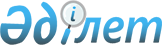 О ратификации Протокола между Правительством Республики Казахстан и Правительством Китайской Народной Республики о демаркации линии казахстанско-китайской государственной границыЗакон Республики Казахстан от 4 июля 2003 года N 469.
      Ратифицировать Протокол между Правительством Республики Казахстан и Правительством Китайской Народной Республики о демаркации линии казахстанско-китайской государственной границы, совершенный в Пекине 10 мая 2002 года.  Протокол
между Правительством Республики Казахстан
и Правительством Китайской Народной Республики
о демаркации линии казахстанско-китайской
государственной границы
      Правительство Республики Казахстан и Правительство Китайской Народной Республики (далее - Стороны), 
      в соответствии с положениями Соглашения  между Республикой Казахстан и Китайской Народной Республикой о казахстанско-китайской государственной границе от 26 апреля 1994 года (далее - Соглашение 1994 года), Дополнительного Соглашения  между Республикой Казахстан и Китайской Народной Республикой о казахстанско-китайской государственной границе от 24 сентября 1997 года (далее - Соглашение 1997 года), Дополнительного Соглашения  между Республикой Казахстан и Китайской Народной Республикой о казахстанско- китайской государственной границе от 4 июля 1998 года (далее - Соглашение 1998 года), 
      демаркировали государственную границу между Республикой Казахстан и Китайской Народной Республикой (далее - линия государственной границы) и, 
      согласились о нижеследующем:  Часть I. Общие положения Статья 1 
      Совместная казахстанско-китайская демаркационная комиссия (далее - демаркационная комиссия), образованная в соответствии со статьей 4  Соглашения 1994 года, в период с 1996 по 2001 гг. осуществила демаркацию государственной границы. Начальной точкой демаркированной линии государственной границы является точка стыка государственных границ трех государств, указанная в Соглашении  между Республикой Казахстан, Китайской Народной Республикой и Российской Федерацией об определении точки стыка государственных границ трех государств от 5 мая 1999 года; конечной точкой демаркированной линии государственной границы является точка стыка государственных границ трех государств, указанная в Соглашении  между Республикой Казахстан, Китайской Народной Республикой и Кыргызской Республикой о точке стыка государственных границ трех государств от 25 августа 1999 года. 
      Общая протяженность демаркированной линии государственной границы составляет 1782.75 км, из них: сухопутной границы - 1215.86 км, водной - 566.89 км. 
      Демаркационная комиссия, по результатам демаркационных работ на местности, во второй части настоящего Протокола осуществила более подробное описание прохождения линии государственной границы, чем оно изложено в статье 2  Соглашения 1994 года, в статьях 1 Соглашения  1997 года и Соглашения  1998 года. Линия государственной границы и местоположение пограничных знаков нанесены на Карту государственной границы между Республикой Казахстан и Китайской Народной Республикой масштаба 1:50000 (далее - Карта государственной границы) (Приложение 1). 
      В дальнейшем при определении точного прохождения линии государственной границы Стороны будут обращаться к настоящему Протоколу и Карте государственной границы.  Статья 2 
      1. Сторонами на демаркированной линии государственной границы установлено 559 пограничных знаков, из них: 426 - основных, 133 - промежуточных. Исходя из конкретных физико-географических особенностей местности, установлены пограничные знаки, состоящие из одного, двух, трех или четырех пограничных столбов. Основные пограничные знаки пронумерованы в общем направлении с севера на юг, начиная с N 1 по N 426. Номера пограничных знаков, состоящих из двух пограничных столбов, обозначены порядковым номером основного пограничного знака и цифрами (1) или (2); номера пограничных знаков, состоящих из трех пограничных столбов, обозначены порядковым номером основного пограничного знака и цифрами (1), (2) или (3); номера пограничных знаков, состоящих из четырех пограничных столбов, обозначены порядковым номером основного пограничного знака и цифрами (1), (2), (3) или (4). 
      Номера промежуточных пограничных знаков, состоящих из одного столба, показаны дробью, где числитель означает порядковый номер предыдущего основного пограничного знака, а знаменатель - номер промежуточного пограничного знака (расставляется по порядку от первого до последнего). Номера промежуточных пограничных знаков, состоящих из двух столбов, показаны дробью, где в числителе указывается порядковый номер предыдущего основного пограничного знака, а в знаменателе - порядковый номер промежуточного пограничного знака и цифры (1) или (2). 
      2. 454 пограничных знака, каждый из которых состоит из одного пограничного столба, установлены непосредственно на линии сухопутной государственной границы; 82 пограничных знака, каждый из которых состоит из двух пограничных столбов (всего 164 пограничных столба), установлены по берегам пограничных рек или на линии сухопутной государственной границы; 22 пограничных знака, каждый из которых состоит из трех пограничных столбов (всего 66 пограничных столбов), установлены в местах слияния внутренних и пограничных рек, а также в местах смены водной и сухопутной линий государственной границы; один пограничный знак, состоящий из 4 пограничных столбов, установлен в месте поворота прямой линии государственной границы на шоссейной дороге. Сторонами установлено 688 пограничных столбов, из них: 346 пограничных столбов установлено казахстанской Стороной, 342 - китайской Стороной. 
      3. Пограничные столбы изготовлены из гранита или железобетона. Казахстанской Стороной изготовлены и установлены пограничные столбы из железобетона, китайской Стороной изготовлены и установлены пограничные столбы из гранита. Чертежи вида и размеры пограничных знаков приведены в Приложении 1. 
      Местоположение каждого пограничного знака описано в настоящем Протоколе и изображено на Карте государственной границы. Прямоугольные и геодезические координаты, другие соответствующие данные каждого пограничного знака подробно указаны в Протоколах пограничных знаков (Приложение 2), Каталоге координат и высот пограничных знаков (Приложение 3). Сторонами составлен альбом Схем взаимного расположения столбов пограничных знаков (Приложение 4). 
      При определении координат и высот пограничных знаков (столбов) применялась система координат 1942 г. и Балтийская система высот. По параметрам эллипсоида Красовского и проекции Гаусса-Крюгера для шестиградусной зоны вычислялись плоские прямоугольные координаты и переводились в геодезические (B, L). Точность определения координат и высот пограничных знаков составляет +/-5 м.  Статья 3 
      Все пограничные реки, указанные в статье 6 настоящего Протокола, являются несудоходными. 
      Стороны определили на местности точное местоположение серединной линии водного потока пограничных рек или серединной линии их главных рукавов в качестве государственной границы, нанесли ее на Карту государственной границы, осуществили разделение островов по их принадлежности на пограничных реках и внесли в Таблицу принадлежности островов (Приложение 5).  Статья 4 
      Карты государственной границы, указанные в статье 1 настоящего Протокола, выполнены на русско-китайском и китайско-русском языках, по 78 листов в каждом варианте, с N 1 по N 78 в общем направлении с севера на юг.  Статья 5 
      Расстояния между любыми двумя точками, упомянутыми в настоящем Протоколе, есть расстояния, приведенные к горизонту. Длины линий на прямолинейных участках государственной границы получены из геодезических вычислений по прямоугольным координатам пограничных знаков либо из геодезических измерений на местности. Длины линий на криволинейных участках государственной границы получены из измерений по картам государственной границы. 
      Расстояния между соседними пограничными знаками (столбами) получены из вычислений их прямоугольных координат либо из геодезических измерений на местности. Расстояние от пограничного столба, находящегося на берегу пограничной реки до линии государственной границы получено из геодезических измерений на местности или измерениями по топографической карте государственной границы. 
      При описании прохождения линии государственной границы использованы следующие дирекционные углы: 
            1. север                       348 о 45' до 11 о 15' 
            2. северо-северо-восток        11 о 15'  до 33 о 45' 
            3. северо-восток               33 о 45'  до 56 о 15' 
            4. востоко-северо-восток       56 о 15'  до 78 о 45' 
            5. восток                      78 о 45'  до 101 о 15' 
            6. востоко-юго-восток          101 о 15' до 123 о 45' 
            7. юго-восток                  123 о 45' до 146 о 15' 
            8. юго-юго-восток              146 о 15' до 168 о 45' 
            9. юг                          168 о 45' до 191 о 15' 
            10. юго-юго-запад              191 о 15' до 213 о 45' 
            11. юго-запад                  213 о 45' до 236 о 15' 
            12. западо-юго-запад           236 о 15' до 258 о 45' 
            13. запад                      258 о 45' до 281 о 15' 
            14. западо-северо-запад        281 о 15' до 303 о 45' 
            15. северо-запад               303 о 45' до 326 о 15' 
            16. северо-северо-запад        326 о 15' до 348 о 45'  Часть II. Описание прохождения линии государственной
границы и местоположения пограничных знаков Статья 6 
      1. Начальной точкой государственной границы является точка стыка государственных границ Республики Казахстан, Китайской Народной Республики и Российской Федерации. Эта точка расположена на гребне хребта Южный Алтай (хребет Алтай) на высоте с отметкой 3327. Ее координаты: географические: 49 о 06.9' северной широты, (далее - с.ш.); 87 о 17.2' восточной долготы, (далее - в.д.); прямоугольные: Х=5 442 595, Y=15 520 905. 
      Стык государственных границ, ввиду его труднодоступности, пограничным знаком на местности не обозначен. 
      От вышеуказанной точки стыка линия государственной границы идет по гребню хребта Южный Алтай (хребет Алтай) в общем западном направлении через вершину горы Муцзытау с отметкой 3502, высоты с отметками 3335, 3372, 3395 до высоты с отметкой 3403, затем идет в общем северо-северо-западном направлении через высоты с отметками 3305, 3261 до высоты с отметкой 3210, далее идет в общем западо-северо-западном направлении до высоты с отметкой 2998, отсюда идет в общем западном направлении до высоты с отметкой 3119, затем идет в общем юго-западном направлении до высоты с отметкой 3341, далее идет в общем северо-западном направлении до седловины с отметкой 3010, где линия государственной границы поворачивает и уходит с гребня вышеуказанного хребта вниз по склону в общем западо-юго-западном направлении до пограничного знака N 1. 
      Протяженность линии государственной границы на данном участке составляет 22.46 км. 
      Пограничный знак N 1 - гранитный, расположен на линии государственной границы на северо-восточном берегу безымянного озера. Его географические координаты: 49 о 08'00.1" с.ш., 87 о 03'51.3" в.д. 
      2. Линия государственной границы от пограничного знака N 1 проходит через безымянное озеро и далее идет вниз по течению по середине водного потока реки Аккобы или по середине водного потока главного рукава этой реки в общем юго-юго-западном направлении до пограничного знака N 6. Протяженность линии государственной границы на данном участке составляет 103.09 км. 
      На данном участке государственной границы в реку Аккобы с территории Казахстана впадают притоки: Аккуртты, Темиркобы, Карашокан, Жылыбулак, Муздыбулак, Атакты, Каракатсай; с территории Китая впадают притоки: Кединусу, Нарсенхаба, Толмюдсай, Нарынхаба, Кату. 
      На данном участке пограничной реки имеются 28 островов, из них: острова под NN 7, 9, 10, 11, 16, 17, 18, 19, 20, 24, 25, 26, 28 (всего 13 островов) - принадлежат Казахстану, острова под NN 1, 2, 3, 4, 5, 6, 8, 12, 13, 14, 15, 21, 22, 23, 27 (всего 15 островов) - принадлежат Китаю. 
      Линия государственной границы от пограничного знака N 1 идет в общем юго-западном направлении, затем проходит через безымянное озеро, далее идет в общем западо-юго-западном направлении вниз по течению по середине водного потока реки Аккобы через безымянное озеро до пограничного знака N 2 - точки пересечения линии, соединяющей пограничные столбы N 2(1) и N 2(2) с линией середины водного потока реки Аккобы. Протяженность линии государственной границы между пограничными знаками N 1 и N 2 составляет 15.70 км. 
      Пограничный знак N 2 состоит из двух пограничных столбов: 
      - пограничный столб N 2(1) - гранитный, расположен на китайском берегу реки Аккобы. Его географические координаты: 49 о 07'17.1" с.ш., 86 о 52'36.4" в.д.; 
      - пограничный столб N 2(2) - железобетонный, расположен на казахстанском берегу реки Аккобы. Его географические координаты: 49 о 07'16.8" с.ш., 86 о 52'32.7" в.д. 
      Расстояния до линии государственной границы: от пограничного столба N 2(1) в направлении пограничного столба N 2(2) - 51.0 м; от пограничного столба N 2(2) в направлении пограничного столба N 2(1) - 25.3 м. 
      Линия государственной границы от пограничного знака N 2 - точки пересечения линии, соединяющей пограничные столбы N 2(1) и N 2(2) с линией середины водного потока реки Аккобы, идет вниз по течению по середине водного потока этой реки или по середине водного потока ее главного рукава в общем юго-юго-западном направлении до пограничного знака N 3 - точки пересечения линии, соединяющей пограничные столбы N 3(1) и N 3(2) с линией середины водного потока реки Аккобы. Протяженность линии государственной границы между пограничными знаками N 2 и N 3 составляет 30.76 км. 
      Пограничный знак N 3 состоит из двух пограничных столбов: 
      - пограничный столб N 3(1) - гранитный, расположен на китайском берегу реки Аккобы. Его географические координаты: 48 о 55'08.9" с.ш., 86 о 44'29.4" в.д.; 
      - пограничный столб N 3(2) - железобетонный, расположен на казахстанском берегу реки Аккобы. Его географические координаты: 48 о 55'04.5" с.ш., 86 о 44'22.2" в.д. 
      Расстояния до линии государственной границы: от пограничного столба N 3(1) в направлении пограничного столба N 3(2) - 66.9 м; от пограничного столба N 3(2) в направлении пограничного столба N 3(1) - 134.2 м. 
      Линия государственной границы от пограничного знака N 3 - точки пересечения линии, соединяющей пограничные столбы N 3(1) и N 3(2) с линией середины водного потока реки Аккобы, идет вниз по течению по середине водного потока этой реки в общем юго-восточном направлении до пограничного знака N 4 - точки пересечения линии, соединяющей пограничные столбы N 4(1) и N 4(2) с линией середины водного потока реки Аккобы. Протяженность линии государственной границы между пограничными знаками N 3 и N 4 составляет 12.01 км. 
      Пограничный знак N 4 состоит из двух пограничных столбов: 
      - пограничный столб N 4(1) - гранитный, расположен на китайском берегу реки Аккобы. Его географические координаты: 48 о 50'13.6" с.ш., 86 о 49'02.9" в.д.; 
      - пограничный столб N 4(2) - железобетонный, расположен на казахстанском берегу реки Аккобы. Его географические координаты: 48 о 50'13.9" с.ш., 86 о 48'56.8" в.д. 
      Расстояния до линии государственной границы: от пограничного столба N 4(1) в направлении пограничного столба N 4(2) - 61.3 м; от пограничного столба N 4(2) в направлении пограничного столба N 4(1) - 62.4 м. 
      Линия государственной границы от пограничного знака N 4 - точки пересечения линии, соединяющей пограничные столбы N 4(1) и N 4(2) с линией середины водного потока реки Аккобы, идет вниз по течению по середине водного потока этой реки или по середине водного потока ее главного рукава в общем юго-юго-западном направлении до пограничного знака N 5 - точки пересечения линии, соединяющей пограничные столбы N 5(1) и N 5(2) с линией середины водного потока реки Аккобы. Протяженность линии государственной границы между пограничными знаками N 4 и N 5 составляет 18.38 км. 
      Пограничный знак N 5 состоит из двух пограничных столбов: 
      - пограничный столб N 5(1) - гранитный, расположен на китайском берегу реки Аккобы. Его географические координаты: 48 о 42'21.1" с.ш., 86 о 45'15.5" в.д.; 
      - пограничный столб N 5(2) - железобетонный, расположен на казахстанском берегу реки Аккобы. Его географические координаты: 48 о 42'31.9" с.ш., 86 о 45'09.4" в.д. 
      Расстояния до линии государственной границы: от пограничного столба N 5(1) в направлении пограничного столба N 5(2) - 159.0 м; от пограничного столба N 5(2) в направлении пограничного столба N 5(1) - 196.0 м. 
      Линия государственной границы от пограничного знака N 5 - точки пересечения линии, соединяющей пограничные столбы N 5(1) и N 5(2) с линией середины водного потока реки Аккобы, идет вниз по течению по середине водного потока этой реки или по середине водного потока ее главного рукава в общем юго-западном направлении до пограничного знака N 6 - точки пересечения линии середины водного потока главного рукава реки Аккобы с линией середины водного потока реки Каракобы. Протяженность линии государственной границы между пограничными знаками N 5 и N 6 составляет 26.24 км. 
      Пограничный знак N 6 состоит из трех пограничных столбов: 
      - пограничный столб N 6(1) - железобетонный, расположен на казахстанском берегу реки Аккобы. Его географические координаты: 48 о 32'26.8" с.ш., 86 о 35'03.7" в.д.; 
      - пограничный столб N 6(2) - гранитный, расположен на китайском берегу реки Аккобы. Его географические координаты: 48 о 32'23.7" с.ш., 86 о 35'13.9" в.д.; 
      - пограничный столб N 6(3) - железобетонный, расположен к западо-юго-западу от места слияния двух вышеуказанных рек, на прямой линии государственной границы между пограничными знаками N 6 и N 7. Его географические координаты: 48 о 32'17.5" с.ш., 86 о 34'45.4" в.д. 
      Расстояния до линии государственной границы: от пограничного столба N 6(1) в направлении пограничного столба N 6(2) - 137.8 м; от пограничного столба N 6(2) в направлении пограничного столба N 6(1) - 90.7 м. 
      Расстояние от пограничного столба N 6(1) до пограничного столба N 6(3) - 472.7 м. Расстояние от пограничного столба N 6(2) до пограничного столба N 6(3) - 614.4 м. 
      Расстояния до точки пересечения середины водного потока главного рукава реки Аккобы с линией середины водного потока реки Каракобы: от пограничного столба N 6(1) - 106.5 м; от пограничного столба N 6(2) - 233.8 м; от пограничного столба N 6(3) - 395.2 м. 
      3. Линия государственной границы от пограничного знака N 6 переходит на сухопутный участок и идет по прямой линии в западо-юго-западном направлении до пограничного знака N 13. Протяженность линии государственной границы на данном участке составляет 14.8223 км. 
      Линия государственной границы от пограничного знака N 6 - точки пересечения линии середины водного потока главного рукава реки Аккобы с линией середины водного потока реки Каракобы - переходит на сухопутный участок и идет по прямой линии в западо-юго-западном направлении через пограничный столб N 6(3) до пограничного знака N 7. Протяженность линии государственной границы между пограничными знаками N 6 и N 7 составляет 4.9126 км. 
      Пограничный знак N 7 - гранитный, расположен на склоне горы Актайынша в точке с отметкой 1875.0. Его географические координаты: 48 о 31'09.6" с.ш., 86 о 31'30.4" в.д. 
      Линия государственной границы от пограничного знака N 7 продолжает идти по прямой линии в западо-юго-западном направлении до пограничного знака N 8. Протяженность линии государственной границы между пограничными знаками N 7 и N 8 составляет 0.5646 км. 
      Пограничный знак N 8 - железобетонный, расположен на склоне горы Актайынша в точке с отметкой 1827.0. Его географические координаты: 48 о 31'01.0" с.ш., 86 о 31'06.1" в.д. 
      Линия государственной границы от пограничного знака N 8 продолжает идти по прямой линии в западо-юго-западном направлении до пограничного знака N 9. Протяженность линии государственной границы между пограничными знаками N 8 и N 9 составляет 2.2861 км. Пограничный знак N 9 - гранитный, расположен в седловине. Его географические координаты: 48 о 30'26.6" с.ш., 86 о 29'27.5" в.д. 
      Линия государственной границы от пограничного знака N 9 продолжает идти по прямой линии в западо-юго-западном направлении, пересекая реку Аккалка, до пограничного знака N 9 . Протяженность 
                                                      1 
      линии государственной границы между пограничными знаками N 9 и N 9 
      1 
      составляет 1.1851 км. 
      Пограничный знак N 9  - промежуточный, гранитный расположен на 
                               1 
      правом берегу реки Аккалка. Его географические координаты: 48 о 30'08.8"с.ш., 86 о 28'36.4" в.д. 
      Линия государственной границы от пограничного знака N 9 
                                                                  1 
      продолжает идти по прямой линии в западо-юго-западном направлении до пограничного знака N 9 . Протяженность линии государственной 
                              2 
      границы между пограничными знаками N 9  и N 9  составляет 0.1853 км. 
                                           1     2 
      Пограничный знак N 9  - промежуточный, железобетонный, 
                               2 
      расположен на высоте с отметкой 1683.7. Его географические координаты: 48 о 30'06.0" с.ш., 86 о 28'28.4" в.д. 
      Линия государственной границы от пограничного знака N 9 
                                                                  2 
      продолжает идти по прямой линии в западо-юго-западном направлении до пограничного знака N 10. Протяженность линии государственной  границы между пограничными знаками N 9  и N 10 составляет 0.3004 км. 
                                           2 
      Пограничный знак N 10 - железобетонный. Его географические координаты: 48 о 30'01.4" с.ш., 86 о 28'15.4" в.д. 
      Линия государственной границы от пограничного знака N 10 продолжает идти по прямой линии в западо-юго-западном направлении до пограничного знака N 11. Протяженность линии государственной границы между пограничными знаками N 10 и N 11 составляет 2.3486 км. 
      Пограничный знак N 11 - гранитный. Его географические координаты: 48 о 29'26.0" с.ш., 86 о 26'34.2" в.д. 
      Линия государственной границы от пограничного знака N 11 продолжает идти по прямой линии в западо-юго-западном направлении до пограничного знака N 11 . Протяженность линии государственной 
                               1 
      границы между пограничными знаками N 11 и N 11  составляет 0.3222 км. 
                                                   1 
      Пограничный знак N 11  - промежуточный, гранитный. Его 
                                1 
      географические координаты: 48 о 29'21.2" с.ш., 86 о 26'20.3" в.д. 
      Линия государственной границы от пограничного знака N 11 
                                                                   1 
      продолжает идти по прямой линии в западо-юго-западном направлении до пограничного знака N 12. Протяженность линии государственной границы между пограничными знаками N 11  и N 12 составляет 0.6593 км. 
                                            1 
      Пограничный знак N 12 - железобетонный, расположен в седловине. Его географические координаты: 48 о 29'11.2" с.ш., 86 о 25'51.9" в.д. 
      Линия государственной границы от пограничного знака N 12 продолжает идти по прямой линии в западо-юго-западном направлении 
      до пограничного знака N 12 . Протяженность линии государственной 
                               1 
      границы между пограничными знаками N 12 и N 12  составляет 0.9942 км. 
                                                   1 
      Пограничный знак N 12  - промежуточный, гранитный. Его 
                                1 
      географические координаты: 48 о 28'56.2" с.ш., 86 о 25'09.1" в.д. 
      Линия государственной границы от пограничного знака N 12 
                                                                   1 
      продолжает идти по прямой линии в западо-юго-западном направлении до пограничного знака N 12 . Протяженность линии государственной 
                               2 
      границы между пограничными знаками N 12  и N 12  составляет 0.7090 км. 
                                            1      2 
      Пограничный знак N 12  - промежуточный, гранитный, расположен 
                                2 
      в урочище Сазды. Его географические координаты: 48 о 28'45.5" с.ш., 86 о 24'38.5" в.д. 
      Линия государственной границы от пограничного знака N 12 
                                                                   2 
      продолжает идти по прямой линии в западо-юго-западном направлении до пограничного знака N 13 - точки пересечения прямой линии государственной границы с линией середины водного потока реки Бельозектын - Бирайрыкбасы. Протяженность линии государственной границы между пограничными знаками N 12  и N 13 составляет 0.3549 км. 
                                            2 
      Пограничный знак N 13 состоит из трех пограничных столбов: 
      - пограничный столб N 13(1) - гранитный, расположен на прямой линии государственной границы. Его географические координаты: 48 о 28'40.7" с.ш, 86 о 24'24.7" в.д.; 
      - пограничный столб N 13(2) - гранитный, расположен на китайском берегу реки Бельозектын - Бирайрыкбасы. Его географические координаты: 48 о 28'39.1" с.ш., 86 о 24'21.7" в.д.; 
      - пограничный столб N 13(3) - железобетонный, расположен на казахстанском берегу реки Бельозектын - Бирайрыкбасы. Его географические координаты: 48 о 28'41.4" с.ш., 86 о 24'23.0" в.д. 
      Расстояния до линии государственной границы: от пограничного столба N 13(2) в направлении пограничного столба N 13(3) - 55.2 м; от пограничного столба N 13(3) в направлении пограничного столба N 13(2) - 19.4 м. 
      Расстояние от пограничного столба N 13(1) до пограничного столба N 13(2) составляет 78.4 м. 
      Расстояние от пограничного столба N 13(1) до пограничного столба N 13(3) составляет 41.2 м. 
      Расстояния до точки пересечения прямой линии государственной границы с линией середины водного потока реки Бельозектын - Бирайрыкбасы: от пограничного столба N 13(1) - 34.4 м; от пограничного столба N 13(2) - 45.0 м; от пограничного столба N 13(3) - 37.7 м. 
      4. Линия государственной границы от пограничного знака N 13 переходит на водный участок и идет вниз по течению по середине водного потока реки Бельозектын - Бирайрыкбасы в общем западном направлении до точки пересечения середины водного потока этой реки с линией середины водного потока реки Копиртассу, затем идет вниз по течению по середине водного потока реки Копиртассу в общем юго-западном направлении до пограничного знака N 14 - точки пересечения середин водных потоков рек Копиртассу и Бельозек. Протяженность линии государственной границы на данном участке составляет 23.06 км. 
      Пограничный знак N 14 состоит из трех пограничных столбов: 
      - пограничный столб N 14(1) - железобетонный, расположен на казахстанском берегу реки Копиртассу. Его географические координаты: 48 о 25'54.7" с.ш., 86 о 13'25.7" в.д.; 
      - пограничный столб N 14(2) - гранитный, расположен на китайском берегу реки Копиртассу. Его географические координаты: 48 о 25'53.7" с.ш., 86 о 13'24.6" в.д.; 
      - пограничный столб N 14(3) - железобетонный, расположен на прямой линии государственной границы между пограничными знаками N 14 и N 15. Его географические координаты: 48 о 25'54.5" с.ш., 86 о 13'22.5" в.д. 
      Расстояния до линии государственной границы: от пограничного столба N 14(1) в направлении пограничного столба N 14(2) - 20.1 м; от пограничного столба N 14(2) в направлении пограничного столба N 14(1) - 17.4 м. 
      Расстояние от пограничного столба N 14(1) до пограничного столба N 14(3) составляет 65.7 м. 
      Расстояние от пограничного столба N 14(2) до пограничного столба N 14(3) составляет 48.6 м. 
      Расстояния до точки пересечения середин водных потоков рек Копиртассу и Бельозек: от пограничного столба N 14(1) - 28.6 м; от пограничного столба N 14(2) - 21.4 м; от пограничного столба N 14(3) - 38.3 м. 
      5. Линия государственной границы от пограничного знака N 14 переходит на сухопутный участок и идет по прямой линии в западном направлении до пограничного знака N 20, расположенного на вершине горы Каракчи. Протяженность линии государственной границы на данном участке составляет 12.4596 км. 
      Линия государственной границы от пограничного знака N 14 - точки пересечения линий середин водных потоков рек Копиртассу и Бельозек, переходит на сухопутный участок и идет по прямой линии в западном направлении через пограничный столб N 14(3) до пограничного знака N 15. Протяженность линии государственной границы между пограничными знаками N 14 и N 15 составляет 1.8177 км. 
      Пограничный знак N 15 - гранитный, расположен на северном склоне высоты с отметкой 1419. Его географические координаты: 48 о 25'57.9" с.ш., 86 о 11'56.1" в.д. 
      Линия государственной границы от пограничного знака N 15 продолжает идти по прямой линии в западном направлении до пограничного знака N 16. Протяженность линии государственной границы между пограничными знаками N 15 и N 16 составляет 1.9906 км. 
      Пограничный знак N 16 - железобетонный, расположен на восточном склоне горы Шыбынды. Его географические координаты: 48 о 26'01.7" с.ш., 86 о 10'19.5" в.д. 
      Линия государственной границы от пограничного знака N 16 продолжает идти по прямой линии в западном направлении до пограничного знака N 16 . Протяженность линии государственной 
                            1 
      границы между пограничными знаками N 16 и N 16  составляет 0.5607 км. 
                                                   1 
      Пограничный знак N 16  - промежуточный, железобетонный, 
                                1 
      расположен на восточном склоне горы Шыбынды. Его географические координаты: 48 о 26'02.7" с.ш., 86 о 09'52.2" в.д. 
      Линия государственной границы от пограничного знака N 16 
                                                                   1 
      продолжает идти по прямой линии в западном направлении до пограничного знака N 17. Протяженность линии государственной границы между пограничными знаками N 16  и N 17 составляет 0.7076 км. 
                                            1 
      Пограничный знак N 17 - гранитный, расположен на гребне горы Шыбынды. Его географические координаты: 48 о 26'04.1" с.ш., 86 о 09'17.9" в.д. 
      Линия государственной границы от пограничного знака N 17 продолжает идти по прямой линии в западном направлении до пограничного знака N 17 . Протяженность линии государственной 
                            1 
      границы между пограничными знаками N 17 и N 17  составляет 1.6871 км. 
                                                   1 
      Пограничный знак N 17  - промежуточный, гранитный. Его 
                                1 
      географические координаты: 48 о 26'07.3" с.ш., 86 о 07'55.9" в.д. 
      Линия государственной границы от пограничного знака N 17 
                                                                   1 
      продолжает идти по прямой линии в западном направлении, пересекает реку Акбай и безымянную реку и идет до пограничного знака N 18. Протяженность линии государственной границы между пограничными знаками N 17  и N 18 составляет 1.2846 км. 
      1 
      Пограничный знак N 18 - железобетонный. Его географические координаты: 48 о 26'09.7" с.ш., 86 о 06'53.5" в.д. 
      Линия государственной границы от пограничного знака N 18 продолжает идти по прямой линии в западном направлении до пограничного знака N 18 . Протяженность линии государственной 
                            1 
      границы между пограничными знаками N 18 и N 18  составляет 0.5737 км. 
                                                   1 
      Пограничный знак N 18  - промежуточный, железобетонный. Его 
                                1 
      географические координаты: 48 о 26'10.8" с.ш., 86 о 06'25.7" в.д. 
      Линия государственной границы от пограничного знака N 18 
                                                                   1 
      продолжает идти по прямой линии в западном направлении, пересекает безымянную реку и идет до пограничного знака N 19. Протяженность линии государственной границы между пограничными знаками N 18  и N 
                                                                  1 
      19 составляет 0.6520 км. 
      Пограничный знак N 19 - гранитный. Его географические координаты: 48 о 26'12.0" с.ш., 86 о 05'54.0" в.д. 
      Линия государственной границы от пограничного знака N 19 продолжает идти по прямой линии в западном направлении, пересекает безымянную реку и идет до пограничного знака N 19 . Протяженность 
                                                      1 
      линии государственной границы между пограничными знаками N 19 и N 19 
      1 
      составляет 1.3701 км. 
      Пограничный знак N 19  - промежуточный, гранитный. Его 
                                1 
      географические координаты: 48 о 26'14.5" с.ш., 86 о 04'47.5" в.д. 
      Линия государственной границы от пограничного знака N 19 
                                                                   1 
      продолжает идти по прямой линии в западном направлении до пограничного знака N 19 . Протяженность линии государственной границы 
                            2 
      между пограничными знаками N 19  и N 19  составляет 0.7741 км. 
                                    1      2 
      Пограничный знак N 19  - промежуточный, гранитный. Его 
                                2 
      географические координаты: 48 о 26'16.0" с.ш., 86 о 04'09.9" в.д. 
      Линия государственной границы от пограничного знака N 19 
                                                                   2 
      продолжает идти по прямой линии в западном направлении до пограничного знака N 20. Протяженность линии государственной границы между пограничными знаками N 19  и N 20 составляет 1.0414 км. 
                                            2 
      Пограничный знак N 20 - железобетонный, расположен на вершине горы Каракчи с отметкой 1414.0. Его географические координаты: 48 о 26'17.9" с.ш., 86 о 03'19.3" в.д. 
      6. Линия государственной границы от пограничного знака N 20 поворачивает и идет по прямой линии в западном направлении до пограничного знака N 24. Протяженность линии государственной границы на данном участке составляет 10.4938 км. 
      Линия государственной границы от пограничного знака N 20 идет по прямой линии в западном направлении до пограничного знака N 20 . 
      1 
      Протяженность линии государственной границы между пограничными знаками N 20 и N 20  составляет 0.5847 км. 
                        1 
      Пограничный знак N 20  - промежуточный, железобетонный. Его 
                                1 
      географические координаты: 48 о 26'17.4" с.ш., 86 о 02'50.8" в.д. 
      Линия государственной границы от пограничного знака N 20 
                                                                   1 
      продолжает идти по прямой линии в западном направлении, пересекает хребет Кызылащыкезен, который тянется с севера-востока на юго-запад, и идет до пограничного знака N 21. Протяженность линии государственной границы между пограничными знаками N 20  и N 21 
                                                            1 
      составляет 3.4644 км. 
      Пограничный знак N 21 - гранитный. Его географические координаты: 48 о 26'14.6" с.ш., 86 о 00'02.4" в.д. 
      Линия государственной границы от пограничного знака N 21 продолжает идти по прямой линии в западном направлении до пограничного знака N 21 . Протяженность линии государственной 
                            1 
      границы между пограничными знаками N 21 и N 21  составляет 1.3474 км. 
                                                   1 
      Пограничный знак N 21  - промежуточный, гранитный. Его 
                                1 
      географические координаты: 48 о 26'13.6" с.ш., 85 о 58'56.8" в.д. 
      Линия государственной границы от пограничного знака N 21 
                                                                   1 
      продолжает идти по прямой линии в западном направлении до пограничного знака N 21 . Протяженность линии государственной 
                            2 
      границы между пограничными знаками N 21  и N 21  составляет 1.3229 км. 
                                            1      2 
      Пограничный знак N 21  - промежуточный, гранитный. Его 
                                2 
      географические координаты: 48 о 26'12.6" с.ш., 85 о 57'52.5" в.д. 
      Линия государственной границы от пограничного знака N 21 
                                                                   2 
      продолжает идти по прямой линии в западном направлении до пограничного знака N 22. Протяженность линии государственной границы между пограничными знаками N 21  и N 22 составляет 0.4302 км. 
                                            2 
      Пограничный знак N 22 - железобетонный. Его географические координаты: 48 о 26'12.2" с.ш., 85 о 57'31.6" в.д. 
      Линия государственной границы от пограничного знака N 22 продолжает идти по прямой линии в западном направлении, пересекает реку Кызылащы (Кумдыайрык) и идет до пограничного знака N 22 . 
                                                                 1 
      Протяженность государственной границы между пограничными знаками N 22 и N 22  составляет 1.2320 км. 
      1 
      Пограничный знак N 22  - промежуточный, железобетонный. Его 
                                1 
      географические координаты: 48 о 26'11.3" с.ш., 85 о 56'31.6" в.д. 
      Линия государственной границы от пограничного знака N 22 
                                                                   1 
      продолжает идти по прямой линии в западном направлении до пограничного знака N 23. Протяженность линии государственной границы между пограничными знаками N 22  и N 23 составляет 0.9182 км. 
                                            1 
      Пограничный знак N 23 - гранитный, расположен на высоте с отметкой 911.9. Его географические координаты: 48 о 26'10.5" с.ш., 85 о 55'47.0" в.д. 
      Линия государственной границы от пограничного знака N 23 продолжает идти по прямой линии в западном направлении до пограничного знака N 23 . Протяженность линии государственной 
                            1 
      границы между пограничными знаками N 23 и N 23  составляет 0.4790 км. 
                                                   1 
      Пограничный знак N 23  - промежуточный, гранитный. Его 
                                1 
      географические координаты: 48 о 26'10.1" с.ш., 85 о 55'23.7" в.д. 
      Линия государственной границы от пограничного знака N 23 
                                                                   1 
      продолжает идти по прямой линии в западном направлении до пограничного знака N 24 - точки пересечения прямой линии государственной границы с линией середины водного потока реки Алкабек (Акэтасыхэ). Протяженность линии государственной границы между пограничными знаками N 23  и N 24 составляет 0.7150 км. 
                                    1 
      Пограничный знак N 24 состоит из трех пограничных столбов: 
      - пограничный столб N 24(1) - железобетонный, расположен на правом берегу реки Алкабек (Акэтасыхэ) на прямой линии государственной границы. Его географические координаты: 48 о 26'09.5" с.ш., 85 о 54'50.1" в.д.; 
      - пограничный столб N 24(2) - гранитный, расположен на китайском берегу реки Алкабек (Акэтасыхэ). Его географические координаты: 48 о 26'09.2" с.ш., 85 о 54'48.4" в.д.; 
      - пограничный столб N 24(3) - железобетонный, расположен на казахстанском берегу реки Алкабек (Акэтасыхэ). Его географические координаты: 48 о 26'10.2" с.ш., 85 о 54'49.4" в.д. 
      Расстояния до линии государственной границы: от пограничного столба N 24(2) в направлении пограничного столба N 24(3) - 6.9 м; от пограничного столба N 24(3) в направлении пограничного столба N 24(2) - 29.1 м. 
      Расстояние от пограничного столба N 24(1) до пограничного столба N 24(2) составляет 33.0 м. 
      Расстояние от пограничного столба N 24(1) до пограничного столба N 24(3) составляет 25.0 м. 
      Расстояния до точки пересечения прямой линии государственной границы с линией середины водного потока реки Алкабек (Акэтасыхэ): от пограничного столба N 24(1) - 21.4 м; от пограничного столба N 24(2) - 13.6 м; от пограничного столба N 24(3) - 23.3 м. 
      7. Линия государственной границы от пограничного знака N 24 переходит на водный участок и идет вниз по течению по середине водного потока реки Алкабек (Акэтасыхэ) в общем западном направлении до точки пересечения линий середин водных потоков рек Алкабек (Акэтасыхэ) и Бас - Теректы, затем идет вниз по течению по середине водного потока реки Алкабек в общем юго-юго-западном направлении до пограничного знака N 34 - точки пересечения линии, соединяющей пограничные столбы N 34(1) и N 34(2) с линией середины водного потока реки Алкабек, далее идет вниз по течению по середине водного потока реки Китайка (Алакэбэкэхэ) в общем юго-юго-западном направлении до пограничного знака N 39 - точки пересечения линий середин водных потоков рек Китайка (Алакэбэкэхэ) и Черный Иртыш (Эрцисыхэ). Протяженность линии государственной границы на данном участке составляет 84.86 км. 
      На данном участке с территории Казахстана в реку Алкабек впадают притоки: Бас - Теректы, Орта - Теректы, Шет - Теректы; в реку Китайка (Алакэбэкэхэ) впадает приток Зеленый Лог. 
      Линия государственной границы от пограничного знака N 24 - точки пересечения прямой линии государственной границы с линией середины водного потока реки Алкабек (Акэтасыхэ) переходит на водный участок и идет вниз по течению по середине водного потока реки Алкабек (Акэтасыхэ) в общем западном направлении до пограничного знака N 24  - точки пересечения линии, соединяющей 
                            1 
      пограничные столбы N 24  и N 24  с линией середины водного потока 
                          1(1)   1(2) 
      реки Алкабек (Акэтасыхэ). Протяженность линии государственной границы между пограничными знаками N 24 и N 24  составляет 6.58 км. 
                                                   1 
      Промежуточный пограничный знак N 24  состоит из двух 
                                              1 
      пограничных столбов: 
      - пограничный столб N 24  - гранитный, расположен на китайском 
                                 1(1) 
      берегу реки Алкабек (Акэтасыхэ). Его географические координаты: 48 о 25'37.4" с.ш., 85 о 50'16.5" в.д.; 
      - пограничный столб N 24  - железобетонный, расположен на 
                                 1(2) 
      казахстанском берегу реки Алкабек (Акэтасыхэ). Его географические координаты: 48 о 25'38.0" с.ш., 85 о 50'17.0" в.д. 
      Расстояния до линии государственной границы: от пограничного столба N 24  в направлении пограничного столба N 24  - 7.6 м; от 
              1(1)                                   1(2) 
      пограничного столба N 24  в направлении пограничного столба N 24  - 
      1(2)                                   1(1) 
      12.3 м. 
      Линия государственной границы от пограничного знака N 24  - 
                                                                   1 
      точки пересечения линии, соединяющей пограничные столбы N 24  и N 24 
      1(1)   1(2) 
      с линией середины водного потока реки Алкабек (Акэтасыхэ), идет вниз по течению по середине водного потока реки Алкабек (Акэтасыхэ) в общем западном направлении до пограничного знака N 25 - точки пересечения линий середин водных потоков рек Алкабек (Акэтасыхэ) и Бас - Теректы. Протяженность линии государственной границы между пограничными знаками N 24  и N 25 составляет 0.16 км. 
                              1 
      Пограничный знак N 25 состоит из трех пограничных столбов: 
      - пограничный столб N 25(1) - железобетонный, расположен на казахстанском берегу реки Алкабек (Акэтасыхэ). Его географические координаты: 48 о 25'37.1" с.ш., 85 о 50'11.2" в.д.; 
      - пограничный столб N 25(2) - гранитный, расположен на китайском берегу реки Алкабек (Акэтасыхэ). Его географические координаты: 48 о 25'36.6" с.ш., 85 о 50'10.9" в.д.; 
      - пограничный столб N 25(3) - железобетонный, расположен на казахстанском берегу реки Алкабек. Его географические координаты: 48 о 25'37.4" с.ш., 85 о 50'10.4" в.д. 
      Расстояния до линии государственной границы: от пограничного столба N 25(1) в направлении пограничного столба N 25(2) - 9.7 м; от пограничного столба N 25(2) в направлении пограничного столба N 25(1) - 7.1 м; от пограничного столба N 25(2) в направлении пограничного столба N 25(3) - 13.9 м; от пограничного столба N 25(3) в направлении пограничного столба N 25(2) - 11.6 м. 
      Расстояние от пограничного столба N 25(1) до пограничного столба N 25(3) составляет 19.6 м. 
      Расстояния до точки пересечения линий середин водных потоков рек Алкабек (Акэтасыхэ) и Бас - Теректы: от пограничного столба N 25(1) - 10.9 м; от пограничного столба N 25(2) - 11.9 м; от пограничного столба N 25(3) - 13.9 м. 
      Линия государственной границы от пограничного знака N 25 - точки пересечения линий середин водных потоков рек Алкабек (Акэтасыхэ) и Бас - Теректы идет вниз по течению по середине водного потока реки Алкабек в общем западо-юго-западном направлении до пограничного знака N 26 - точки пересечения линии, соединяющей пограничные столбы N 26(1) и N 26(2) с линией середины водного потока реки Алкабек. Протяженность линии государственной границы между пограничными знаками N 25 и N 26 составляет 2.60 км. 
      Пограничный знак N 26 состоит из двух пограничных столбов: 
      - пограничный столб N 26(1) - гранитный, расположен на китайском берегу реки Алкабек. Его географические координаты: 48 о 25'01.0" с.ш., 85 о 48'41.3" в.д.; 
      - пограничный столб N 26(2) - железобетонный, расположен на казахстанском берегу реки Алкабек. Его географические координаты: 48 о 25'02.1" с.ш., 85 о 48'41.9" в.д. 
      Расстояния до линии государственной границы: от пограничного столба N 26(1) в направлении пограничного столба N 26(2) - 16.2 м; от пограничного столба N 26(2) в направлении пограничного столба N 26(1) - 20.2 м. 
      Линия государственной границы от пограничного знака N 26 - точки пересечения линии, соединяющей пограничные столбы N 26(1) и N 26(2) с линией середины водного потока реки Алкабек, идет вниз по течению по середине водного потока реки Алкабек в общем западо-юго-западном направлении до пограничного знака N 26 - точки 
                                                               1 
      пересечения линии, соединяющей пограничные столбы N 26  и N 26  с 
                                                         1(1)   1(2) 
      линией середины водного потока реки Алкабек. Протяженность линии государственной границы между пограничными знаками N 26 и N 26 
                                                                   1 
      составляет 6.22 км. 
      Промежуточный пограничный знак N 26  состоит из двух 
                                              1 
      пограничных столбов: 
      - пограничный столб N 26  - гранитный, расположен на китайском 
                                 1(1) 
      берегу реки Алкабек. Его географические координаты: 48 о 23'42.7" с.ш., 85 о 45'10.4" в.д.; 
      - пограничный столб N 26  - железобетонный, расположен на 
                                 1(2) 
      казахстанском берегу реки Алкабек. Его географические координаты: 48 о 23'43.4" с.ш., 85 о 45'11.0" в.д. 
      Расстояния до линии государственной границы: от пограничного столба N 26  в направлении пограничного столба N 26  - 17.3 м; от 
              1(1)                                   1(2) 
      пограничного столба N 26  в направлении пограничного столба N 26  - 
      1(2)                                   1(1) 
        9.6 м. 
      Линия государственной границы от пограничного знака N 26  - 
                                                                   1 
      точки пересечения линии, соединяющей пограничные столбы N 26  и N 26 
      1(1)   1(2) 
      с линией середины водного потока реки Алкабек, идет вниз по течению по середине водного потока реки Алкабек в общем юго-западном направлении до пограничного знака N 27 - точки пересечения линии, соединяющей пограничные столбы N 27(1) и N 27(2) с линией середины водного потока реки Алкабек. Протяженность линии государственной границы между пограничными знаками N 26  и N 27 составляет 1.56 км. 
                                            1 
      Пограничный знак N 27 состоит из двух пограничных столбов: 
      - пограничный столб N 27(1) - гранитный, расположен на китайском берегу реки Алкабек. Его географические координаты: 48 о 23'22.8" с.ш., 85 о 44'52.2" в.д.; 
      - пограничный столб N 27(2) - железобетонный, расположен на казахстанском берегу реки Алкабек. Его географические координаты: 48 о 23'25.1" с.ш., 85 о 44'51.4" в.д. 
      Расстояния до линии государственной границы: от пограничного столба N 27(1) в направлении пограничного столба N 27(2) - 31.6 м; от пограничного столба N 27(2) в направлении пограничного столба N 27(1) - 40.9 м. 
      Линия государственной границы от пограничного знака N 27 - точки пересечения линии, соединяющей пограничные столбы N 27(1) и N 27(2) с линией середины водного потока реки Алкабек, идет вниз по течению по середине водного потока реки Алкабек в общем юго-западном направлении до пограничного знака N 28 - точки пересечения линии, соединяющей пограничные столбы N 28(1) и N 28(2) с линией середины водного потока реки Алкабек. Протяженность линии государственной границы между пограничными знаками N 27 и N 28 составляет 4.45 км. 
      Пограничный знак N 28 состоит из двух пограничных столбов: 
      - пограничный столб N 28(1) - гранитный, расположен на китайском берегу реки Алкабек. Его географические координаты: 48 о 21'52.6" с.ш., 85 о 43'07.8" в.д.; 
      - пограничный столб N 28(2) - железобетонный, расположен на казахстанском берегу реки Алкабек. Его географические координаты: 48 о 21'53.6" с.ш., 85 о 43'08.3" в.д. 
      Расстояния до линии государственной границы: от пограничного столба N 28(1) в направлении пограничного столба N 28(2) - 15.2 м; от пограничного столба N 28(2) в направлении пограничного столба N 28(1) - 14.7 м. 
      Линия государственной границы от пограничного знака N 28 - точки пересечения линии, соединяющей пограничные столбы N 28(1) и N 28(2) с линией середины водного потока реки Алкабек, идет вниз по течению по середине водного потока реки Алкабек в общем юго-юго-западном направлении до пограничного знака N 29 - точки пересечения линии, соединяющей пограничные столбы N 29(1) и N 29(2) с линией середины водного потока реки Алкабек. Протяженность линии государственной границы между пограничными знаками N 28 и N 29 составляет 5.70 км. 
      Пограничный знак N 29 состоит из двух пограничных столбов: 
      - пограничный столб N 29(1) - гранитный, расположен на китайском берегу реки Алкабек. Его географические координаты: 48 о 20'03.4" с.ш., 85 о 41'43.3" в.д.; 
      - пограничный столб N 29(2) - железобетонный, расположен на казахстанском берегу реки Алкабек. Его географические координаты: 48 о 20'03.7" с.ш., 85 о 41'41.6" в.д. 
      Расстояния до линии государственной границы: от пограничного столба N 29(1) в направлении пограничного столба N 29(2) - 17.0 м; от пограничного столба N 29(2) в направлении пограничного столба N 29(1) - 19.2 м. 
      Линия государственной границы от пограничного знака N 29 - точки пересечения линии, соединяющей пограничные столбы N 29(1) и N 29(2) с линией середины водного потока реки Алкабек, идет вниз по течению по середине водного потока реки Алкабек в общем южном направлении до пограничного знака N 30 - точки пересечения линии, соединяющей пограничные столбы N 30(1) и N 30(2) с линией середины водного потока реки Алкабек. Протяженность линии государственной границы между пограничными знаками N 29 и N 30 составляет 5.52 км. 
      Пограничный знак N 30 состоит из двух пограничных столбов: 
      - пограничный столб N 30(1) - гранитный, расположен на китайском берегу реки Алкабек. Его географические координаты: 48 о 17'58.1" с.ш., 85 о 41'21.1" в.д.; 
      - пограничный столб N 30(2) - железобетонный, расположен на казахстанском берегу реки Алкабек. Его географические координаты: 48 о 17'59.4" с.ш., 85 о 41'17.2" в.д. 
      Расстояния до линии государственной границы: от пограничного столба N 30(1) в направлении пограничного столба N 30(2) - 15.8 м; от пограничного столба N 30(2) в направлении пограничного столба N 30(1) - 72.8 м. 
      Линия государственной границы от пограничного знака N 30 - точки пересечения линии, соединяющей пограничные столбы N 30(1) и N 30(2) с линией середины водного потока реки Алкабек, идет вниз по течению по середине водного потока реки Алкабек в общем юго-юго-западном направлении до пограничного знака N 31 - точки пересечения линии, соединяющей пограничные столбы N 31(1) и N 31(2) с линией середины водного потока реки Алкабек. Протяженность линии государственной границы между пограничными знаками N 30 и N 31 составляет 5.00 км. 
      Пограничный знак N 31 состоит из двух пограничных столбов: 
      - пограничный столб N 31(1) - гранитный, расположен на китайском берегу реки Алкабек. Его географические координаты: 48 о 16'17.2" с.ш., 85 о 40'32.9" в.д.; 
      - пограничный столб N 31(2) - железобетонный, расположен на казахстанском берегу реки Алкабек. Его географические координаты: 48 о 16'18.6" с.ш., 85 о 40'32.6" в.д. 
      Расстояния до линии государственной границы: от пограничного знака N 31(1) в направлении пограничного столба N 31(2) - 20.3 м; от пограничного столба N 31(2) в направлении пограничного столба N 31(1) - 24.2 м. 
      Линия государственной границы от пограничного знака N 31 - точки пересечения линии, соединяющей пограничные столбы N 31(1) и N 31(2) с линией середины водного потока реки Алкабек, идет вниз по течению по середине водного потока реки Алкабек в общем юго-юго-западном направлении до пограничного знака N 32 - точки пересечения линии, соединяющей пограничные столбы N 32(1) и N 32(2) с линией середины водного потока реки Алкабек. Протяженность линии государственной границы между пограничными знаками N 31 и N 32 составляет 4.11 км. 
      Пограничный знак N 32 состоит из двух пограничных столбов: 
      - пограничный столб N 32(1) - гранитный, расположен на китайском берегу реки Алкабек. Его географические координаты: 48 о 14'40.0" с.ш., 85 о 39'41.3" в.д.; 
      - пограничный столб N 32(2) - железобетонный, расположен на казахстанском берегу реки Алкабек. Его географические координаты: 48 о 14'40.8" с.ш., 85 о 39'39.2" в.д. 
      Расстояния до линии государственной границы: от пограничного столба N 32(1) в направлении пограничного столба N 32(2) - 26.5 м; от пограничного столба N 32(2) в направлении пограничного столба N 32(1) - 25.3 м. 
      Линия государственной границы от пограничного знака N 32 - точки пересечения линии, соединяющей пограничные столбы N 32(1) и N 32(2) с линией середины водного потока реки Алкабек, идет вниз по течению по середине водного потока реки Алкабек в общем западо-юго-западном направлении до пограничного знака N 33 - точки пересечения линии, соединяющей пограничные столбы N 33(1) и N 33(2) с линией середины водного потока реки Алкабек. Протяженность линии государственной границы между пограничными знаками N 32 и N 33 составляет 4.30 км. 
      Пограничный знак N 33 состоит из двух пограничных столбов: 
      - пограничный столб N 33(1) - гранитный, расположен на китайском берегу реки Алкабек. Его географические координаты: 48 о 13'56.5" с.ш., 85 о 37'59.2" в.д.; 
      - пограничный столб N 33(2) - железобетонный, расположен на казахстанском берегу реки Алкабек. Его географические координаты: 48 о 13'57.9"с.ш., 85 о 37'56.8" в.д. 
      Расстояния до линии государственной границы: от пограничного столба N 33(1) в направлении пограничного столба N 33(2) - 43.9 м; от пограничного столба N 33(2) в направлении пограничного столба N 33(1) - 22.0 м. 
      Линия государственной границы от пограничного знака N 33 - точки пересечения линии, соединяющей пограничные столбы N 33(1) и N 33(2) с линией середины водного потока реки Алкабек, идет вниз по течению по середине водного потока реки Алкабек в общем юго-юго-западном направлении до пограничного знака N 34 - точки пересечения линии, соединяющей пограничные столбы N 34(1) и N 34(2) с линией середины водного потока реки Алкабек. Протяженность линии государственной границы между пограничными знаками N 33 и N 34 составляет 4.24 км. 
      Пограничный знак N 34 состоит из двух пограничных столбов: 
      - пограничный столб N 34(1) - гранитный, расположен на китайском берегу реки Алкабек. Его географические координаты: 48 о 12'14.8" с.ш., 85 о 37'25.8" в.д.; 
      - пограничный столб N 34(2) - железобетонный, расположен на казахстанском берегу реки Алкабек. Его географические координаты: 48 о 12'14.2" с.ш., 85 о 37'23.3" в.д. 
      Расстояния до линии государственной границы: от пограничного столба N 34(1) в направлении пограничного столба N 34(2) - 30.7 м; от пограничного столба N 34(2) в направлении пограничного столба N 34(1) - 24.6 м. 
      Линия государственной границы от пограничного знака N 34 - точки пересечения линии, соединяющей пограничные столбы N 34(1) и N 34(2) с линией середины водного потока реки Алкабек, идет вниз по течению по середине водного потока реки Китайка (Алакэбекэхэ) в общем западо-юго-западном направлении, затем поворачивает и идет в юго-юго-западном направлении до пограничного знака N 35 - точки пересечения линии, соединяющей пограничные столбы N 35(1) и N 35(2) с линией середины водного потока реки Китайка (Алакэбекэхэ). Протяженность линии государственной границы между пограничными знаками N 34 и N 35 составляет 7.82 км. 
      Пограничный знак N 35 состоит из двух пограничных столбов: 
      - пограничный столб N 35(1) - гранитный, расположен на китайском берегу реки Китайка (Алакэбекэхэ). Его географические координаты: 48 о 10'27.3" с.ш., 85 о 34'50.1" в.д.; 
      - пограничный столб N 35(2) - железобетонный, расположен на казахстанском берегу реки Китайка (Алакэбекэхэ). Его географические координаты: 48 о 10'27.6" с.ш., 85 о 34'48.4" в.д. 
      Расстояния до линии государственной границы: от пограничного столба N 35(1) в направлении пограничного столба N 35(2) - 17.3 м; от пограничного столба N 35(2) в направлении пограничного столба N 35(1) - 18.3 м. 
      Линия государственной границы от пограничного знака N 35 - точки пересечения линии, соединяющей пограничные столбы N 35(1) и N 35(2) с линией середины водного потока реки Китайка (Алакэбекэхэ), идет  вниз по течению по середине водного потока реки Китайка (Алакэбекэхэ) в общем юго-юго-западном направлении до пограничного знака N 36 - точки пересечения линии, соединяющей пограничные столбы N 36(1) и N 36(2) с линией середины водного потока реки Китайка (Алакэбекэхэ). Протяженность линии государственной границы между пограничными знаками N 35 и N 36 составляет 6.02 км. 
      Пограничный знак N 36 состоит из двух пограничных столбов: 
      - пограничный столб N 36(1) - гранитный, расположен на китайском берегу реки Китайка (Алакэбекэхэ). Его географические координаты: 48 о 08'37.8" с.ш., 85 о 33'29.0" в.д.; 
      - пограничный столб N 36(2) - железобетонный, расположен на казахстанском берегу реки Китайка (Алакэбекэхэ). Его географические координаты: 48 о 08'38.7" с.ш., 85 о 33'25.6" в.д. 
      Расстояния до линии государственной границы: от пограничного столба N 36(1) в направлении пограничного столба N 36(2) - 53.3 м; от пограничного столба N 36(2) в направлении пограничного столба N 36(1) - 22.3 м. 
      Линия государственной границы от пограничного знака N 36 - точки пересечения линии, соединяющей пограничные столбы N 36(1) и N 36(2) с линией середины водного потока реки Китайка (Алакэбекэхэ), идет  вниз по течению по середине водного потока реки Китайка (Алакэбекэхэ) в общем южном направлении до пограничного знака N 37 - точки пересечения линии, соединяющей пограничные столбы N 37(1) и N 37(2) с линией середины водного потока реки Китайка (Алакэбекэхэ). Протяженность линии государственной границы между пограничными знаками N 36 и N 37 составляет 8.18 км. 
      Пограничный знак N 37 состоит из двух пограничных столбов: 
      - пограничный столб N 37(1) - гранитный, расположен на китайском берегу реки Китайка (Алакэбекэхэ). Его географические координаты: 48 о 06'10.3" с.ш., 85 о 32'49.4" в.д.; 
      - пограничный столб N 37(2) - железобетонный, расположен на казахстанском берегу реки Китайка (Алакэбекэхэ). Его географические координаты: 48 о 06'09.1" с.ш., 85 о 32'47.6" в.д. 
      Расстояния до линии государственной границы: от пограничного столба N 37(1) в направлении пограничного столба N 37(2) - 31.1 м; от пограничного столба N 37(2) в направлении пограничного столба N 37(1) - 22.6 м. 
      Линия государственной границы от пограничного знака N 37 - точки пересечения линии, соединяющей пограничные столбы N 37(1) и N 37(2) с линией середины водного потока реки Китайка (Алакэбекэхэ), идет вниз по течению по середине водного потока реки Китайка (Алакэбекэхэ) в общем юго-юго-западном направлении до пограничного знака N 38 - точки пересечения линии, соединяющей пограничные столбы N 38(1) и N 38(2) с линией, середины водного потока реки Китайка (Алакэбекэхэ). Протяженность линии государственной границы между пограничными знаками N 37 и N 38 составляет 5.28 км. 
      Пограничный знак N 38 состоит из двух пограничных столбов: 
      - пограничный столб N 38(1) - гранитный, расположен на китайском берегу реки Китайка (Алакэбекэхэ). Его географические координаты: 48 о 04'12.8" с.ш., 85 о 32'06.8" в.д.; 
      - пограничный столб N 38(2) - железобетонный, расположен на казахстанском берегу реки Китайка (Алакэбекэхэ). Его географические координаты: 48 о 04'13.1" с.ш., 85 о 32'03.9" в.д. 
      Расстояния до линии государственной границы: от пограничного столба N 38(1) в направлении пограничного столба N 38(2) - 36.7 м; от пограничного столба N 38(2) в направлении пограничного столба N 38(1) - 22.4 м. 
      Линия государственной границы от пограничного знака N 38 - точки пересечения линии, соединяющей пограничные столбы N 38(1) и N 38(2) с линией середины водного потока реки Китайка (Алакэбекэхэ), идет вниз по течению по середине водного потока реки Китайка (Алакэбекэхэ) в общем южном направлении до пограничного знака N 39 - точки пересечения линий середин водных потоков рек Китайка (Алакэбекэхэ) и Черный Иртыш (Эрцисыхэ). Протяженность линии государственной границы между пограничными знаками N 38 и N 39 составляет 7.12 км. 
      Пограничный знак N 39 состоит из трех пограничных столбов: 
      - пограничный столб N 39(1) - железобетонный, расположен на казахстанском берегу реки Китайка (Алакэбекэхэ). Его географические координаты: 48 о 01'29.4" с.ш., 85 о 31'36.0" в.д.; 
      - пограничный столб N 39(2) - гранитный, расположен на китайском берегу реки Китайка (Алакэбекэхэ). Его географические координаты: 48 о 01'28.9" с.ш., 85 о 31'37.8" в.д.; 
      - пограничный столб N 39(3) - железобетонный, расположен на казахстанском берегу реки Черный Иртыш (Эрцисыхэ). Его географические координаты: 48 о 01'16.2" с.ш., 85 о 31'36.1" в.д. 
      Расстояния до линии государственной границы: от пограничного столба N 39(1) в направлении пограничного столба N 39(2) - 20.8 м; от пограничного столба N 39(2) в направлении пограничного столба N 39(1) - 18.8 м; от пограничного столба N 39(2) в направлении пограничного столба N 39(3) - 187.0 м; от пограничного столба N 39(3) в направлении пограничного столба N 39(2) - 204.6 м. 
      Расстояние от пограничного столба N 39(1) до пограничного столба N 39(3) составляет 405.8 м. 
      Расстояния до точки пересечения линий середин водных потоков рек Китайка (Алакэбекэхэ) и Черный Иртыш (Эрцисыхэ): от пограничного столба N 39(1) - 177.4 м; от пограничного столба N 39(2) - 165.0 м; от пограничного столба N 39(3) - 228.4 м. 
      8. Линия государственной границы от пограничного знака N 39 идет вверх по течению по середине водного потока реки Черный Иртыш (Эрцисыхэ) в общем восточном направлении до точки пересечения линии середины водного потока данной реки с линией середины водного потока ее старого русла, затем идет вверх по течению по середине водного потока ее старого русла в общем юго-юго-восточном направлении до пограничного знака N 41. Протяженность линии государственной границы на данном участке составляет 5.86 км. 
      Линия государственной границы от пограничного знака N 39 - точки пересечения линий середин водных потоков рек Китайка (Алакэбекэхэ) и Черный Иртыш (Эрцисыхэ) идет вверх по течению по середине водного потока реки Черный Иртыш (Эрцисыхэ) в общем восточном направлении до точки пересечения линии середины водного потока данной реки с линией середины водного потока ее старого русла, затем идет вверх по течению по середине водного потока ее старого русла в общем востоко-юго-восточном направлении до пограничного знака N 40 - точки пересечения линии, соединяющей пограничные столбы N 40(1) и N 40(2) с линией середины водного потока старого русла реки Черный Иртыш (Эрцисыхэ). Протяженность линии государственной границы между пограничными знаками N 39 и N 40 составляет 0.54 км. 
      Пограничный знак N 40 состоит из двух пограничных столбов: 
      - пограничный столб N 40(1) - гранитный, расположен на китайском берегу старого русла реки Черный Иртыш (Эрцисыхэ). Его географические координаты: 48 о 01'22.4" с.ш., 85 о 32'02.0" в.д.; 
      - пограничный столб N 40(2) - железобетонный, расположен на казахстанском берегу старого русла реки Черный Иртыш (Эрцисыхэ). Его географические координаты: 48 о 01'19.5" с.ш., 85 о 31'53.3" в.д. 
      Расстояния до линии государственной границы: от пограничного столба N 40(1) в направлении пограничного столба N 40(2) - 91.9 м; от пограничного столба N 40(2) в направлении пограничного столба N 40(1) - 109.3 м. 
      Линия государственной границы от пограничного знака N 40 - точки пересечения линии, соединяющей пограничные столбы N 40(1) и N 40(2) с линией середины водного потока данного старого русла реки Черный Иртыш (Эрцисыхэ), идет вверх по течению по середине водного потока данного старого русла реки Черный Иртыш (Эрцисыхэ) в общем юго-восточном направлении через точку пересечения линии середины водного потока восточного рукава с линией середины водного потока западного рукава данного старого русла, затем идет вверх по течению по середине водного потока его западного рукава в общем южном направлении до пограничного знака N 40  - точки пересечения линии, 
                                           1 
      соединяющей пограничные столбы N 40  и N 40  с линией середины 
                                      1(1)   1(2) 
      водного потока западного рукава старого русла реки Черный Иртыш (Эрцисыхэ). Протяженность линии государственной границы между пограничными знаками N 40 и N 40  составляет 1.19 км. 
                                     1 
      Промежуточный пограничный знак N 40  состоит из двух 
                                              1 
      пограничных столбов: 
      - пограничный столб N 40  - гранитный, расположен на китайском 
                                 1(1) 
      берегу западного рукава вышеуказанного старого русла. Его географические координаты: 48 о 00'53.7" с.ш., 85 о 32'30.3" в.д.; 
      - пограничный столб N 40  - железобетонный, расположен на 
                                 1(2) 
      казахстанском берегу западного рукава вышеуказанного старого русла. Его географические координаты: 48 о 00'53.5" с.ш., 85 о 32'29.0" в.д. 
      Расстояния до линии государственной границы: от пограничного столба N 40  в направлении пограничного столба N 40  - 9.0 м; от 
              1(1)                                   1(2) 
      пограничного столба N 40  в направлении пограничного столба N 40  - 
      1(2)                                   1(1) 
      18.2 м. 
      Линия государственной границы от пограничного знака N 40  - 
                                                                   1 
      точки пересечения линии, соединяющей пограничные столбы N 40  и N 40 
      1(1)   1(2) 
      линией середины водного потока западного рукава старого русла реки Черный Иртыш (Эрцисыхэ), идет вверх по течению по середине водного потока западного рукава данного старого русла в общем южном направлении до пограничного знака N 40  - точки пересечения линии, 
                                           2 
      соединяющей пограничные столбы N 40  и N 40  - с линией середины 
                                      2(1)   2(2) 
      водного потока западного рукава старого русла реки Черный Иртыш (Эрцисыхэ). Протяженность линии государственной границы между пограничными знаками N 40  и N 40  составляет 1.33 км. 
                              1      2 
      Промежуточный пограничный знак N 40 состоит из двух пограничных столбов: 
      - пограничный столб N 40  - гранитный, расположен на китайском 
                                 2(1) 
      берегу западного рукава вышеуказанного старого русла. Его географические координаты: 48 о 00'12.4" с.ш., 85 о 32'26.5" в.д; 
      - пограничный столб N 40  - железобетонный, расположен на 
                                 2(2) 
      казахстанском берегу западного рукава вышеуказанного старого русла. Его географические координаты: 48 о 00'12.6" с.ш., 85 о 32'23.4" в.д. 
      Расстояния до линии государственной границы: от пограничного столба N 40  в направлении пограничного столба N 40  - 32.1 м от 
              2(1)                                   2(2) 
      пограничного столба N 40  в направлении пограничного столба N 40 
      2(2)                                   2(1) 
      - 31.4м. 
      Линия государственной границы от пограничного знака N 40  - 
                                                                   2 
      точки пересечения линии, соединяющей пограничные столбы N 40  и N 40 
      2(1)   2(2) 
      с линией середины водного потока западного рукава старого русла реки Черный Иртыш (Эрцисыхэ), идет вверх по течению по середине водного потока западного рукава вышеуказанного старого русла в общем южном направлении до пограничного знака N 40  - точки 
                                                       3 
      пересечения линии, соединяющей пограничные столбы N 40  и N 40  с 
                                                         3(1)   3(2) 
      линией середины водного потока западного рукава вышеуказанного старого русла. Протяженность линии государственной границы между пограничными знаками N 40  и N 40  составляет 1.39 км. 
                              2      3 
      Промежуточный пограничный знак N 40  состоит из двух 
                                              3 
      пограничных столбов: 
      - пограничный столб N 40  - гранитный, расположен на китайском 
                                 3(1) 
      берегу западного рукава вышеуказанного старого русла. Его географические координаты: 47 о 59'29.2" с.ш., 85 о 32'16.0" в.д.; 
      - пограничный столб N 40  - железобетонный, расположен на 
                                 3(2) 
      казахстанском берегу западного рукава вышеуказанного старого русла. Его географические координаты: 47 о 59'29.3" с.ш., 85 о 32'14.1" в.д. 
      Расстояния до линии государственной границы: от пограничного столба N 40  в направлении пограничного столба N 40  - 21.3 м; от 
              3(1)                                   3(2) 
      пограничного столба N 40  в направлении пограничного столба N 18.7 м. 
                           3(2) 
      Линия государственной границы от пограничного знака N 40  - 
                                                                   3 
      точки пересечения линии, соединяющей пограничные столбы N 40  и N 40 
      3(1)   3(2) 
      с линией середины водного потока западного рукава вышеуказанного старого русла, идет вверх по течению по середине водного потока западного рукава вышеуказанного старого русла в общем юго-юго-восточном направлении до пограничного знака N 41 - точки пересечения линии, соединяющей пограничные столбы N 41(1) и N 41(2) с линией середины водного потока западного рукава старого русла реки Черный Иртыш (Эрцисыхэ). Протяженность линии государственной границы между пограничными знаками N 40  и N 41 составляет 1.41 км. 
                                            3 
      Пограничный знак N 41 состоит из двух пограничных столбов: 
      - пограничный столб N 41(1) - гранитный, расположен на китайском берегу западного рукава вышеуказанного старого русла. Его географические координаты: 47 о 58'56.1" с.ш., 85 о 32'50.3" в.д.; 
      - пограничный столб N 41(2) - гранитный, расположен на прямой линии государственной границы. Его географические координаты: 47 о 58'50.5" с.ш., 85 о 32'51.2" в.д. 
      Расстояния до точки пересечения линии середины водного потока западного рукава вышеуказанного старого русла с прямой линией государственной границы составляют: от пограничного столба N 41(1) в направлении пограничного столба N 41(2) - 25.1 м; от пограничного столба N 41(2) в направлении пограничного столба N 41(1) - 147.3 м. 
      9. Линия государственной границы от пограничного знака N 41 переходит на сухопутный участок и идет по прямой линии в южном направлении до пограничного знака N 66. Протяженность линии государственной границы на данном участке составляет 49.5066 км. 
      Рельеф местности на данном участке прямой линии государственной границы: от пограничного знака N 41 до пограничного знака N 45 - пески, закрепленные отдельными кустарниками; от пограничного знака N 45 до пограничного знака N 50 - песчаная степь; от пограничного знака N 50 до пограничного знака N 59 - пески, закрепленные отдельными кустарниками; от пограничного знака N 59 до пограничного знака N 61 - пески Тазкум; от пограничного знака N 61 до пограничного знака N 64 - пески, закрепленные отдельными кустарниками; от пограничного знака N 64 до пограничного знака N 66 - степь. 
      Линия государственной границы от пограничного знака N 41 - точки пересечения линии середины водного потока западного рукава старого русла реки Черный Иртыш (Эрцисыхэ) с прямой линией государственной границы между пограничными знаками N 41 и N 42 переходит на сухопутный участок и идет по прямой линии в южном направлении до пограничного знака N 42. Протяженность линии государственной границы между пограничными знаками N 41 и N 42 составляет 0.7361 км. 
      Пограничный знак N 42 - железобетонный. Его географические координаты: 47 о 58'31.6" с.ш., 85 о 32'54.2" в.д. 
      Линия государственной границы от пограничного знака N 42 продолжает идти по прямой линии в южном направлении до пограничного знака N 43. Протяженность линии государственной границы между пограничными знаками N 42 и N 43 составляет 3.6571 км. 
      Пограничный знак N 43 - гранитный. Его географические координаты: 47 о 56'33.8" с.ш., 85 о 33'12.0" в.д. 
      Линия государственной границы от пограничного знака N 43 продолжает идти по прямой линии в южном направлении до пограничного знака N 44. Протяженность линии государственной границы между пограничными знаками N 43 и N 44 составляет 2.1246 км. 
      Пограничный знак N 44 - железобетонный. Его географические координаты: 47 о 55'25.4" с.ш., 85 о 33'22,4" в.д. 
      Линия государственной границы от пограничного знака N 44 продолжает идти по прямой линии в южном направлении до пограничного знака N 45. Протяженность линии государственной границы между пограничными знаками N 44 и N 45 составляет 4.2906 км. 
      Пограничный знак N 45 - гранитный. Его географические координаты: 47 о 53'07.2" с.ш., 85 о 33'43.2" в.д. 
      Линия государственной границы от пограничного знака N 45 продолжает идти по прямой линии в южном направлении до пограничного знака N 46. Протяженность линии государственной границы между пограничными знаками N 45 и N 46 составляет 1.8030 км. 
      Пограничный знак N 46 - железобетонный. Его географические координаты: 47 о 52'09.1" с.ш., 85 о 33'52.0" в.д. 
      Линия государственной границы от пограничного знака N 46 продолжает идти по прямой линии в южном направлении до пограничного знака N 47. Протяженность линии государственной границы между пограничными знаками N 46 и N 47 составляет 1.5405 км. 
      Пограничный знак N 47 - гранитный. Его географические координаты: 47 о 51'19.5" с.ш., 85 о 33'59.5" в.д. 
      Линия государственной границы от пограничного знака N 47 продолжает идти по прямой линии в южном направлении до пограничного знака N 48. Протяженность линии государственной границы между пограничными знаками N 47 и N 48 составляет 2.6523 км. 
      Пограничный знак N 48 - железобетонный. Его географические координаты: 47 о 49'54.1" с.ш., 85 о 34'12.3" в.д. 
      Линия государственной границы от пограничного знака N 48 продолжает идти по прямой линии в южном направлении до пограничного знака N 49. Протяженность линии государственной границы между пограничными знаками N 48 и N 49 составляет 3.1478 км. 
      Пограничный знак N 49 - гранитный. Его географические координаты: 47 о 48'12.7" с.ш., 85 о 34'27.6" в.д. 
      Линия государственной границы от пограничного знака N 49 продолжает идти по прямой линии в южном направлении до пограничного знака N 50. Протяженность линии государственной границы между пограничными знаками N 49 и N 50 составляет 2.2040 км. 
      Пограничный знак N 50 - железобетонный. Его географические координаты: 47 о 47'01.7" с.ш., 85 о 34'38.3" в.д. 
      Линия государственной границы от пограничного знака N 50 продолжает идти по прямой линии в южном направлении до пограничного знака N 51. Протяженность линии государственной границы между пограничными знаками N 50 и N 51 составляет 0.5103 км. 
      Пограничный знак N 51 - гранитный. Его географические координаты: 47 о 46'45.2" с.ш., 85 о 34'40.7" в.д. 
      Линия государственной границы от пограничного знака N 51 продолжает идти по прямой линии в южном направлении до пограничного знака N 52. Протяженность линии государственной границы между пограничными знаками N 51 и N 52 составляет 1.6053 км. 
      Пограничный знак N 52 - железобетонный. Его географические координаты: 47 о 45'53.6" с.ш., 85 о 34'48.4" в.д. 
      Линия государственной границы от пограничного знака N 52 продолжает идти по прямой линии в южном направлении до пограничного знака N 53. Протяженность линии государственной границы между пограничными знаками N 52 и N 53 составляет 1.3705 км. 
      Пограничный знак N 53 - гранитный. Его географические координаты: 47 о 45'09.5" с.ш., 85 о 34'55.8" в.д. 
      Линия государственной границы от пограничного знака N 53 продолжает идти по прямой линии в южном направлении до пограничного знака N 54. Протяженность линии государственной границы между пограничными знаками N 53 и N 54 составляет 1.3028 км.      
      Пограничный знак N 54 - железобетонный. Его географические координаты: 47 о 44'27.5" с.ш., 85 о 35'02.1" в.д. 
      Линия государственной границы от пограничного знака N 54 продолжает идти по прямой линии в южном направлении до пограничного знака N 55. Протяженность линии государственной границы между пограничными знаками N 54 и N 55 составляет 1.1586 км. 
      Пограничный знак N 55 - гранитный. Его географические координаты: 47 о 43'50.2" с.ш., 85 о 35'07.7" в.д. 
      Линия государственной границы от пограничного знака N 55 продолжает идти по прямой линии в южном направлении до пограничного знака N 56. Протяженность линии государственной границы между пограничными знаками N 55 и N 56 составляет 0.6217 км. 
      Пограничный знак N 56 - железобетонный. Его географические координаты: 47 о 43'30.2" с.ш., 85 о 35'10.7" в.д. 
      Линия государственной границы от пограничного знака N 56 продолжает идти по прямой линии в южном направлении до пограничного знака N 57. Протяженность линии государственной границы между пограничными знаками N 56 и N 57 составляет 0.6296 км. 
      Пограничный знак N 57 - гранитный. Его географические координаты: 47 о 43'09.9" с.ш., 85 о 35'13.8" в.д. 
      Линия государственной границы от пограничного знака N 57 продолжает идти по прямой линии в южном направлении до пограничного знака N 58. Протяженность линии государственной границы между пограничными знаками N 57 и N 58 составляет 0.9560 км. 
      Пограничный знак N 58 - железобетонный. Его географические координаты: 47 о 42'39.1" с.ш., 85 о 35'18.4" в.д. 
      Линия государственной границы от пограничного знака N 58 продолжает идти по прямой линии в южном направлении до пограничного знака N 59. Протяженность линии государственной границы между пограничными знаками N 58 и N 59 составляет 0.5637 км. 
      Пограничный знак N 59 - гранитный. Его географические координаты: 47 о 42'21.0" с.ш., 85 о 35'21.2" в.д. 
      Линия государственной границы от пограничного знака N 59 продолжает идти по прямой линии в южном направлении, пересекает пески Тазкум и идет до пограничного знака N 60. Протяженность линии государственной границы между пограничными знаками N 59 и N 60 составляет 10.5501 км. 
      Пограничный знак N 60 - железобетонный. Его географические координаты: 47 о 36'41.2" с.ш., 85 о 36'12.6" в.д. 
      Линия государственной границы от пограничного знака N 60 продолжает идти по прямой линии в южном направлении до пограничного знака N 61. Протяженность линии государственной границы между пограничными знаками N 60 и N 61 составляет 0.3310 км. 
      Пограничный знак N 61 - гранитный. Его географические координаты: 47 о 36'30.5" с.ш., 85 о 36'14.2" в.д. 
      Линия государственной границы от пограничного знака N 61 продолжает идти по прямой линии в южном направлении до пограничного знака N 62. Протяженность линии государственной границы между пограничными знаками N 61 и N 62 составляет 0.9598 км. 
      Пограничный знак N 62 - железобетонный. Его географические координаты: 47 о 35'59.6" с.ш., 85 о 36'18.6" в.д. 
      Линия государственной границы от пограничного знака N 62 продолжает идти по прямой линии в южном направлении до пограничного знака N 63. Протяженность линии государственной границы между пограничными знаками N 62 и N 63 составляет 1.1052 км. 
      Пограничный знак N 63 - гранитный. Его географические координаты: 47 о 35'24.0" с.ш., 85 о 36'24.0" в.д. 
      Линия государственной границы от пограничного знака N 63 продолжает идти по прямой линии в южном направлении до пограничного знака N 64. Протяженность линии государственной границы между пограничными знаками N 63 и N 64 составляет 1.9382 км. 
      Пограничный знак N 64 - железобетонный. Его географические координаты: 47 о 34'21.5" с.ш., 85 о 36'33.3" в.д. 
      Линия государственной границы от пограничного знака N 64 продолжает идти по прямой линии в южном направлении до пограничного знака N 65. Протяженность линии государственной границы между пограничными знаками N 64 и N 65 составляет 2.1939 км. 
      Пограничный знак N 65 - гранитный. Его географические координаты: 47 о 33'10.9" с.ш., 85 о 36'43.9" в.д. 
      Линия государственной границы от пограничного знака N 65 продолжает идти по прямой линии в южном направлении до пограничного знака N 66 - точки пересечения прямой линии государственной границы с линией середины водного потока реки Кутал. Протяженность линии государственной границы между пограничными знаками N 65 и N 66 составляет 1.5539 км. 
      Пограничный знак N 66 состоит из трех пограничных столбов: 
      - пограничный столб N 66(1) - железобетонный, расположен на прямой линии государственной границы. Его географические координаты: 47 о 32'21.9" с.ш., 85 о 36'51.2" в.д.; 
      - пограничный столб N 66(2) - гранитный, расположен на китайском берегу реки Кутал. Его географические координаты: 47 о 32'20.6" с.ш., 85 о 36'52.6" в.д.; 
      - пограничный столб N 66(3) - железобетонный, расположен на казахстанском берегу реки Кутал. Его географические координаты: 47 о 32'19.5" с.ш., 85 о 36'50.0" в.д. 
      Расстояния до линии государственной границы: от пограничного столба N 66(2) в направлении пограничного столба N 66(3) - 39.2 м; от пограничного столба N 66(3) в направлении пограничного столба N 66(2) - 26.3 м. 
      Расстояние от пограничного столба N 66(1) до пограничного столба N 66(2) составляет 49.3 м. 
      Расстояние от пограничного столба N 66(1) до пограничного столба N 66(3) составляет 80.0 м. 
      Расстояния до точки пересечения прямой линии государственной границы с линией середины водного потока реки Кутал: от пограничного столба N 66(1) - 33.2 м; от пограничного столба N 66(2) - 26.0 м; от пограничного столба N 66(3) - 52.1 м. 
      10. Линия государственной границы от пограничного знака N 66 переходит на водный участок, идет вверх по течению по середине водного потока реки Кутал, затем идет вверх по течению по середине водного потока реки Улькен - Уласты в общем южном направлении до истока реки Улькен - Уласты, далее по середине ледника идет в общем южном направлении до высоты с отметкой 3690 в горах Музтау на гребне хребта Сауыр. Протяженность линии государственной границы на данном участке составляет 68.71 км. 
      На данном участке с территории Казахстана в реку Улькен - Уласты впадают притоки Майшелек и Аккезен. 
      Линия государственной границы от пограничного знака N 66 - точки пересечения прямой линии государственной границы с линией середины водного потока реки Кутал, переходит на водный участок и идет вверх по течению по середине водного потока реки Кутал в общем южном направлении до пограничного знака N 67 - точки пересечения линии, соединяющей пограничные столбы N 67(1) и N 67(2) с линией середины водного потока реки Улькен - Уласты. Протяженность линии государственной границы между пограничными знаками N 66 и N 67 составляет 4.90 км. 
      Пограничный знак N 67 состоит из двух пограничных столбов: 
      - пограничный столб N 67(1) - гранитный, расположен на китайском берегу реки Улькен - Уласты, к югу от восточной стороны моста "Дружба" (казахстанско-китайский торговый мост). Его географические координаты: 47 о 30'05.0" с.ш., 85 о 36'45.1" в.д.; 
      - пограничный столб N 67(2) - железобетонный, расположен на казахстанском берегу реки Улькен - Уласты, к северу от западной стороны моста "Дружба" (казахстанско-китайский торговый мост). Его географические координаты: 47 о 30'04.3" с.ш., 85 о 36'42.2" в.д. 
      Расстояния до линии государственной границы: от пограничного столба N 67(1) в направлении пограничного столба N 67(2) - 31.7 м; от пограничного столба N 67(2) в направлении пограничного столба N 67(1) - 31.6 м. 
      Линия государственной границы от пограничного знака N 67 - точки пересечения линии, соединяющей пограничные столбы N 67(1) и N 67(2) с линией середины водного потока реки Улькен - Уласты, идет вверх по течению по середине водного потока реки Улькен - Уласты в общем юго-юго-восточном направлении до пограничного знака N 68 - точки пересечения линии, соединяющей пограничные столбы N 68(1) и N 68(2) с линией середины водного потока реки Улькен - Уласты. Протяженность линии государственной границы между пограничными знаками N 67 и N 68 составляет 7.01 км. 
      Пограничный знак N 68 состоит из двух пограничных столбов: 
      - пограничный столб N 68(1) - гранитный, расположен на китайском берегу реки Улькен - Уласты. Его географические координаты: 47 о 27'09.1" с.ш., 85 о 39'07.2" в.д.; 
      - пограничный столб N 68(2) - железобетонный, расположен на казахстанском берегу реки Улькен - Уласты. Его географические координаты: 47 о 27'08.2" с.ш., 85 о 39'06.9" в.д. 
      Расстояния до линии государственной границы: от пограничного столба N 68(1) в направлении пограничного столба N 68(2) - 5.6 м; от пограничного столба N 68(2) в направлении пограничного столба N 68(1) - 23.5 м. 
      Линия государственной границы от пограничного знака N 68 - точки пересечения линии, соединяющей пограничные столбы N 68(1) и N 68(2) с линией середины водного потока реки Улькен - Уласты, идет вверх по течению по середине водного потока реки Улькен - Уласты в общем юго-восточном направлении до пограничного знака N 69 - точки пересечения линии, соединяющей пограничные столбы N 69(1) и N 69(2) с линией середины водного потока реки Улькен - Уласты. Протяженность линии государственной границы между пограничными знаками N 68 и N 69 составляет 4.44 км. 
      Пограничный знак N 69 состоит из двух пограничных столбов: 
      - пограничный столб N 69(1) - гранитный, расположен на китайском берегу реки Улькен - Уласты. Его географические координаты: 47 о 25'37.6"с.ш., 85 о 41'03.5" в.д.; 
      - пограничный столб N 69(2) - железобетонный, расположен на казахстанском берегу реки Улькен - Уласты. Его географические координаты: 47 о 25'37.4" с.ш., 85 о 41'02.1" в.д. 
      Расстояния до линии государственной границы: от пограничного столба N 69(1) в направлении пограничного столба N 69(2) - 13.0 м; от пограничного столба N 69(2) в направлении пограничного столба N 69(1) - 16.1 м. 
      Линия государственной границы от пограничного знака N 69 - точки пересечения линии, соединяющей пограничные столбы N 69(1) и N 69(2) с линией середины водного потока реки Улькен - Уласты, идет вверх по течению по середине водного потока реки Улькен - Уласты в общем южном направлении до пограничного знака N 70 - точки пересечения линии, соединяющей пограничные столбы N 70(1) и N 70(2) с линией середины водного потока реки Улькен - Уласты. Протяженность линии государственной границы между пограничными знаками N 69 и N 70 составляет 3.03 км. 
      Пограничный знак N 70 состоит из двух пограничных столбов: 
      - пограничный столб N 70(1) - гранитный, расположен на китайском берегу реки Улькен - Уласты. Его географические координаты: 47 о 24'10.1" с.ш., 85 о 41'06.0" в.д.; 
      - пограничный столб N 70(2) - железобетонный, расположен на казахстанском берегу реки Улькен - Уласты. Его географические координаты: 47 о 24'09.7" с.ш., 85 о 41'04.0" в.д. 
      Расстояния до линии государственной границы: от пограничного столба N 70(1) в направлении пограничного столба N 70(2) - 29.6 м; от пограничного столба N 70(2) в направлении пограничного столба N 70(1) - 13.2 м. 
      Линия государственной границы от пограничного знака N 70 - точки пересечения линии, соединяющей пограничные столбы N 70(1) и N 70(2) с линией середины водного потока реки Улькен - Уласты, идет вверх по течению по середине водного потока реки Улькен - Уласты в общем юго-юго-восточном направлении до пограничного знака N 71 - точки пересечения линии, соединяющей пограничные столбы N 71(1) и N 71(2) с линией середины водного потока реки Улькен - Уласты. Протяженность линии государственной границы между пограничными знаками N 70 и N 71 составляет 3.64 км. 
      Пограничный знак N 71 состоит из двух пограничных столбов: 
      - пограничный столб N 71(1) - гранитный, расположен на китайском берегу реки Улькен - Уласты. Его географические координаты: 47 о 22'39.0" с.ш., 85 о 42'07.6" в.д.; 
      - пограничный столб N 71(2) - железобетонный, расположен на казахстанском берегу реки Улькен - Уласты. Его географические координаты: 47 о 22'39.9" с.ш., 85 о 42'01.4" в.д. 
      Расстояния до линии государственной границы: от пограничного столба N 71(1) в направлении пограничного столба N 71(2) - 28.7 м; от пограничного столба N 71(2) в направлении пограничного столба N 71(1) - 105.4 м. 
      Линия государственной границы от пограничного знака N 71 - точки пересечения линии, соединяющей пограничные столбы N 71(1) и N 71(2) с линией середины водного потока реки Улькен - Уласты, идет вверх по течению по середине водного потока реки Улькен - Уласты в общем южном направлении до пограничного знака N 72 - точки пересечения линии, соединяющей пограничные столбы N 72(1) и N 72(2) с линией середины водного потока реки Улькен - Уласты. Протяженность линии государственной границы между пограничными знаками N 71 и N 72 составляет 11.96 км. 
      Пограничный знак N 72 состоит из двух пограничных столбов: 
      - пограничный столб N 72(1) - гранитный, расположен на китайском берегу реки Улькен - Уласты. Его географические координаты: 47 о 17'25.9" с.ш., 85 о 41'49.3" в.д.; 
      - пограничный столб N 72(2) - железобетонный, расположен на казахстанском берегу реки Улькен - Уласты. Его географические координаты: 47 о 17'24.5" с.ш., 85 о 41'47.8" в.д. 
      Расстояния до линии государственной границы: от пограничного столба N 72(1) в направлении пограничного столба N 72(2) - 32.5 м; от пограничного столба N 72(2) в направлении пограничного столба N 72(1) - 21.7 м. 
      Линия государственной границы от пограничного знака N 72 - точки пересечения линии, соединяющей пограничные столбы N 72(1) и N 72(2) с линией середины водного потока реки Улькен - Уласты, идет вверх по течению по середине водного потока реки Улькен - Уласты в общем юго-юго-западном направлении до пограничного знака N 73 - точки пересечения линии, соединяющей пограничные столбы N 73(1) и N 73(2) с линией середины водного потока реки Улькен - Уласты. Протяженность линии государственной границы между пограничными знаками N 72 и N 73 составляет 23.96 км. 
      Пограничный знак N 73 состоит из двух пограничных столбов: 
      - пограничный столб N 73(1) - гранитный, расположен на китайском берегу реки Улькен - Уласты. Его географические координаты: 47 о 07'21.7" с.ш., 85 о 34'08.9" в.д.; 
      - пограничный столб N 73(2) - железобетонный, расположен на казахстанском берегу реки Улькен - Уласты. Его географические координаты: 47 о 07'25.2" с.ш., 85 о 34'04.6" в.д. 
      Расстояния до линии государственной границы: от пограничного столба N 73(1) в направлении пограничного столба N 73(2) - 81.1 м; от пограничного столба N 73(2) в направлении пограничного столба N 73(1) - 60.2 м. 
      Линия государственной границы от пограничного знака N 73 - точки пересечения линии, соединяющей пограничные столбы N 73(1) и N 73(2) с линией середины водного потока реки Улькен - Уласты, идет вверх по течению по середине водного потока реки Улькен - Уласты в общем юго-юго-западном направлении на протяжении 7.20 км до ее истока, затем на протяжении 2.57 км идет по середине ледника в общем южном направлении до точки с отметкой 3690 в горах Музтау на гребне хребта Сауыр. Протяженность линии государственной границы от пограничного знака N 73 до точки с отметкой 3690 составляет 9.77 км. 
      11. Линия государственной границы от точки с отметкой 3690 в горах Музтау идет по гребню хребта Сауыр в общем западном направлении до пограничного знака N 74, далее идет по гребню безымянного отрога хребта Сауыр в общем юго-юго-западном направлении до перевала Шаганоба (Токжайлау), затем идет по гребню гор Шаганоба (хребет Тебук) в общем западо-юго-западном направлении до пограничного знака N 81. Протяженность линии государственной границы на данном участке составляет 62.52 км. 
      Линия государственной границы от точки с отметкой 3690 в горах Музтау идет по гребню хребта Сауыр в общем западном направлении через высоты с отметками 3710, 3711, 3666, 3724, 3725 и седловину с отметкой 3599, высоты с отметками 3647, 3519, 3628, 3666, 3377, 3547, 3530, 3521, 3439, 3357, 3262, 3205 и седловину с отметкой 3102, высоты с отметками 3219, 3201 и седловину с отметкой 3096 до пограничного знака N 74. Протяженность линии государственной границы от точки с отметкой 3690 в горах Музтау до пограничного знака N 74 составляет 31.78 км. 
      Протяженность линии государственной границы между пограничными знаками N 73 и N 74 составляет 41.55 км. 
      Пограничный знак N 74 - железобетонный, расположен на высоте с отметкой 3075.2 хребта Сауыр. Его географические координаты: 47 о 02'50.9" с.ш., 85 о 12'52.2" в.д. 
      Линия государственной границы от пограничного знака N 74 идет по гребню безымянного отрога хребта Сауыр в общем юго-юго-западном направлении через высоту с отметкой 2741, гору Кызледжин с отметкой 2672, высоты с отметками 2499, 2355 до пограничного знака N 75. Протяженность линии государственной границы между пограничными знаками N 74 и N 75 составляет 5.99 км. 
      Пограничный знак N 75 - гранитный, расположен в восточной части перевала Шаганоба (Токжайлау). Его географические координаты: 47 о 00'13.4" с.ш., 85 о 10'51.3" в.д. 
      Линия государственной границы от пограничного знака N 75 идет по водораздельной линии между рекой Токжайлау на территории Казахстана и рекой Кызылозен на территории Китая в общем западном  направлении до пограничного знака N 75 . Протяженность линии 
                                           1 
      государственной границы между пограничными знаками N 75 и N 75 
                                                                   1 
      составляет 0.27 км. 
      Пограничный знак N 75  - промежуточный, гранитный, расположен 
                                1 
      в северной части перевала Шаганоба (Токжайлау). Его географические координаты: 47 о 00'14.6" с.ш., 85 о 10'38.9" в.д. 
      Линия государственной границы от пограничного знака N 75  идет 
                                                                   1 
      по вышеуказанной водораздельной линии в общем юго-юго-западном направлении через перевал Шаганоба (Токжайлау) до пограничного знака N 75 . Протяженность линии государственной границы между 
      2 
      пограничными знаками N 75  и N 75  составляет 0.42 км. 
                              1      2 
      Пограничный знак N 75  - промежуточный, гранитный, расположен 
                                2 
      в южной части перевала Шаганоба (Токжайлау). Его географические координаты: 47 о 00'02.8" с.ш., 85 о 10'33.1" в.д. 
      Линия государственной границы от пограничного знака N 75  - 
                                                                   2 
      идет по вышеуказанной водораздельной линии в общем юго-юго-западном направлении до пограничного знака N 75 . Протяженность линии 
                                           3 
      государственной границы между пограничными знаками N 75  и N 75 
                                                            2      3 
      составляет 1.52 км. 
      Пограничный знак N 75  - промежуточный, гранитный, расположен 
                                3 
      на высоте с отметкой 2140.0. Его географические координаты: 46 о 59'24.9" с.ш., 85 о 10'20.6" в.д. 
      Линия государственной границы от пограничного знака N 75  идет 
                                                                   3 
      по вышеуказанной водораздельной линии в общем юго-юго-западном направлении до пограничного знака N 76. Протяженность линии государственной границы между пограничными знаками N 75  и N 76 
                                                            3 
      составляет 0.87 км. 
      Пограничный знак N 76 - железобетонный, расположен на высоте с отметкой 2145.7 на гребне гор Шаганоба (хребет Тебук). Его географические координаты: 46 о 59'01.1" с.ш., 85 о 10'03.6" в.д. 
      Линия государственной границы от пограничного знака N 76 идет по гребню гор Шаганоба (хребет Тебук) в общем западо-северо-западном направлении до пограничного знака N 76 . 
                                                                  1 
      Протяженность линии государственной границы между пограничными знаками N 76 и N 76  составляет 0.68 км. 
                        1 
            Пограничный знак N 76   - промежуточный, железобетонный, 
                                1 
      расположен на высоте с отметкой 2142.5 вышеуказанного гребня. Его географические координаты: 46 о 59'08.5" с.ш., 85 о 09'35.0" в.д. 
      Линия государственной границы от пограничного знака N 76  идет 
                                                                   1 
      по вышеуказанному гребню в общем западо-северо-западном направлении до пограничного знака N 77. Протяженность линии государственной границы между пограничными знаками N 76  и N 77 составляет 1.11 км. 
                                            1 
      Пограничный знак N 77 - гранитный, расположен на высоте с отметкой 2194.5 вышеуказанного гребня. Его географические координаты: 46 о 59'20.1" с.ш., 85 о 08'46.3" в.д. 
      Линия государственной границы от пограничного знака N 77 идет по вышеуказанному гребню в общем юго-западном направлении до пограничного знака N 77 . Протяженность линии государственной 
                            1 
      границы между пограничными знаками N 77 и N 77  составляет 0.66 км. 
                                                   1 
      Пограничный знак N 77  - промежуточный, гранитный, расположен 
                                1 
      на высоте с отметкой 2215.2 вышеуказанного гребня. Его географические координаты: 46 о 59'04.8" с.ш., 85 о 08'24.8" в.д. 
      Линия государственной границы от пограничного знака N 77  идет 
                                                                   1 
      по вышеуказанному гребню в общем западо-юго-западном направлении через точку с отметкой 2218 до пограничного знака N 78. Протяженность линии государственной границы между пограничными знаками N 77  и N 78 составляет 1.24 км. 
      1 
      Пограничный знак N 78 - железобетонный, расположен на перевале Табансала с отметкой 2209.7 вышеуказанного гребня. Его географические координаты: 46 о 58'44.2" с.ш., 85 о 07'38.9" в.д. 
      Линия государственной границы от пограничного знака N 78 идет по вышеуказанному гребню в общем юго-юго-западном направлении до пограничного знака N 78 . Протяженность линии государственной 
                            1 
      границы между пограничными знаками N 78 и N 78  составляет 1.22 км. 
                                                   1 
      Пограничный знак N 78  - промежуточный, железобетонный, 
                                1 
      расположен на высоте с отметкой 2293.0 вышеуказанного гребня. Его географические координаты: 46 о 58'12.8" с.ш., 85 о 07'12.9" в.д. 
      Линия государственной границы от пограничного знака N 78  идет 
                                                                   1 
      по вышеуказанному гребню в общем западо-юго-западном направлении через высоту с отметкой 2344 до пограничного знака N 79. Протяженность линии государственной границы между пограничными знаками N 78  и N 79 составляет 3.54 км. 
      1 
      Пограничный знак N 79 - гранитный, расположен на высоте с отметкой 2349.9 вышеуказанного гребня. Его географические координаты: 46 о 57'30.1" с.ш., 85 о 05'06.8" в.д. 
      Линия государственной границы от пограничного знака N 79 идет по вышеуказанному гребню в общем западном направлении до высоты с отметкой 2356, затем через высоту с отметкой 2367 идет в общем юго-юго-восточном направлении до пограничного знака N 79 . 
                                                             1 
      Протяженность линии государственной границы между пограничными знаками N 79 и N 79  составляет 2.22 км. 
                        1 
      Пограничный знак N 79  - промежуточный, гранитный, расположен 
                                1 
      на высоте с отметкой 2367.3 вышеуказанного гребня. Его географические координаты: 46 о 56'46.6" с.ш., 85 о 05'04.0" в.д. 
      Линия государственной границы от пограничного знака N 79  идет 
                                                                   1 
      по вышеуказанному гребню в общем юго-юго-западном направлении до высоты с отметкой 2465, затем идет в общем южном направлении до пограничного знака N 79 . Протяженность линии государственной 
                            2 
      границы между пограничными знаками N 79  и N 79  составляет 2.12 км. 
                                            1      2 
      Пограничный знак N 79  - промежуточный, гранитный, расположен 
                                2 
      на высоте с отметкой 2478.3 вышеуказанного гребня. Его географические координаты: 46 о 55'50.1" с.ш., 85 о 04'39.6" в.д. 
      Линия государственной границы от пограничного знака N 79  идет 
                                                                   2 
      по вышеуказанному гребню в общем западо-юго-западном направлении до пограничного знака N 80. Протяженность линии государственной границы между пограничными знаками N 79  и N 80 составляет 1.10 км. 
                                            2 
      Пограничный знак N 80 - железобетонный, расположен на высоте с отметкой 2541.5 вышеуказанного гребня. Его географические координаты: 46 о 55'31.0" с.ш., 85 о 03'59.5" в.д. 
      Линия государственной границы от пограничного знака N 80 идет по вышеуказанному гребню в общем западном направлении через высоты с отметками 2541, 2550 и 2553 до пограничного знака N 80 . 
                                                             1 
      Протяженность линии государственной границы между пограничными знаками N 80 и N 80  составляет 3.78 км. 
                        1 
      Пограничный знак N 80  - промежуточный, железобетонный, 
                                1 
      расположен на высоте с отметкой 2564.2 вышеуказанного гребня. Его географические координаты: 46 о 55'19.8" с.ш., 85 о 01'25.1" в.д. 
      Линия государственной границы от пограничного знака N 80  идет 
                                                                   1 
      по вышеуказанному гребню в общем западо-северо-западном направлении до высоты с отметкой 2596, затем идет в общем юго-западном направлении через высоты с отметками 2590 и 2548 до пограничного знака N 81. Протяженность линии государственной границы между пограничными знаками N 80  и N 81 составляет 4.00 км. 
                              1 
      Пограничный знак N 81 - гранитный, расположен на вершине горы Тебук с отметкой 2515.8. Его географические координаты: 46 о 54'51.5" с.ш., 84 о 58'59.3" в.д. 
      12. Линия государственной границы от пограничного знака N 81 идет по гребню безымянного отрога гор Шаганоба (хребет Тебук) в общем южном направлении до пограничного знака N 82, затем идет по гребню безымянного отрога в общем южном направлении до пограничного знака N 83, далее идет по гребню вышеуказанного отрога в общем северо-западном направлении до пограничного знака N 88, далее идет по гребню гор Мынкозылгал в общем северо-западном направлении до пограничного знака N 91. Протяженность линии государственной границы на данном участке составляет 34.48 км. 
      Линия государственной границы от пограничного знака N 81 идет по гребню безымянного отрога гор Шаганоба (хребет Тебук) в общем юго-юго-западном направлении до пограничного знака N 81 . 
                                                            1 
      Протяженность линии государственной границы между пограничными знаками N 81 и N 81  составляет 1.16 км. 
                        1 
      Пограничный знак N 81  - промежуточный, гранитный, расположен 
                                1 
      в точке с отметкой 2135.4 вышеуказанного гребня. Его географические координаты: 46 о 54'17.2" с.ш., 84 о 58'42.4" в.д. 
      Линия государственной границы от пограничного знака N 81  идет 
                                                                   1 
      по вышеуказанному гребню в общем южном направлении через высоту с отметкой 2131 до пограничного знака N 82. Протяженность линии государственной границы между пограничными знаками N 81  и N 82 
                                                            1 
      составляет 1.72 км. 
      Пограничный знак N 82 - железобетонный, расположен на перевале Керегетас в точке с отметкой 2028.0. Его географические координаты: 46 о 53'28.8" с.ш., 84 о 58'42.3" в.д. 
      Линия государственной границы от пограничного знака N 82 идет по гребню безымянного отрога в общем юго-юго-западном направлении до седловины с отметкой 2005, затем идет в общем юго-восточном направлении до пограничного знака N 82 . Протяженность линии 
                                           1 
      государственной границы между пограничными знаками N 82 и N 82 
                                                                   1 
      составляет 1.24 км. 
      Пограничный знак N 82  - промежуточный, железобетонный, 
                                1 
      расположен в седловине с отметкой 2023.0 вышеуказанного гребня. Его географические координаты: 46 о 52'58.0" с.ш., 84 о 58'41.3" в.д. 
      Линия государственной границы от пограничного знака N 82  идет 
                                                                   1 
      по вышеуказанному гребню в общем южном направлении через высоту с отметкой 2045 до пограничного знака N 83. Протяженность линии государственной границы между пограничными знаками N 82  и N 83 
                                                            1 
      составляет 1.32 км. 
      Пограничный знак N 83 - гранитный, расположен на высоте с отметкой 2059.7 вышеуказанного гребня. Его географические координаты: 46 о 52'18.4" с.ш., 84 о 58'36.8" в.д. 
      Линия государственной границы от пограничного знака N 83 идет по вышеуказанному гребню в общем западном направлении через высоту с отметкой 2044 до высоты с отметкой 2045, затем идет в общем южном направлении до пограничного знака N 83 . Протяженность линии 
                                           1 
      государственной границы между пограничными знаками N 83 и N 83 
                                                                   1 
      составляет 1.36 км. 
      Пограничный знак N 83  - промежуточный, гранитный, расположен 
                                1 
      в седловине с отметкой 2037.1 вышеуказанного гребня. Его географические координаты: 46 о 52'10.2" с.ш., 84 о 57'53.8" в.д. 
      Линия государственной границы от пограничного знака N 83  идет 
                                                                   1 
      по вышеуказанному гребню в общем юго-восточном направлении до безымянной высоты, затем идет в общем западо-юго-западном направлении до пограничного знака N 83 . Протяженность линии 
                                           2 
      государственной границы между пограничными знаками N 83  и N 83 
                                                            1      2 
      составляет 0.96 км. 
      Пограничный знак N 83  - промежуточный, гранитный, расположен в 
                                2 
      седловине с отметкой 2027.3 вышеуказанного гребня. Его географические координаты: 46 о 51'54.8" с.ш., 84 о 57'30.5" в.д. 
      Линия государственной границы от пограничного знака N 83  идет 
                                                                   2 
      по вышеуказанному гребню в общем западо-юго-западном направлении до пограничного знака N 84. Протяженность линии государственной границы между пограничными знаками N 83  и N 84 составляет 1.07 км. 
                                            2 
      Пограничный знак N 84 - железобетонный, расположен на высоте с отметкой 2059.8 вышеуказанного гребня. Его географические координаты: 46 о 51'45.7" с.ш., 84 о 56'43.7" в.д. 
      Линия государственной границы от пограничного знака N 84 идет по вышеуказанному гребню в общем северо-западном направлении до пограничного знака N 84 . Протяженность линии государственной 
                            1 
      границы между пограничными знаками N 84 и N 84  составляет 0.68 км. 
                                                   1 
      Пограничный знак N 84  - промежуточный, железобетонный, 
                                1 
      расположен на высоте с отметкой 2051.0 вышеуказанного гребня. Его географические координаты: 46 о 51'59.3" с.ш., 84 о 56'19.7" в.д. 
      Линия государственной границы от пограничного знака N 84  идет 
                                                                   1 
      по вышеуказанному гребню в общем северо-западном направлении через высоту с отметкой 2054 до пограничного знака N 85. Протяженность линии государственной границы между пограничными знаками N 84  и N 85 
                                                                  1 
      составляет 1.20 км. 
      Пограничный знак N 85 - гранитный, расположен на высоте с отметкой 2029.1 вышеуказанного гребня. Его географические координаты: 46 о 52'30.6" с.ш., 84 о 55'50.2" в.д. 
      Линия государственной границы от пограничного знака N 85 идет по вышеуказанному гребню в общем западо-северо-западном направлении до пограничного знака N 85 . Протяженность линии государственной 
                               1 
      границы между пограничными знаками N 85 и N 85  составляет 1.71 км. 
                                                   1 
      Пограничный знак N 85  - промежуточный, гранитный, расположен 
                                1 
      в седловине с отметкой 2027.0 вышеуказанного гребня. Его географические координаты: 46 о 52'49.9" с.ш., 84 о 54'52.9" в.д. 
      Линия государственной границы от пограничного знака N 85  идет 
                                                                   1 
      по вышеуказанному гребню в общем северном направлении до седловины с отметкой 2008, затем идет в общем северо-северо-западном направлении до пограничного знака N 85 . Протяженность линии 
                                           2 
      государственной границы между пограничными знаками N 85  и N 85 
                                                            1      2 
      составляет 2.14 км. 
      Пограничный знак N 85  - промежуточный, гранитный, расположен 
                                2 
      на высоте с отметкой 2003.3 вышеуказанного гребня. Его географические координаты: 46 о 53'47.5" с.ш., 84 о 54'22.9" в.д. 
      Линия государственной границы от пограничного знака N 85  идет 
                                                                   2 
      по вышеуказанному гребню в общем северо-западном направлении до  пограничного знака N 85 . Протяженность линии государственной 
                            3 
      границы между пограничными знаками N 85  и N 85  составляет 0.68 км. 
                                            2      3 
      Пограничный знак N 85  - промежуточный, гранитный, расположен 
                                3 
      в седловине с отметкой 1982.9 вышеуказанного гребня. Его географические координаты: 46 о 53'59.5" с.ш., 84 о 54'00.0" в.д. 
      Линия государственной границы от пограничного знака N 85  идет 
                                                                   3 
      по вышеуказанному гребню в общем северо-западном направлении через высоту с отметкой 2002 до пограничного знака N 86. Протяженность линии государственной границы между пограничными знаками N 85  и N 86 
                                                                  3 
      составляет 1.04 км. 
      Пограничный знак N 86 - железобетонный, расположен на высоте с отметкой 2004.0 вышеуказанного гребня. Его географические координаты: 46 о 54'19.9" с.ш., 84 о 53'31.5" в.д. 
      Линия государственной границы от пограничного знака N 86 идет по вышеуказанному гребню в общем северо-западном направлении до безымянной высоты, затем идет в общем западном направлении до пограничного знака N 86 . Протяженность линии государственной 
                            1 
      границы между пограничными знаками N 86 и N 86  составляет 1.22 км. 
                                                   1 
      Пограничный знак N 86  - промежуточный, железобетонный, 
                                1 
      расположен на высоте с отметкой 1912.4 вышеуказанного гребня. Его географические координаты: 46 о 54'36.1" с.ш., 84 о 52'48.5" в.д. 
      Линия государственной границы от пограничного знака N 86  идет 
                                                                   1 
      по вышеуказанному гребню в общем северо-западном направлении через высоты с отметками 1968, 1953, 1915 до пограничного знака N 87. Протяженность линии государственной границы между пограничными знаками N 86  и N 87 составляет 2.90 км. 
      1 
      Пограничный знак N 87 - гранитный, расположен на высоте с отметкой 1922.2 вышеуказанного гребня. Его географические координаты: 46 о 55'46.6" с.ш., 84 о 51'30.8" в.д. 
      Линия государственной границы от пограничного знака N 87 идет по вышеуказанному гребню в общем северном направлении через высоту с отметкой 1830 до пограничного столба N 88(1), затем идет по вышеуказанному гребню в общем северо-западном направлении до пограничного знака N 88 - точки пересечения линии государственной границы с линией середины водного потока реки Талдыайрык. Прямоугольные координаты вышеуказанной точки: Х=5 203 465.9, Y=15 337 204.2. Протяженность линии государственной границы между пограничными знаками N 87 и N 88 составляет 1.88 км. 
      Пограничный знак N 88 состоит из двух пограничных столбов: 
      - пограничный столб N 88(1) - железобетонный, расположен на линии государственной границы, на правом берегу реки Талдыайрык. Его географические координаты: 46 о 56'41.6" с.ш., 84 о 51'43.7" в.д.; 
      - пограничный столб N 88(2) - железобетонный, расположен на линии государственной границы, на левом берегу реки Талдыайрык. Его географические координаты: 46 о 56'42.2" с.ш., 84 о 51'38.4" в.д. 
      Расстояние от пограничного столба N 88(1) до пограничного столба N 88(2) составляет 113.2 м. 
      Расстояния до вышеуказанной точки пересечения: от пограничного столба N 88(1) - 45.7 м; от пограничного столба N 88(2) - 81.6 м. 
      Линия государственной границы от пограничного знака N 88 - точки пересечения линии государственной границы с линией середины водного потока реки Талдыайрык, идет по гребню безымянного отрога гор Мынкозылгал в общем западо-северо-западном направлении до пограничного столба N 88(2), затем идет по вышеуказанному гребню в общем северо-западном направлении через высоту с отметкой 1837 до пограничного знака N 88 . Протяженность линии государственной 
                            1 
      границы между пограничными знаками N 88 и N 88  составляет 2.02 км. 
                                                   1 
      Пограничный знак N 88  - промежуточный, железобетонный, 
                                1 
      расположен на высоте с отметкой 1897.9 вышеуказанного гребня. Его географические координаты: 46 о 57'17.4" с.ш., 84 о 50'34.9" в.д. 
      Линия государственной границы от пограничного знака N 88  идет 
                                                                   1 
      по вышеуказанному гребню в общем западо-северо-западном направлении до пограничного знака N 88 . Протяженность линии государственной 
                               2 
      границы между пограничными знаками N 88  и N 88  составляет 1.75 км. 
                                            1      2 
      Пограничный знак N 88  - промежуточный, железобетонный, 
                                2 
      расположен на высоте с отметкой 1970.3 вышеуказанного гребня. Его географические координаты: 46 о 57'35.7" с.ш., 84 о 49'26.6" в.д. 
      Линия государственной границы от пограничного знака N 88  идет 
                                                                   2 
      по вышеуказанному гребню в общем западо-юго-западном направлении до пограничного знака N 89. Протяженность линии государственной границы между пограничными знаками N 88  и N 89 составляет 0.92 км. 
                                            2 
      Пограничный знак N 89 - гранитный, расположен на высоте с отметкой 2002.7 гребня гор Мынкозылгал. Его географические координаты: 46 о 57'23.4" с.ш., 84 о 48'47.1" в.д. 
      Линия государственной границы от пограничного знака N 89 идет по гребню гор Мынкозылгал в общем северо-западном направлении до пограничного знака N 89 . Протяженность линии государственной 
                            1 
      границы между пограничными знаками N 89 и N 89  составляет 0.92 км. 
                                                   1 
      Пограничный знак N 89  - промежуточный, гранитный, расположен 
                                1 
      на высоте с отметкой 2009.4 вышеуказанного гребня. Его географические координаты: 46 о 57'42.8" с.ш., 84 о 48'21.5" в.д. 
      Линия государственной границы от пограничного знака N 89  идет 
                                                                   1 
      по вышеуказанному гребню в общем северо-западном направлении через высоту с отметкой 1947 до пограничного знака N 90. Протяженность линии государственной границы между пограничными знаками N 89  и N 90 
                                                                  1 
      составляет 2.24 км. 
      Пограничный знак N 90 - железобетонный, расположен на высоте с отметкой 1944.9 вышеуказанного гребня. Его географические координаты: 46 о 58'22.3" с.ш., 84 о 46'59.0" в.д. 
      Линия государственной границы от пограничного знака N 90 идет по вышеуказанному гребню в общем северо-северо-западном направлении через высоты с отметками 1964, 1957 до пограничного знака N 90 . 
                                                                   1 
      Протяженность линии государственной границы между пограничными знаками N 90 и N 90  составляет 1.48 км. 
                        1 
      Пограничный знак N 90  - промежуточный, железобетонный, 
                                1 
      расположен на высоте с отметкой 1967.7 вышеуказанного гребня. Его географические координаты: 46 о 59'04.8" с.ш., 84 о 46'35.3" в.д. 
      Линия государственной границы от пограничного знака N 90  идет 
                                                                   1 
      по гребню безымянного отрога гор Мынкозылгал в общем северном направлении до высоты с отметкой 1925, затем идет в общем северо-западном направлении через высоту с отметкой 1687 до пограничного знака N 90 . Протяженность линии государственной 
                            2 
      границы между пограничными знаками N 90  и N 90  составляет 2.14 км. 
                                            1      2 
      Пограничный знак N 90  - промежуточный, железобетонный, 
                                2 
      расположен на высоте с отметкой 1688.4 вышеуказанного гребня. Его географические координаты: 46 о 59'54.4" с.ш., 84 о 45'47.3" в.д. 
      Линия государственной границы от пограничного знака N 90  идет 
                                                                   2 
      по вышеуказанному гребню в общем северо-северо-западном направлении до пограничного знака N 91. Протяженность линии государственной границы между пограничными знаками N 90  и N 91 составляет 0.73 км. 
                                            2 
      Пограничный знак N 91 - гранитный. Его географические координаты: 47 о 00'16.0" с.ш., 84 о 45'34.7" в.д. 
      13. Линия государственной границы от пограничного знака N 91 идет по прямой линии в западном направлении до пограничного знака N 93. Протяженность линии государственной границы на данном участке составляет 2.5767 км. 
      Линия государственной границы от пограничного знака N 91 идет по прямой линии в западном направлении до пограничного знака N 91 . 
      1 
      Протяженность линии государственной границы между пограничными знаками N 91 и N 91  составляет 0.6059 км. 
                        1 
      Пограничный знак N 91  - промежуточный, гранитный. Его 
                                1 
      географические координаты: 47 о 00'16.8" с.ш., 84 о 45'06.0" в.д. 
      Линия государственной границы от пограничного знака N 91 
                                                                   1 
      продолжает идти по прямой линии в западном направлении до пограничного знака N 91 . Протяженность линии государственной 
                            2 
      границы между пограничными знаками N 91  и N 91  составляет 0.3471 км. 
                                            1      2 
      Пограничный знак N 91  - промежуточный, гранитный. Его 
                                2 
      географические координаты: 47 о 00'17.2" с.ш., 84 о 44'49.6" в.д. 
      Линия государственной границы от пограничного знака N 91 
                                                                   2 
      продолжает идти по прямой линии в западном направлении, пересекает безымянный приток реки Керегетас и идет до пограничного знака N 92. Протяженность линии государственной границы между пограничными знаками N 91  и N 92 составляет 0.7983 км. 
      2 
      Пограничный знак N 92 - железобетонный. Его географические координаты: 47 о 00'18.2" с.ш., 84 о 44'11.8" в.д. 
      Линия государственной границы от пограничного знака N 92 продолжает идти по прямой линии в западном направлении до пограничного знака N 92 . Протяженность линии государственной 
                            1 
      границы между пограничными знаками N 92 и N 92  составляет 0.3301 км. 
                                                   1 
      Пограничный знак N 92  - промежуточный, железобетонный. Его 
                                1 
      географические координаты: 47 о 00'18.6" с.ш., 84 о 43'56.2" в.д. 
      Линия государственной границы от пограничного знака N 92 
                                                                   1 
      продолжает идти по прямой линии в западном направлении, пересекает реку Адырбай и идет до пограничного знака N 93. Протяженность линии государственной границы между пограничными знаками N 92  и N 93 
                                                            1 
      составляет 0.4953 км. 
      Пограничный знак N 93 - гранитный. Его географические координаты: 47 о 00'19.2" с.ш., 84 о 43'32.8" в.д. 
      14. Линия государственной границы от пограничного знака N 93 идет в общем западном направлении, пересекает западный приток реки Адырбай и идет до восточного подножия хребта Тарбагатай, затем идет по гребню безымянного отрога хребта Тарбагатай в общем западном направлении до пограничного знака N 94, отсюда идет по гребню хребта Тарбагатай до пограничного знака N 135, далее идет по гребню гор Уластайнын - Жотасы в общем южном направлении, затем идет по гребню гор Чжумань в общем южном направлении до пограничного знака N 137, отсюда идет по прямой линии в западном направлении на протяжении 0.11 км до горной седловины, далее по тальвегу лощины идет в общем юго-юго-западном направлении на протяжении 1.01 км до истока реки Бурханбулак. Протяженность линии государственной границы на данном участке составляет 199.95 км. 
      Линия государственной границы от пограничного знака N 93 идет в общем западном направлении на протяжении 0.10 км, пересекает западный приток реки Адырбай и идет до восточного подножия хребта Тарбагатай, затем идет по гребню безымянного отрога хребта Тарбагатай на протяжении 0.98 км в общем западном направлении до высоты с отметкой 1659, отсюда идет в общем северо-северо-западном направлении на протяжении 0.30 км до пограничного знака N 93 . 
                                                                 1 
      Протяженность линии государственной границы между пограничными знаками N 93 и N 93  составляет 1.38 км. 
                        1 
      Пограничный знак N 93  - промежуточный, гранитный, расположен 
                                1 
      на высоте с отметкой 1685.8 вышеуказанного гребня. Его географические координаты: 47 о 00'31.8" с.ш., 84 о 42'36.9" в.д. 
      Линия государственной границы от пограничного знака N 93  идет 
                                                                   1 
      по вышеуказанному гребню в общем западо-юго-западном направлении через высоту с отметкой 1766 до пограничного знака N 94. Протяженность линии государственной границы между пограничными знаками N 93  и N 94 составляет 2.34 км. 
      1 
      Пограничный знак N 94 - железобетонный, расположен на восточной оконечности гребня хребта Тарбагатай на высоте с отметкой 1863.4. Его географические координаты: 47 о 00'08.7" с.ш., 84 о 41'00.6" в.д. 
      Линия государственной границы от пограничного знака N 94 идет по гребню хребта Тарбагатай в общем западном направлении через высоты с отметками 1890, 1879, 1732 до пограничного знака N 95. Протяженность линии государственной границы между пограничными знаками N 94 и N 95 составляет 5.04 км. 
      Пограничный знак N 95 - гранитный, расположен на высоте с отметкой 1802.7 вышеуказанного гребня. Его географические координаты: 46 о 59'41.0" с.ш., 84 о 37'50.5" в.д. 
      Линия государственной границы от пограничного знака N 95 идет по вышеуказанному гребню в общем западо-северо-западном направлении до высоты с отметкой 1762, затем идет в общем западном направлении до высоты с отметкой 1699, далее идет в общем западо-юго-западном направлении до пограничного знака N 96. Протяженность линии государственной границы между пограничными знаками N 95 и N 96 составляет 6.17 км. 
      Пограничный знак N 96 - железобетонный, расположен на высоте с отметкой 1666.1 вышеуказанного гребня. Его географические координаты: 46 о 59'40.4" с.ш., 84 о 33'47.3" в.д. 
      Линия государственной границы от пограничного знака N 96 идет по вышеуказанному гребню в общем юго-западном направлении до высоты с отметкой 1810 горы Бесбастау - Шокты, затем идет в общем западном направлении до высоты с отметкой 1765, далее идет в общем юго-западном направлении до пограничного знака N 97. Протяженность линии государственной границы между пограничными знаками N 96 и N 97 составляет 5.38 км. 
      Пограничный знак N 97 - гранитный, расположен на высоте с отметкой 1742.8 вышеуказанного гребня. Его географические координаты: 46 о 58'28.6" с.ш., 84 о 30'42.2" в.д. 
      Линия государственной границы от пограничного знака N 97 идет по вышеуказанному гребню в общем северо-западном направлении до пограничного знака N 98. Протяженность линии государственной границы между пограничными знаками N 97 и N 98 составляет 2.96 км. 
      Пограничный знак N 98 - железобетонный, расположен на высоте с отметкой 1522.8 вышеуказанного гребня. Его географические координаты: 46 о 59'29.9" с.ш., 84 о 29'10.3" в.д. 
      Линия государственной границы от пограничного знака N 98 идет по вышеуказанному гребню в общем западо-юго-западном направлении, затем поворачивает и идет в западо-северо-западном направлении до пограничного знака N 98 . Протяженность линии государственной 
                            1 
      границы между пограничными знаками N 98 и N 98  составляет 2.34 км. 
                                                   1 
      Пограничный знак N 98  - промежуточный, железобетонный, 
                                1 
      расположен на высоте с отметкой 1489.6 вышеуказанного гребня. Его географические координаты: 46 о 59'34.5" с.ш., 84 о 27'38.8" в.д. 
      Линия государственной границы от пограничного знака N 98  идет 
                                                                   1 
      по вышеуказанному гребню в общем северном направлении через седловину до пограничного знака N 99. Протяженность линии государственной границы между пограничными знаками N 98  и N 99 
                                                            1 
      составляет 1.76 км. 
      Пограничный знак N 99 - гранитный, расположен на высоте с отметкой 1570.6 вышеуказанного гребня. Его географические координаты: 47 о 00'29.2" с.ш., 84 о 27'31.0" в.д. 
      Линия государственной границы от пограничного знака N 99 идет по вышеуказанному гребню в общем западном направлении через высоты с отметками 1583, 1589, 1626 до пограничного знака N 100. Протяженность линии государственной границы между пограничными знаками N 99 и N 100 составляет 5.18 км. 
      Пограничный знак N 100 - железобетонный, расположен на вершине горы Шорбас с отметкой 1750.4 вышеуказанного гребня. Его географические координаты: 47 о 00'18.6" с.ш., 84 о 24'05.0" в.д. 
      Линия государственной границы от пограничного знака N 100 идет по вышеуказанному гребню в общем юго-западном направлении, затем идет в общем западном направлении через высоту с отметкой 1539 до пограничного знака N 101. Протяженность линии государственной границы между пограничными знаками N 100 и N 101 составляет 4.98 км. 
      Пограничный знак N 101 - гранитный, расположен на высоте с отметкой 1457.6 вышеуказанного гребня. Его географические координаты: 46 о 59'51.7" с.ш., 84 о 21'02.7" в.д. 
      Линия государственной границы от пограничного знака N 101 идет по вышеуказанному гребню в общем западо-северо-западном направлении, затем идет в общем западо-юго-западном направлении до пограничного знака N 102. Протяженность линии государственной границы между пограничными знаками N 101 и N 102 составляет 3.44 км. 
      Пограничный знак N 102 - железобетонный, расположен на перевале Кудайберген с отметкой 1355.7 вышеуказанного гребня. Его географические координаты: 46 о 59'52.1" с.ш., 84 о 18'59.4" в.д. 
      Линия государственной границы от пограничного знака N 102 идет по вышеуказанному гребню в общем западо-юго-западном направлении до безымянной высоты, отсюда идет в общем северо-западном направлении через безымянный перевал с отметкой 1376, затем идет в общем западном направлении через высоты с отметками 1347, 1382, 1402, перевал Табастыасу с отметкой 1374, высоту с отметкой 1408 до пограничного знака N 103. Протяженность линии государственной границы между пограничными знаками N 102 и N 103 составляет 8.82 км. 
      Пограничный знак N 103 - гранитный, расположен на высоте с отметкой 1400.5 вышеуказанного гребня. Его географические координаты: 46 о 59'58.0"с.ш., 84 о 13'40.6" в.д. 
      Линия государственной границы от пограничного знака N 103 идет по вышеуказанному гребню в общем западном направлении до высоты с отметкой 1529, затем идет в общем западо-юго-западном направлении через высоту с отметкой 1554, гору Басыттау с отметкой 1633.2 до пограничного знака N 104. Протяженность линии государственной границы между пограничными знаками N 103 и N 104 составляет 6.06 км. 
      Пограничный знак N 104 - железобетонный, расположен на перевале Бокайасу с отметкой 1514.0 вышеуказанного гребня. Его географические координаты: 46 о 59'36.2" с.ш., 84 о 10'00.8" в.д. 
      Линия государственной границы от пограничного знака N 104 идет по вышеуказанному гребню в общем юго-западном направлении через высоту с отметкой 1610, перевал Тастыасу, безымянный перевал и перевал Клафдэнтаасу до пограничного знака N 105. Протяженность линии государственной границы между пограничными знаками N 104 и N 105 составляет 5.44 км. 
      Пограничный знак N 105 - гранитный, расположен на высоте с отметкой 1857.5 вышеуказанного гребня. Его географические координаты: 46 о 58'07.8"с.ш., 84 о 07'13.6" в.д. 
      Линия государственной границы от пограничного знака N 105 идет по вышеуказанному гребню в общем западном направлении через перевал Гофмайлакасу с отметкой 1799, безымянный перевал с отметкой 1931, перевал Шыбындыасу с отметкой 1947 до высоты с отметкой 2194, затем идет  в общем юго-юго-западном направлении до седловины с отметкой 2109, далее идет в общем западо-северо-западном направлении до пограничного знака N 106. Протяженность линии государственной границы между пограничными знаками N 105 и N 106 составляет 6.80 км. 
      Пограничный знак N 106 - железобетонный, расположен в седловине с отметкой 2193.4 вышеуказанного гребня. Его географические координаты: 46 о 58'19.9" с.ш., 84 о 02'36.9" в.д. 
      Линия государственной границы от пограничного знака N 106 идет по вышеуказанному гребню в общем западо-северо-западном направлении через гору Касыбаксай с отметкой 2246, высоты с отметками 2250, 2161 до пограничного знака N 107. Протяженность линии государственной границы между пограничными знаками N 106 и N 107 составляет 5.20 км. 
      Пограничный знак N 107 - гранитный, расположен в седловине с отметкой 2092.2 вышеуказанного гребня. Его географические координаты: 46 о 59'36.8" с.ш., 83 о 59'31.3" в.д. 
      Линия государственной границы от пограничного знака N 107 идет по вышеуказанному гребню в общем западо-юго-западном направлении через высоты с отметками 2119, 2115, 2263, 2407 до пограничного знака N 108. Протяженность линии государственной границы между пограничными знаками N 107 и N 108 составляет 7.52 км. 
      Пограничный знак N 108 - железобетонный, расположен на перевале Косты с отметкой 2343.6 вышеуказанного гребня. Его географические координаты: 46 о 58'39.9" с.ш., 83 о 55'19.6" в.д. 
      Линия государственной границы от пограничного знака N 108 идет по вышеуказанному гребню в общем юго-юго-западном направлении до безымянной высоты, затем идет в общем западо-северо-западном направлении через гору Кызыл - Илак с отметкой 2465, седловину с отметкой 2304, высоту с отметкой 2439 до пограничного знака N 109. Протяженность линии государственной границы между пограничными знаками N 108 и N 109 составляет 5.32 км. 
      Пограничный знак N 109 - гранитный, расположен на перевале Теректы с отметкой 2365.8 вышеуказанного гребня. Его географические координаты: 46 о 59'10.7" с.ш., 83 о 52'47.4" в.д. 
      Линия государственной границы от пограничного знака N 109 идет по вышеуказанному гребню в общем западо-северо-западном направлении через седловину с отметкой 2404, высоту с отметкой 2467, перевал Питьевой Арык с отметкой 2456 до горы Футяоэйлак с отметкой 2547, затем в общем северном направлении через безымянную седловину идет до пограничного знака N 110. Протяженность линии государственной границы между пограничными знаками N 109 и N 110 составляет 5.73 км. 
      Пограничный знак N 110 - железобетонный, расположен на высоте с отметкой 2487.2 вышеуказанного гребня. Его географические координаты: 47 о 00'13.2" с.ш., 83 о 50'10.0" в.д. 
      Линия государственной границы от пограничного знака N 110 идет по вышеуказанному гребню в общем западо-северо-западном направлении через седловину с отметкой 2398, высоту с отметкой, 2510 до пограничного знака N 111. Протяженность линии государственной границы между пограничными знаками N 110 и N 111 составляет 5.76 км. 
      Пограничный знак N 111 - гранитный, расположен на перевале Кузгунтас с отметкой 2374.1 вышеуказанного гребня. Его географические координаты: 47 о 01'25.4" с.ш., 83 о 46'45.0" в.д. 
      Линия государственной границы от пограничного знака N 111 идет по вышеуказанному гребню в общем западо-северо-западном направлении через высоту с отметкой 2534 до пограничного знака N 112. Протяженность линии государственной границы между пограничными знаками N 111 и N 112 составляет 3.23 км. 
      Пограничный знак N 112 - железобетонный, расположен на высоте с отметкой 2465.7 вышеуказанного гребня. Его географические координаты: 47 о 01'55.9" с.ш., 83 о 44'53.9" в.д. 
      Линия государственной границы от пограничного знака N 112 идет по вышеуказанному гребню в общем западо-юго-западном направлении через высоту с отметкой 2499 до пограничного знака N 113. Протяженность линии государственной границы между пограничными знаками N 112 и N 113 составляет 4.70 км. 
      Пограничный знак N 113 - гранитный, расположен на горе Халацюэлигэнь с отметкой 2723.7 вышеуказанного гребня. Его географические координаты: 47 о 01'00.3" с.ш., 83 о 41'49.9" в.д. 
      Линия государственной границы от пограничного знака N 113 идет по вышеуказанному гребню в общем северном направлении через высоту с отметкой 2619, затем идет в общем западном направлении до пограничного знака N 114. Протяженность линии государственной границы между пограничными знаками N 113 и N 114 составляет 3.32 км. 
      Пограничный знак N 114 - железобетонный, расположен на высоте с отметкой 2662.8 горы Керкаска вышеуказанного гребня. Его географические координаты: 47 о 02'06.2" с.ш., 83 о 41'13.0" в.д. 
      Линия государственной границы от пограничного знака N 114 идет по вышеуказанному гребню в общем западо-северо-западном направлении через перевал Сарлыбайбулак с отметкой 2613 до пограничного знака N 115. Протяженность линии государственной границы между пограничными знаками N 114 и N 115 составляет 3.62 км. 
      Пограничный знак N 115 - гранитный, расположен на высоте с отметкой 2698.2 вышеуказанного гребня. Его географические координаты: 47 о 02'36.9" с.ш., 83 о 38'39.0" в.д. 
      Линия государственной границы от пограничного знака N 115 идет по вышеуказанному гребню в общем западном направлении до пограничного знака N 116. Протяженность линии государственной границы между пограничными знаками N 115 и N 116 составляет 3.04 км. 
      Пограничный знак N 116 - железобетонный, расположен на высоте с отметкой 2690.9 вышеуказанного гребня. Его географические координаты: 47 о 02'44.4" с.ш., 83 о 36'26.7" в.д. 
      Линия государственной границы от пограничного знака N 116 идет по вышеуказанному гребню в общем западо-северо-западном направлении через седловину с отметкой 2538, высоту с отметкой 2629 до пограничного знака N 117. Протяженность линии государственной границы между пограничными знаками N 116 и N 117 составляет 4.34 км. 
      Пограничный знак N 117 - гранитный, расположен на высоте с отметкой 2664.6 вышеуказанного гребня. Его географические координаты: 47 о 03'20.4" с.ш., 83 о 33'55.9" в.д. 
      Линия государственной границы от пограничного знака N 117 идет по вышеуказанному гребню в общем северо-западном направлении, затем идет в общем северо-северо-восточном направлении, где поворачивает и идет в общем западном направлении до пограничного знака N 118. Протяженность линии государственной границы между пограничными знаками N 117 и N 118 составляет 3.18 км. 
      Пограничный знак N 118 - железобетонный, расположен на высоте с отметкой 2600.3 горы Кутанашбай вышеуказанного гребня. Его географические координаты: 47 о 04'43.2" с.ш., 83 о 33'44.0" в.д. 
      Линия государственной границы от пограничного знака N 118 идет по вышеуказанному гребню в общем западо-северо-западном направлении через перевал Ертыкши до пограничного знака N 119. Протяженность линии государственной границы между пограничными знаками N 118 и N 119 составляет 4.68 км. 
      Пограничный знак N 119 - гранитный, расположен на высоте с отметкой 2547.1 вышеуказанного гребня. Его географические координаты: 47 о 05'43.7" с.ш., 83 о 31'11.9" в.д. 
      Линия государственной границы от пограничного знака N 119 идет по вышеуказанному гребню в общем северо-западном направлении через высоту с отметкой 2425 до пограничного знака N 120. Протяженность линии государственной границы между пограничными знаками N 119 и N 120 составляет 2.08 км. 
      Пограничный знак N 120 - железобетонный, расположен на высоте с отметкой 2428.2 вышеуказанного гребня. Его географические координаты: 47 о 06'34.6" с.ш., 83 о 30'21.1" в.д. 
      Линия государственной границы от пограничного знака N 120 идет по вышеуказанному гребню в общем западном направлении до безымянной высоты, затем идет в общем западо-северо-западном направлении до пограничного знака N 121. Протяженность линии государственной границы между пограничными знаками N 120 и N 121 составляет 6.12 км. 
      Пограничный знак N 121 - гранитный, расположен на высоте с отметкой 2343.0 вышеуказанного гребня. Его географические координаты: 47 о 07'39.5" с.ш., 83 о 28'18.8" в.д. 
      Линия государственной границы от пограничного знака N 121 идет по вышеуказанному гребню в общем западном направлении через высоту с отметкой 2351 до пограничного знака N 122. Протяженность линии государственной границы между пограничными знаками N 121 и N 122 составляет 3.19 км. 
      Пограничный знак N 122 - железобетонный, расположен на высоте с отметкой 2334.4 вышеуказанного гребня. Его географические координаты: 47 о 07'27.5" с.ш., 83 о 26'09.6" в.д. 
      Линия государственной границы от пограничного знака N 122 идет по вышеуказанному гребню в общем юго-западном направлении до высоты с отметкой 2416 горы Чашитколь, затем идет в общем западном направлении до безымянной высоты, далее идет в общем северо-северо-западном направлении через высоту с отметкой 2404 до пограничного знака N 123. Протяженность линии государственной границы между пограничными знаками N 122 и N 123 составляет 3.61 км. 
      Пограничный знак N 123 - гранитный, расположен на безымянном перевале с отметкой 2369.8 вышеуказанного гребня. Его географические координаты: 47 о 07'34.2" с.ш., 83 о 24'32.4" в.д. 
      Линия государственной границы от пограничного знака N 123 идет по вышеуказанному гребню в общем северо-западном направлении через высоту с отметкой 2413 горы Кэлэйкэ, седловину с отметкой 2350 до пограничного знака N 124. Протяженность линии государственной границы между пограничными знаками N 123 и N 124 составляет 5.65 км. 
      Пограничный знак N 124 - железобетонный, расположен на высоте с отметкой 2372.9 вышеуказанного гребня. Его географические координаты: 47 о 09'48.1" с.ш., 83 о 21'56.8" в.д. 
      Линия государственной границы от пограничного знака N 124 идет по вышеуказанному гребню в общем северном направлении до высоты с отметкой 2453 горы Улькенхалаур, затем идет в общем западном направлении через высоту с отметкой 2497, седловину с отметкой 2377, высоту с отметкой 2505 до высоты с отметкой 2423, далее идет в общем западо-юго-западном направлении до пограничного знака N 125. Протяженность линии государственной границы между пограничными знаками N 124 и N 125 составляет 9.30 км. 
      Пограничный знак N 125 - гранитный, расположен на безымянном перевале с отметкой 2289.3 вышеуказанного гребня. Его географические координаты: 47 о 10'32.4" с.ш., 83 о 16'57.5" в.д. 
      Линия государственной границы от пограничного знака N 125 идет по вышеуказанному гребню в общем западном направлении до высоты с отметкой 2311, затем идет в общем северо-северо-западном направлении до пограничного знака N 126. Протяженность линии государственной границы между пограничными знаками N 125 и N 126 составляет 4.42 км. 
      Пограничный знак N 126 - железобетонный, расположен на высоте с отметкой 2369.9 горы Караунгур вышеуказанного гребня. Его географические координаты: 47 о 11'11.7" с.ш., 83 о 14'18.2" в.д. 
      Линия государственной границы от пограничного знака N 126 идет по вышеуказанному гребню в общем западном направлении, затем идет в общем северо-северо-западном направлении до пограничного знака N 127. Протяженность линии государственной границы между пограничными знаками N 126 и N 127 составляет 3.83 км. 
      Пограничный знак N 127 - гранитный, расположен на высоте с отметкой 2236.4 вышеуказанного гребня. Его географические координаты: 47 о 12'15.2" с.ш., 83 о 12'21.4" в.д. 
      Линия государственной границы от пограничного знака N 127 идет по вышеуказанному гребню в общем северо-северо-западном направлении до высоты с отметкой 2293, затем идет в общем западном направлении до пограничного знака N 128. Протяженность линии государственной границы между пограничными знаками N 127 и N 128 составляет 3.18 км. 
      Пограничный знак N 128 - железобетонный, расположен в седловине с отметкой 2257.4 вышеуказанного гребня. Его географические координаты: 47 о 13'10.4" с.ш., 83 о 10'56.1" в.д. 
      Линия государственной границы от пограничного знака N 128 идет по вышеуказанному гребню в общем западо-северо-западном направлении до пограничного знака N 129. Протяженность линии государственной границы между пограничными знаками N 128 и N 129 составляет 2.44 км. 
      Пограничный знак N 129 - гранитный, расположен на высоте с отметкой 2289.1 горы Каражал вышеуказанного гребня. Его географические координаты: 47 о 13'48.3" с.ш., 83 о 09'23.8" в.д. 
      Линия государственной границы от пограничного знака N 129 идет по вышеуказанному гребню в общем северо-западном направлении, затем идет в общем западо-юго-западном направлении до пограничного знака N 130. Протяженность линии государственной границы между пограничными знаками N 129 и N 130 составляет 2.02 км. 
      Пограничный знак N 130 - железобетонный, расположен на высоте с отметкой 2116.6 вышеуказанного гребня. Его географические координаты: 47 о 13'59.5" с.ш., 83 о 08'11.1" в.д. 
      Линия государственной границы от пограничного знака N 130 идет по вышеуказанному гребню в общем западо-юго-западном направлении через перевал Бол.Каракезен (Каракезен) и высоты с отметками 2247, 2244 до пограничного знака N 131. Протяженность линии государственной границы между пограничными знаками N 130 и N 131 составляет 3.46 км. 
      Пограничный знак N 131 - гранитный, расположен на высоте с отметкой 2354.7 вышеуказанного гребня. Его географические координаты: 47 о 13'24.8" с.ш., 83 о 05'41.4" в.д. 
      Линия государственной границы от пограничного знака N 131 идет по вышеуказанному гребню в общем западном направлении через высоту с отметкой 2351 до пограничного знака N 131 . Протяженность 
                                                      1 
      линии государственной границы между пограничными знаками N 131 и N 131  составляет 2.52 км. 
       1 
      Пограничный знак N 131  - промежуточный, гранитный, расположен 
                                1 
      в седловине с отметкой 2276.3 вышеуказанного гребня. Его географические координаты: 47 о 13'40.7" с.ш., 83 о 03'51.7" в.д. 
      Линия государственной границы от пограничного знака N 131 
                                                                   1 
      идет по вышеуказанному гребню в общем западо-юго-западном направлении до пограничного знака N 132. Протяженность линии государственной границы между пограничными знаками N 131  и N 132 
                                                            1 
      составляет 1.03 км. 
      Пограничный знак N 132 - железобетонный, расположен на высоте с отметкой 2331.5 горы Бегтасы вышеуказанного гребня. Его географические координаты: 47 о 13'31.0" с.ш., 83 о 03'05.3" в.д. 
      Линия государственной границы от пограничного знака N 132 идет по вышеуказанному гребню в общем западо-юго-западном направлении до пограничного знака N 133. Протяженность линии государственной границы между пограничными знаками N 132 и N 133 составляет 1.72 км. 
      Пограничный знак N 133 - гранитный, расположен на высоте с отметкой 2374.3 вышеуказанного гребня. Его географические координаты: 47 о 13'05.1" с.ш., 83 о 02'16.9" в.д. 
      Линия государственной границы от пограничного знака N 133 идет по вышеуказанному гребню в общем северо-западном направлении через перевал Хабарасу с отметкой 2349 до пограничного знака N 134. Протяженность линии государственной границы между пограничными знаками N 133 и N 134 составляет 0.76 км. 
      Пограничный знак N 134 - железобетонный, расположен на высоте с отметкой 2364.3 вышеуказанного гребня. Его географические координаты: 47 о 13'22.4" с.ш., 83 о 01'53.0" в.д. 
      Линия государственной границы от пограничного знака N 134 идет по вышеуказанному гребню в общем юго-юго-западном направлении до пограничного знака N 135. Протяженность линии государственной границы между пограничными знаками N 134 и N 135 составляет 1.23 км. 
      Пограничный знак N 135 - гранитный, расположен на высоте с отметкой 2430.2 горы Сарышокы вышеуказанного гребня. Его географические координаты: 47 о 12'53.8" с.ш., 83 о 01'24.7" в.д. 
      Линия государственной границы от пограничного знака N 135 поворачивает и идет по гребню гор Уластайнын - Жотасы в общем южном направлении через высоты с отметками 2441, 2382, 2365, 2349 до пограничного знака N 136. Протяженность линии государственной границы между пограничными знаками N 135 и N 136 составляет 5.50 км. 
      Пограничный знак N 136 - железобетонный, расположен на высоте с отметкой 2340.2 гребня гор Уластайнын - Жотасы. Его географические координаты: 47 о 10'10.9" с.ш., 83 о 01'36.0" в.д. 
      Линия государственной границы от пограничного знака N 136 идет по вышеуказанному гребню в общем южном направлении через высоту с отметкой 2234 до высоты с отметкой 2132, затем по гребню гор Чжумань идет в общем южном направлении до пограничного знака N 137. Протяженность линии государственной границы между пограничными знаками N 136 и N 137 составляет 9.04 км. 
      Пограничный знак N 137 - гранитный, расположен на высоте с отметкой 1915.1 гребня гор Чжумань. Его географические координаты: 47 о 06'29.3" с.ш., 83 о 00'35.0" в.д. 
      Линия государственной границы от пограничного знака N 137 идет по прямой линии в западном направлении на протяжении 0.11 км до седловины, затем идет по тальвегу лощины в общем юго-юго-западном направлении на протяжении 1.01 км до истока реки Бурханбулак. 
      15. Линия государственной границы от истока реки Бурханбулак переходит на водный участок и идет вниз по течению по середине водного потока реки Бурханбулак в общем юго-юго-западном направлении до точки пересечения линий середин водных потоков рек Бурханбулак и Каракитат, затем идет вниз по течению по середине водного потока реки Каракитат в общем южном направлении до пограничного знака N 139. Протяженность линии государственной границы на данном участке составляет 19.44 км. 
      Линия государственной границы от истока реки Бурханбулак переходит на водный участок и идет вниз по течению по середине водного потока реки Бурханбулак в общем юго-юго-западном направлении до пограничного знака N 138 - точки пересечения линий середин водных потоков рек Бурханбулак и Каракитат. Протяженность линии государственной границы от истока реки Бурханбулак до пограничного знака N 138 составляет 11.67 км. Протяженность линии государственной границы между пограничными знаками N 137 и N 138 составляет 12.79 км. 
      Пограничный знак N 138 состоит из трех пограничных столбов: 
      - пограничный столб N 138(1) - железобетонный, расположен на казахстанском берегу реки Бурханбулак. Его географические координаты: 47 о 01'00.5" с.ш., 82 о 56'19.8" в.д.; 
      - пограничный столб N 138(2) - гранитный, расположен на китайском берегу реки Бурханбулак. Его географические координаты: 47 о 00'57.5" с.ш., 82 о 56'21.4" в.д.; 
      - пограничный столб N 138(3) - железобетонный, расположен на казахстанском берегу реки Каракитат. Его географические координаты: 47 о 00'54.2" с.ш., 82 о 56'10.1" в.д. 
      Расстояния до линии государственной границы: от пограничного столба N 138(1) в направлении пограничного столба N 138(2) - 58.5 м; от пограничного столба N 138(2) в направлении пограничного столба N 138(1) - 41.3 м; от пограничного столба N 138(2) в направлении пограничного столба N 138(3) - 83.5 м; от пограничного столба N 138(3) в направлении пограничного столба N 138(2) - 176.0 м. 
      Расстояние от пограничного столба N 138(1) до пограничного столба N 138(3) составляет 282.7 м. 
      Расстояния до точки пересечения линий середин водных потоков рек Бурханбулак и Каракитат: от пограничного столба N 138(1) - 120.7 м; от пограничного столба N 138(2) - 76.2 м; от пограничного столба N 138(3) - 184.2 м. 
      Линия государственной границы от пограничного знака N 138 - точки пересечения линий середин водных потоков рек Бурханбулак и Каракитат, идет вниз по течению по середине водного потока реки Каракитат в общем южном направлении до пограничного знака N 139 - точки пересечения середины водного потока реки Каракитат с линией, соединяющей пограничные столбы N 139(1) и N 139(2). Протяженность линии государственной границы между пограничными знаками N 138 и N 139 составляет 7.77 км. 
      Пограничный знак N 139 состоит из трех пограничных столбов: 
      - пограничный столб N 139(1) - железобетонный, расположен на казахстанском берегу реки Каракитат. Его географические координаты: 46 о 57'09.0" с.ш., 82 о 55'17.0" в.д.; 
      - пограничный столб N 139(2) - гранитный, расположен на китайском берегу реки Каракитат. Его географические координаты: 46 о 57'09.0" с.ш., 82 о 55'24.4" в.д.; 
      - пограничный столб N 139(3) - гранитный, расположен на прямой линии государственной границы. Его географические координаты: 46 о 57'04.4" с.ш., 82 о 55'20.4" в.д. 
      Расстояния до линии государственной границы: от пограничного столба N 139(1) в направлении пограничного столба N 139(2) - 89.0 м; от пограничного столба N 139(2) в направлении пограничного столба N 139(1) - 67.0 м. 
      Расстояние от пограничного столба N 139(1) до пограничного столба N 139(3) составляет 160.1 м. 
      Расстояние от пограничного столба N 139(2) до пограничного столба N 139(3) составляет 166.5 м. 
      Расстояние от пограничного столба N 139(3) до точки пересечения середины водного потока реки Каракитат с линией, соединяющей пограничные столбы N 139(1) и N 139(2) составляет 144.6 м. 
      16. Линия государственной границы от пограничного знака N 139 переходит на сухопутный участок и идет по прямой линии в южном направлении до пограничного знака N 139 , затем идет по прямой линии 
                                           2 
      в западном направлении до пограничного знака N 140, далее идет по прямой линии в юго-юго-западном направлении до пограничного знака N 146. Протяженность линии государственной границы на данном участке составляет 14.7334 км. 
      Линия государственной границы от пограничного знака N 139 - точки пересечения середины водного потока реки Каракитат с линией, соединяющей пограничные столбы N 139(1) и N 139(2), переходит на сухопутный участок и идет по прямой линии в южном направлении через пограничный столб N 139(3) до пограничного знака N 139 . 
                                                          1 
      Протяженность линии государственной границы между пограничными знаками N 139 и N 139  составляет 1.3376 км. 
                         1 
      Пограничный знак N 139  - промежуточный, гранитный. Его 
                                1 
      географические координаты: 46 о 56'26.0" с.ш., 82 о 55'13.4" в.д. 
      Линия государственной границы от пограничного знака N 139 
                                                                   1 
      продолжает идти по прямой линии в южном направлении до пограничного знака N 139 . Протяженность линии государственной границы между 
      2 
      пограничными знаками N 139  и N 139  составляет 0.7523 км. 
                              1       2 
      Пограничный знак N 139  - промежуточный, железобетонный. Его 
                                2 
      географические координаты: 46 о 56'01.9" с.ш., 82 о 55'09.0" в.д. 
      Линия государственной границы от пограничного знака N 139 
                                                                   2 
      идет по прямой линии в западном направлении до пограничного знака N 139 . Протяженность линии государственной границы между пограничными 
       3 
      знаками N 139  и N 139  составляет 0.1349 км. 
                 2       3 
      Пограничный знак N 139  - промежуточный, железобетонный. Его 
                                3 
      географические координаты: 46 о 56'02.0" с.ш., 82 о 55'02.6" в.д. 
      Линия государственной границы от пограничного знака N 139 
                                                                   3 
      продолжает идти по прямой линии в западном направлении до пограничного знака N 140. Протяженность линии государственной границы между пограничными знаками N 139  и N 140 составляет 0.2096 
                                            3 
      км. 
      Пограничный знак N 140 - железобетонный. Его географические координаты: 46 о 56'02.2" с.ш., 82 о 54'52.7" в.д. 
      Линия государственной границы от пограничного знака N 140 идет по прямой линии в юго-юго-западном направлении до пограничного знака N 141. Протяженность линии государственной границы между пограничными знаками N 140 и N 141 составляет 2.4405 км. 
      Пограничный знак N 141 - гранитный. Его географические координаты: 46 о 54'46.3" с.ш., 82 о 54'20.4" в.д. 
      Линия государственной границы от пограничного знака N 141 продолжает идти по прямой линии в юго-юго-западном направлении до пограничного знака N 142. Протяженность линии государственной границы между пограничными знаками N 141 и N 142 составляет 2.0723 км. 
      Пограничный знак N 142 - железобетонный. Его географические координаты: 46 о 53'41.9" с.ш., 82 о 53'53.1" в.д. 
      Линия государственной границы от пограничного знака N 142 продолжает идти по прямой линии в юго-юго-западном направлении до пограничного знака N 143. Протяженность линии государственной границы между пограничными знаками N 142 и N 143 составляет 1.8582 км. 
      Пограничный знак N 143 - гранитный. Его географические координаты: 46 о 52'44.1" с.ш., 82 о 53'28.5" в.д. 
      Линия государственной границы от пограничного знака N 143 продолжает идти по прямой линии в юго-юго-западном направлении до пограничного знака N 144. Протяженность линии государственной границы между пограничными знаками N 143 и N 144 составляет 1.9782 км. 
      Пограничный знак N 144 - железобетонный. Его географические координаты: 46 о 51'42.7" с.ш., 82 о 53'02.4" в.д. 
      Линия государственной границы от пограничного знака N 144 продолжает идти по прямой линии в юго-юго-западном направлении до пограничного знака N 145. Протяженность линии государственной границы между пограничными знаками N 144 и N 145 составляет 2.1273 км. 
      Пограничный знак N 145 - гранитный. Его географические координаты: 46 о 50'36.5" с.ш., 82 о 52'34.3" в.д. 
      Линия государственной границы от пограничного знака N 145 продолжает идти по прямой линии в юго-юго-западном направлении до пограничного знака N 146 - точки пересечения прямой линии государственной границы с линией середины водного потока реки Акшокы. Протяженность линии государственной границы между пограничными знаками N 145 и N 146 составляет 1.8225 км. 
      Пограничный знак N 146 состоит из трех пограничных столбов: 
      - пограничный столб N 146(1) - железобетонный, расположен на линии государственной границы, на левом берегу реки Акшокы. Его географические координаты: 46 о 49'44.3" с.ш., 82 о 52'12.2" в.д.; 
      - пограничный столб N 146(2) - железобетонный, расположен на линии государственной границы, на правом берегу реки Акшокы. Его географические координаты: 46 о 49'37.4" с.ш., 82 о 52'10.3" в.д:; 
      - пограничный столб N 146(3) - железобетонный, расположен на казахстанском берегу реки Акшокы. Его географические координаты: 46 о 49'40.7" с.ш., 82 о 52'07.2" в.д. 
      Расстояние от пограничного столба N 146(1) до пограничного столба N 146(2) составляет 218.3 м. 
      Расстояние от пограничного столба N 146(1) до пограничного столба N 146(3) составляет 152.6 м. 
      Расстояние от пограничного столба N 146(2) до пограничного столба N 146(3) составляет 121.6 м. 
      Расстояния до точки пересечения прямой линии государственной границы с линией середины водного потока реки Акшокы: от пограничного столба N 146(1) - 143.5 м; от пограничного столба N 146(2) - 76.7 м; от пограничного столба N 146(3) - 70.0 м. 
      17. Линия государственной границы от пограничного знака N 146 идет по прямой линии в южном направлении до пограничного знака N 148, затем идет по прямой линии в юго-западном направлении до пограничного знака N 151, далее идет по прямой линии в юго-юго-западном направлении до пограничного знака N 158. Протяженность линии государственной страницы на данном участке составляет 18.3259 км. 
      Линия государственной границы от пограничного знака N 146 - точки пересечения прямой линии государственной границы с линией середины водного потока реки Акшокы идет по прямой линии в южном направлении через пограничный столб N 146(2) до пограничного знака N 147. Протяженность линии государственной границы между пограничными знаками N 146 и N 147 составляет 1.6470 км. 
      Пограничный знак N 147 - гранитный. Его географические координаты: 46 о 48'46.6" с.ш., 82 о 52'09.4" в.д. 
      Линия государственной границы от пограничного знака N 147 продолжает идти по прямой линии в южном направлении до пограничного знака N 148. Протяженность линии государственной границы между пограничными знаками N 147 и N 148 составляет 1.4848 км. 
      Пограничный знак N 148 - железобетонный. Его географические координаты: 46 о 47'58.5" с.ш., 82 о 52'08.7" в.д. 
      Линия государственной границы от пограничного знака N 148 идет по прямой линии в юго-западном направлении до пограничного знака N 149. Протяженность линии государственной границы между пограничными знаками N 148 и N 149 составляет 2.2334 км. 
      Пограничный знак N 149 - гранитный. Его географические координаты: 46 о 47'13.2" с.ш., 82 о 50'46.5" в.д. 
      Линия государственной границы от пограничного знака N 149 продолжает идти по прямой линии в юго-западном направлении до пограничного знака N 150. Протяженность линии государственной границы между пограничными знаками N 149 и N 150 составляет 1.5248 км. 
      Пограничный знак N 150 - железобетонный. Его географические координаты: 46 о 46'42.3" с.ш., 82 о 49'50.5" в.д. 
      Линия государственной границы от пограничного знака N 150 продолжает идти по прямой линии в юго-западном направлении до пограничного знака N 151. Протяженность линии государственной границы между пограничными знаками N 150 и N 151 составляет 0.1413 км. 
      Пограничный знак N 151 - гранитный. Его географические координаты: 46 о 46'39.5" с.ш., 82 о 49'45.3" в.д. 
      Линия государственной границы от пограничного знака N 151 идет по прямой линии в юго-юго-западном направлении до пограничного знака N 152. Протяженность линии государственной границы между пограничными знаками N 151 и N 152 составляет 0.2671 км. 
      Пограничный знак N 152 - железобетонный. Его географические координаты: 46 о 46'31.2" с.ш., 82 о 49'41.6" в.д. 
      Линия государственной границы от пограничного знака N 152 продолжает идти по прямой линии в юго-юго-западном направлении до пограничного знака N 153. Протяженность линии государственной границы между пограничными знаками N 152 и N 153 составляет 0.8433 км. 
      Пограничный знак N 153 - гранитный, расположен на восточном склоне высоты с отметкой 658. Его географические координаты: 46 о 46'05.1" с.ш., 82 о 49'30.1 в.д. 
      Линия государственной границы от пограничного знака N 153 продолжает идти по прямой линии в юго-юго-западном направлении до пограничного знака N 154. Протяженность линии государственной границы между пограничными знаками N 153 и N 154 составляет 1.9976 км. 
      Пограничный знак N 154 - железобетонный. Его географические координаты: 46 о 45'03.2" с.ш., 82 о 49'02.6" в.д. 
      Линия государственной границы от пограничного знака N 154 продолжает идти по прямой линии в юго-юго-западном направлении до пограничного знака N 155. Протяженность линии государственной границы между пограничными знаками N 154 и N 155 составляет 1.8812 км. 
      Пограничный знак N 155 - гранитный. Его географические координаты: 46 о 44'05.0" с.ш., 82 о 48'36.8" в.д. 
      Линия государственной границы от пограничного знака N 155 продолжает идти по прямой линии в юго-юго-западном направлении до пограничного знака N 156. Протяженность линии государственной границы между пограничными знаками N 155 и N 156 составляет 1.8850 км. 
      Пограничный знак N 156 - железобетонный. Его географические координаты: 46 о 43'06.6" с.ш., 82 о 48'11.0" в.д. 
      Линия государственной границы от пограничного знака N 156 продолжает идти по прямой линии в юго-юго-западном направлении до пограничного знака N 157. Протяженность линии государственной границы между пограничными знаками N 156 и N 157 составляет 1.9476 км. 
      Пограничный знак N 157 - гранитный. Его географические координаты: 46 о 42'06.2" с.ш., 82 о 47'44.3" в.д. 
      Линия государственной границы от пограничного знака N 157 продолжает идти по прямой линии в юго-юго-западном направлении до пограничного знака N 158 - точки пересечения прямой линии государственной границы с осевой линией казахстанско-китайской автомобильной дороги. Протяженность линии государственной границы между пограничными знаками N 157 и N 158 составляет 2.4728 км. 
      Пограничный знак N 158 состоит из четырех пограничных столбов: 
      - пограничный столб N 158(1) - железобетонный, расположен на территории Казахстана. Его географические координаты: 46 о 40'50.2" с.ш., 82 о 47'09.8" в.д.; 
      - пограничный столб N 158(2) - гранитный, расположен на линии государственной границы. Его географические координаты: 46 о 40'50.4" с.ш., 82 о 47'10.9"в.д.; 
      - пограничный столб N 158(3) - гранитный, расположен на территории Китая. Его географические координаты: 46 о 40'49.1" с.ш., 82 о 47'11.4"в.д.; 
      - пограничный столб N 158(4) - железобетонный, расположен на линии государственной границы. Его географические координаты: 46 о 40'48.9" с.ш., 82 о 47'10.3" в.д. 
      Расстояние от пограничного столба N 158(1) до пограничного столба N 158(2) составляет 23.8 м. 
      Расстояние от пограничного столба N 158(1) до пограничного столба N 158(3) составляет 50.0 м. 
      Расстояние от пограничного столба N 158(1) до пограничного столба N 158(4) составляет 43.9 м. 
      Расстояние от пограничного столба N 158(2) до пограничного столба N 158(3) составляет 44.0 м. 
      Расстояние от пограничного столба N 158(2) до пограничного столба N 158(4) составляет 50.0 м. 
      Расстояние от пограничного столба N 158(3) до пограничного столба N 158(4) составляет 23.9 м. 
      Расстояния до точки пересечения прямой линии государственной границы с осевой линией казахстанско-китайской автомобильной дороги составляют: от пограничного столба N 158(1) - 24.0 м; от пограничного столба N 158(2) - 26.0 м; от пограничного столба N 158(3) - 26.2 м; от пограничного столба N 158(4) - 24.1 м. 
      18. Линия государственной границы от пограничного знака N 158 идет по прямой линии в южном направлении до пограничного знака N 163, затем идет по прямой линии в юго-юго-западном направлении до пограничного знака N 170. Протяженность линии государственной границы на данном участке составляет 21.4450 км. 
      Линия государственной границы от пограничного знака N 158 - точки пересечения прямой линии государственной границы с осевой линией казахстанско-китайской автомобильной дороги идет по прямой линии в южном направлении до пограничного знака N 159. Протяженность линии государственной границы между пограничными знаками N 158 и N 159 составляет 2.2884 км. 
      Пограничный знак N 159 - гранитный. Его географические координаты: 46 о 39'36.5" с.ш., 82 о 46'53.6" в.д. 
      Линия государственной границы от пограничного знака N 159 продолжает идти по прямой линии в южном направлении до пограничного знака N 160. Протяженность линии государственной границы между пограничными знаками N 159 и N 160 составляет 1.4906 км. 
      Пограничный знак N 160 - железобетонный. Его географические координаты: 46 о 38'48.8" с.ш., 82 о 46'42.7" в.д. 
      Линия государственной границы от пограничного знака N 160 продолжает идти по прямой линии в южном направлении до пограничного знака N 161. Протяженность линии государственной границы между пограничными знаками N 160 и N 161 составляет 1.8716 км. 
      Пограничный знак N 161 - гранитный. Его географические координаты: 46 о 37'48.9" с.ш., 82 о 46'28.9" в.д. 
      Линия государственной границы от пограничного знака N 161 продолжает идти по прямой линии в южном направлении до пограничного знака N 162. Протяженность линии государственной границы между пограничными знаками N 161 и N 162 составляет 1.3690 км. 
      Пограничный знак N 162 - железобетонный. Его географические координаты: 46 о 37'05.2" с.ш., 82 о 46'18.9" в.д. 
      Линия государственной границы от пограничного знака N 162 продолжает идти по прямой линии в южном направлении до пограничного знака N 163. Протяженность линии государственной границы между пограничными знаками N 162 и N 163 составляет 1.9537 км. 
      Пограничный знак N 163 - гранитный. Его географические координаты: 46 о 36'02.7" с.ш., 82 о 46'04.5" в.д. 
      Линия государственной границы от пограничного знака N 163 идет по прямой линии в юго-юго-западном направлении до пограничного знака N 164. Протяженность линии государственной границы между пограничными знаками N 163 и N 164 составляет 1.8226 км. 
      Пограничный знак N 164 - железобетонный. Его географические координаты: 46 о 35'05.7" с.ш., 82 о 45'42.1" в.д. 
      Линия государственной границы от пограничного знака N 164 продолжает идти по прямой линии в юго-юго-западном направлении до пограничного знака N 165. Протяженность линии государственной границы между пограничными знаками N 164 и N 165 составляет 1.6621 км. 
      Пограничный знак N 165 - гранитный. Его географические координаты: 46 о 34'13.8" с.ш., 82 о 45'21.7" в.д. 
      Линия государственной границы от пограничного знака N 165 продолжает идти по прямой линии в юго-юго-западном направлении до пограничного знака N 166. Протяженность линии государственной границы между пограничными знаками N 165 и N 166 составляет 2.0407 км. 
      Пограничный знак N 166 - железобетонный. Его географические координаты: 46 о 33'10.0" с.ш., 82 о 44'56.6" в.д. 
      Линия государственной границы от пограничного знака N 166 продолжает идти по прямой линии в юго-юго-западном направлении до пограничного знака N 167. Протяженность линии государственной границы между пограничными знаками N 166 и N 167 составляет 1.6412 км. 
      Пограничный знак N 167 - гранитный. Его географические координаты: 46 о 32'18.7" с.ш., 82 о 44'36.4" в.д. 
      Линия государственной границы от пограничного знака N 167 продолжает идти по прямой линии в юго-юго-западном направлении до пограничного знака N 168. Протяженность линии государственной границы между пограничными знаками N 167 и N 168 составляет 1.9892 км. 
      Пограничный знак N 168 - железобетонный. Его географические координаты: 46 о 31'16.6" с.ш., 82 о 44'12.0" в.д. 
      Линия государственной границы от пограничного знака N 168 продолжает идти по прямой линии в юго-юго-западном направлении до пограничного знака N 169. Протяженность линии государственной границы между пограничными знаками N 168 и N 169 составляет 1.4222 км. 
      Пограничный знак N 169 - гранитный. Его географические координаты: 46 о 30'32.1" с.ш., 82 о 43'54.6" в.д. 
      Линия государственной границы от пограничного знака N 169 продолжает идти по прямой линии в юго-юго-западном направлении до пограничного знака N 170 - точки пересечения прямой линии государственной границы с линией середины водного потока реки Емель. Протяженность линии государственной границы между пограничными знаками N 169 и N 170 составляет 1.8937 км. 
      Пограничный знак N 170 состоит из двух пограничных столбов: 
      - пограничный столб N 170(1) - железобетонный, расположен на линии государственной границы, на правом берегу реки Емель. Его географические координаты: 46 о 29'34.2" с.ш., 82 о 43'31.8" в.д.; 
      - пограничный столб N 170(2) - железобетонный, расположен на линии государственной границы, на левом берегу реки Емель. Его географические координаты: 46 о 29'32.2" с.ш., 82 о 43'30.9" в.д. 
      Расстояние от пограничного столба N 170(1) до пограничного столба N 170(2) составляет 63.6 м. 
      Расстояния до точки пересечения прямой линии государственной границы с линией середины водного потока реки Емель составляют: от пограничного столба N 170(1) - 39.4 м; от пограничного столба N 170(2) - 24.3 м. 
      19. Линия государственной границы от пограничного знака N 170 идет по прямой линии в юго-юго-западном направлении до пограничного знака N 181. Протяженность линии государственной границы на данном участке составляет 23.8140 км. 
      Линия государственной границы от пограничного знака N 170 - точки пересечения прямой линии государственной границы с линией середины водного потока реки Емель идет по прямой линии в юго-юго-западном направлении до пограничного знака N 171. Протяженность линии государственной границы между пограничными знаками N 170 и N 171 составляет 2.3700 км. 
      Пограничный знак N 171 - гранитный. Его географические координаты: 46 о 28'22.3" с.ш., 82 о 42'47.9" в.д. 
      Линия государственной границы от пограничного знака N 171 продолжает идти по прямой линии в юго-юго-западном направлении до пограничного знака N 172. Протяженность линии государственной границы между пограничными знаками N 171 и N 172 составляет 1.5937 км. 
      Пограничный знак N 172 - железобетонный. Его географические координаты: 46 о 27'34.8" с.ш., 82 о 42'18.7" в.д. 
      Линия государственной границы от пограничного знака N 172 продолжает идти по прямой линии в юго-юго-западном направлении до пограничного знака N 173. Протяженность линии государственной границы между пограничными знаками N 172 и N 173 составляет 2.3784 км. 
      Пограничный знак N 173 - гранитный. Его географические координаты: 46 о 26'23.9" с.ш., 82 о 41'35.2" в.д. 
      Линия государственной границы от пограничного знака N 173 продолжает идти по прямой линии в юго-юго-западном направлении до пограничного знака N 174. Протяженность линии государственной границы между пограничными знаками N 173 и N 174 составляет 2.0777 км. 
      Пограничный знак N 174 - железобетонный. Его географические координаты: 46 о 25'22.0" с.ш., 82 о 40'57.2" в.д. 
      Линия государственной границы от пограничного знака N 174 продолжает идти по прямой линии в юго-юго-западном направлении до пограничного знака N 175. Протяженность линии государственной границы между пограничными знаками N 174 и N 175 составляет 1.9244 км. 
      Пограничный знак N 175 - гранитный. Его географические координаты: 46 о 24'24.6" с.ш., 82 о 40'22.0" в.д. 
      Линия государственной границы от пограничного знака N 175 продолжает идти по прямой линии в юго-юго-западном направлении до пограничного знака N 176. Протяженность линии государственной границы между пограничными знаками N 175 и N 176 составляет 3.3601 км. 
      Пограничный знак N 176 - железобетонный. Его географические координаты: 46 о 22'44.5" с.ш., 82 о 39'20.6" в.д. 
      Линия государственной границы от пограничного знака N 176 продолжает идти по прямой линии в юго-юго-западном направлении до пограничного знака N 177. Протяженность линии государственной границы между пограничными знаками N 176 и N 177 составляет 2.1950 км. 
      Пограничный знак N 177 - гранитный. Его географические координаты: 46 о 21'39.0" с.ш., 82 о 38'40.6" в.д. 
      Линия государственной границы от пограничного знака N 177 продолжает идти по прямой линии в юго-юго-западном направлении до пограничного знака N 178. Протяженность линии государственной границы между пограничными знаками N 177 и N 178 составляет 2.9557 км. 
      Пограничный знак N 178 - железобетонный. Его географические координаты: 46 о 20'10.9" с.ш., 82 о 37'46.7" в.д. 
      Линия государственной границы от пограничного знака N 178 продолжает идти по прямой линии в юго-юго-западном направлении до пограничного знака N 179. Протяженность линии государственной границы между пограничными знаками N 178 и N 179 составляет 1.4522 км. 
      Пограничный знак N 179 - гранитный. Его географические координаты: 46 о 19'27.6" с.ш., 82 о 37'20.2" в.д. 
      Линия государственной границы от пограничного знака N 179 продолжает идти по прямой линии в юго-юго-западном направлении до пограничного знака N 180. Протяженность линии государственной границы между пограничными знаками N 179 и N 180 составляет 3.0629 км. 
      Пограничный знак N 180 - железобетонный. Его географические координаты: 46 о 17'56.3" с.ш., 82 о 36'24.4" в.д. 
      Линия государственной границы от пограничного знака N 180 продолжает идти по прямой линии в юго-юго-западном направлении до пограничного знака N 181 - точки пересечения прямой линии государственной границы с линией середины водного потока безымянного ручья в урочище Шарбулак. Протяженность линии государственной границы между пограничными знаками N 180 и N 181 составляет 0.4439 км. 
      Пограничный знак N 181 состоит из двух пограничных столбов: 
      - пограничный столб N 181(1) - гранитный, расположен на линии государственной границы, на правом берегу безымянного ручья. Его географические координаты: 46 о 17'45.6" с.ш., 82 о 36'18.0" в.д.; 
      - пограничный столб N 181(2) - гранитный, расположен на линии государственной границы, на левом берегу безымянного ручья. Его географические координаты: 46 о 17'37.4" с.ш., 82 о 36'12.6" в.д. 
      Расстояния до точки пересечения прямой линии государственной границы с линией середины водного потока безымянного ручья составляют: от пограничного столба N 181(1) - 87.4 м; от пограничного столба N 181(2) - 190.8 м. 
      20. Линия государственной границы от пограничного знака N 181 идет по прямой линии в юго-юго-западном направлении, пересекает горы Каракиймер и урочище Шобанколь и идет до пограничного знака N 192. Протяженность линии государственной границы на данном участке составляет 16.7927 км. 
      Линия государственной границы от пограничного знака N 181 - точки пересечения прямой линии государственной границы с линией середины водного потока безымянного ручья в урочище Шарбулак - идет по прямой линии в юго-юго-западном направлении до пограничного знака N 182. Протяженность линии государственной границы между пограничными знаками N 181 и N 182 составляет 0.3278 км. 
      Пограничный знак N 182 - железобетонный. Его географические координаты: 46 о 17'33.4" с.ш., 82 о 36'10.1" в.д. 
      Линия государственной границы от пограничного знака N 182 продолжает идти по прямой линии в юго-юго-западном направлении до пограничного знака N 182 . Протяженность линии государственной 
                            1 
      границы между пограничными знаками N 182 и N 182  составляет 0.1416 
                                                    1 
      км. 
      Пограничный знак N 182  - промежуточный, железобетонный. Его 
                                1 
      географические координаты: 46 о 17'29.2" с.ш., 82 о 36'07.3" в.д. 
      Линия государственной границы от пограничного знака N 182                                                                   1 
      продолжает идти по прямой линии в юго-юго-западном направлении до пограничного знака N 183. Протяженность линии государственной границы между пограничными знаками N 182  и N 183 составляет 0.3204 
                                            1 
      км. 
      Пограничный знак N 183 - гранитный. Его географические координаты: 46 о 17'19.8" с.ш., 82 о 36'01.0" в.д. 
      Линия государственной границы от пограничного знака N 183 продолжает идти по прямой линии в юго-юго-западном направлении до пограничного знака N 184. Протяженность линии государственной границы между пограничными знаками N 183 и N 184 составляет 0.4593 км. 
      Пограничный знак N 184 - железобетонный. Его географические координаты: 46 о 17'06.3" с.ш., 82 о 35'52.0" в.д. 
      Линия государственной границы от пограничного знака N 184 продолжает идти по прямой линии в юго-юго-западном направлении до пограничного знака N 185. Протяженность линии государственной границы между пограничными знаками N 184 и N 185 составляет 0.2931 км. 
      Пограничный знак N 185 - гранитный. Его географические координаты: 46 о 16'57.7" с.ш., 82 о 35'46.3" в.д. 
      Линия государственной границы от пограничного знака N 185 продолжает идти по прямой линии в юго-юго-западном направлении до пограничного знака N 186. Протяженность линии государственной границы между пограничными знаками N 185 и N 186 составляет 2.8092 км. 
      Пограничный знак N 186 - железобетонный. Его географические координаты: 46 о 15'35.1" с.ш., 82 о 34'51.4" в.д. 
      Линия государственной границы от пограничного знака N 186 продолжает идти по прямой линии в юго-юго-западном направлении до пограничного знака N 187. Протяженность линии государственной границы между пограничными знаками N 186 и N 187 составляет 0.5152 км. 
      Пограничный знак N 187 - гранитный. Его географические координаты: 46 о 15'19.9" с.ш., 82 о 34'41.3" в.д. 
      Линия государственной границы от пограничного знака N 187 продолжает идти по прямой линии в юго-юго-западном направлении до пограничного знака N 188. Протяженность линии государственной границы между пограничными знаками N 187 и N 188 составляет 0.6986 км. 
      Пограничный знак N 188 - железобетонный. Его географические координаты: 46 о 14'59.3" с.ш., 82 о 34'27.7" в.д. 
      Линия государственной границы от пограничного знака N 188 продолжает идти по прямой линии в юго-юго-западном направлении до пограничного знака N 188 . Протяженность линии государственной 
                            1 
      границы между пограничными знаками N 188 и N 188  составляет 
                                                    1 
      0.1307 км. 
      Пограничный знак N 188  - промежуточный, железобетонный. Его 
                                1 
      географические координаты: 46 о 14'55.5" с.ш., 82 о 34'25.1" в.д. 
      Линия государственной границы от пограничного знака N 188 
                                                                   1 
      продолжает идти по прямой линии в юго-юго-западном направлении до пограничного знака N 188 . Протяженность линии государственной 
                            2 
      границы между пограничными знаками N 188  и N 188  составляет 0.2143 
                                            1       2 
      км. 
      Пограничный знак N 188  - промежуточный, железобетонный. Его 
                                2 
      географические координаты: 46 о 14'49.2" с.ш., 82 о 34'21.0" в.д. 
      Линия государственной границы от пограничного знака N 188 
                                                                   2 
      продолжает идти по прямой линии в юго-юго-западном направлении до пограничного знака N 189. Протяженность линии государственной границы между пограничными знаками N 188  и N 189 составляет 1.5853 
                                            2 
      км. 
      Пограничный знак N 189 - гранитный. Его географические координаты: 46 о 14'02.6" с.ш., 82 о 33'50.0" в.д. 
      Линия государственной границы от пограничного знака N 189 продолжает идти по прямой линии в юго-юго-западном направлении, пересекает урочище Шобанколь и идет до пограничного знака N 189 . 
                                                                   1 
      Протяженность линии государственной границы между пограничными знаками N 189 и N 189  составляет 2.7692 км. 
                         1 
      Пограничный знак N 189  - промежуточный, гранитный. Его 
                                1 
      географические координаты: 46 о 12'41.2" с.ш., 82 о 32'55.9" в.д. 
      Линия государственной границы от пограничного знака N 189 
                                                                   1 
      продолжает идти по прямой линии в юго-юго-западном направлении до пограничного знака N 190. Протяженность линии государственной границы между пограничными знаками N 189  и N 190 составляет 
                                            1 
      3.2085 км. 
      Пограничный знак N 190 - железобетонный. Его географические координаты: 46 о 11'06.8" с.ш., 82 о 31'53.4" в.д. 
      Линия государственной границы от пограничного знака N 190 продолжает идти по прямой линии в юго-юго-западном направлении до пограничного знака N 191. Протяженность линии государственной границы между пограничными знаками N 190 и N 191 составляет 2.3917 км. 
      Пограничный знак N 191 - гранитный. Его географические координаты: 46 о 09'56.4" с.ш., 82 о 31'06.8" в.д. 
      Линия государственной границы от пограничного знака N 191 продолжает идти по прямой линии в юго-юго-западном направлении до пограничного знака N 192 - точки пересечения прямой линии государственной границы с линией середины водного потока реки Шагантогай. Протяженность линии государственной границы между пограничными знаками N 191 и N 192 составляет 0.9278 км. 
      Пограничный знак N 192 состоит из трех пограничных столбов: 
      - пограничный столб N 192(1) - железобетонный, расположен на линии государственной границы, на правом берегу реки Шагантогай. Его географические координаты: 46 о 09'49.5" с.ш., 82 о 31'02.2" в.д.; 
      - пограничный столб N 192(2) - железобетонный, расположен на линии государственной границы, на левом берегу реки Шагантогай. Его географические координаты: 46 о 09'15.1" с.ш., 82 о 30'44.3" в.д.; 
      - пограничный столб N 192(3) - железобетонный, расположен на казахстанском берегу реки Шагантогай. Его географические координаты: 46 о 09'22.7" с.ш., 82 о 30'42.2" в.д. 
      Расстояние от пограничного столба N 192(2) до пограничного столба N 192(3) составляет 238.4 м. 
      Расстояние от пограничного столба N 192(1) до пограничного столба N 192(2) составляет 1 130.5 м. 
      Расстояние от пограничного столба N 192(1) до пограничного столба N 192(3) составляет 932.5 м. 
      Расстояния до точки пересечения прямой линии государственной границы с линией середины водного потока реки Шагантогай составляют: от пограничного столба N 192(1) - 693.7 м; от пограничного столба N 192(2) - 443.1 м; от пограничного столба N 192(3) - 241.7 м. 
      21. Линия государственной границы от пограничного знака N 192 идет по прямой линии в юго-юго-западном направлении до пограничного знака N 204 и, пересекая реку Тасты, идет по прямой линии в западо-юго-западном направлении до пограничного знака N 206. Протяженность линии государственной границы на данном участке составляет 23.1435 км. 
      Линия государственной границы от пограничного знака N 192 - точки пересечения прямой линии государственной границы с линией середины водного потока реки Шагантогай, идет по прямой линии в юго-юго-западном направлении до пограничного знака N 193. Протяженность линии государственной границы между пограничными знаками N 192 и N 193 составляет 2.1677 км. 
      Пограничный знак N 193 - гранитный. Его географические координаты: 46 о 08'20.6" с.ш., 82 о 30'26.9" в.д. 
      Линия государственной границы от пограничного знака N 193 продолжает идти по прямой линии в юго-юго-западном направлении до пограничного знака N 194. Протяженность линии государственной границы между пограничными знаками N 193 и N 194 составляет 1.8806 км. 
      Пограничный знак N 194 - железобетонный. Его географические координаты: 46 о 07'21.1" с.ш., 82 о 30'08.1" в.д. 
      Линия государственной границы от пограничного знака N 194 продолжает идти по прямой линии в юго-юго-западном направлении до пограничного знака N 195. Протяженность линии государственной границы между пограничными знаками N 194 и N 195 составляет 1.8753 км. 
      Пограничный знак N 195 - гранитный. Его географические координаты: 46 о 06'21.8" с.ш., 82 о 29'49.3" в.д. 
      Линия государственной границы от пограничного знака N 195 продолжает идти по прямой линии в юго-юго-западном направлении до пограничного знака N 195 . Протяженность линии государственной 
                            1 
      границы между пограничными знаками N 195 и N 195  составляет 
                                                    1 
      1.2944 км. 
      Пограничный знак N 195  - промежуточный, гранитный. Его 
                                1 
      географические координаты: 46 о 05'40.9" с.ш., 82 о 29'36.4" в.д. 
      Линия государственной границы от пограничного знака N 195 
                                                                   1 
      продолжает идти по прямой линии в юго-юго-западном направлении до пограничного знака N 196. Протяженность линии государственной границы между пограничными знаками N 195  и N 196 составляет 1.8963 
                                            1 
      км. 
      Пограничный знак N 196 - железобетонный. Его географические координаты: 46 о 04'40.9" с.ш., 82 о 29'17.5" в.д. 
      Линия государственной границы от пограничного знака N 196 продолжает идти по прямой линии в юго-юго-западном направлении до пограничного знака N 196 . Протяженность линии государственной 
                            1 
      границы между пограничными знаками N 196 и N 196  составляет 0.5289 
                                                    1 
      км. 
      Пограничный знак N 196  - промежуточный, железобетонный. Его 
                                1 
      географические координаты: 46 о 04'24.2" с.ш., 82 о 29'12.2" в.д. 
      Линия государственной границы от пограничного знака N 196 
                                                                   1 
      продолжает идти по прямой линии в юго-юго-западном направлении до пограничного знака N 197. Протяженность линии государственной границы между пограничными знаками N 196  и N 197 составляет 0.6036 
                                            1 
      км. 
      Пограничный знак N 197 - гранитный. Его географические координаты: 46 о 04'05.1" с.ш., 82 о 29'06.1" в.д. 
      Линия государственной границы от пограничного знака N 197 продолжает идти по прямой линии в юго-юго-западном направлении до пограничного знака N 198. Протяженность линии государственной границы между пограничными знаками N 197 и N 198 составляет 1.5053 км. 
      Пограничный знак N 198 - железобетонный. Его географические координаты: 46 о 03'17.5" с.ш., 82 о 28'51.1" в.д. 
      Линия государственной границы от пограничного знака N 198 продолжает идти по прямой линии в юго-юго-западном направлении, пересекает пересыхающую реку и идет до пограничного знака N 198 . 
                                                                   1 
      Протяженность линии государственной границы между пограничными знаками N 198 и N 198  составляет 1.5155 км. 
                         1 
      Пограничный знак N 198  - промежуточный, железобетонный, 
                                1 
      расположен на правом берегу реки Кайынды. Его географические координаты: 46 о 02'29.5" с.ш., 82 о 28'36.0" в.д. 
      Линия государственной границы от пограничного знака N 198 
                                                                   1 
      продолжает идти по прямой линии в юго-юго-западном направлении, пересекает реку Кайынды и идет до пограничного знака N 199. Протяженность линии государственной границы между пограничными знаками N 198  и N 199 составляет 0.5127 км. 
      1 
      Пограничный знак N 199 - гранитный. Его географические координаты: 46 о 02'13.3" с.ш., 82 о 28'30.9" в.д. 
      Линия государственной границы от пограничного знака N 199 продолжает идти по прямой линии в юго-юго-западном направлении до пограничного знака N 200. Протяженность линии государственной границы между пограничными знаками N 199 и N 200 составляет 0.6986 км. 
      Пограничный знак N 200 - железобетонный. Его географические координаты: 46 о 01'51.2" с.ш., 82 о 28'24.0" в.д. 
      Линия государственной границы от пограничного знака N 200 продолжает идти по прямой линии в юго-юго-западном направлении, пересекает овраг Малые Кайынды и идет до пограничного знака N 200 . 
      1 
      Протяженность линии государственной границы между пограничными знаками N 200 и N 200  составляет 2.0158 км. 
                         1 
      Пограничный знак N 200  - промежуточный, железобетонный. Его 
                                1 
      географические координаты: 46 о 00'47.4" с.ш., 82 о 28'03.9" в.д. 
      Линия государственной границы от пограничного знака, N 200 
      1 
      продолжает идти по прямой линии в юго-юго-западном направлении до пограничного знака N 201. Протяженность линии государственной границы между пограничными знаками N 200  и N 201 составляет 0.7144 
                                            1 
      км. 
      Пограничный знак N 201 - гранитный. Его географические координаты: 46 о 00'24.9" с.ш., 82 о 27'56.8" в.д. 
      Линия государственной границы от пограничного знака N 201 продолжает идти по прямой линии в юго-юго-западном направлении до пограничного знака N 202. Протяженность линии государственной границы между пограничными знаками N 201 и N 202 составляет 1.9487 км. 
      Пограничный знак N 202 - железобетонный. Его географические координаты: 45 о 59'23.2" с.ш., 82 о 27'37.4" в.д. 
      Линия государственной границы от пограничного знака N 202 продолжает идти по прямой линии в юго-юго-западном направлении до пограничного знака N 202 . Протяженность линии государственной 
                            1 
      границы между пограничными знаками N 202 и N 202  составляет 0.1304 
                                                    1 
      м. 
      Пограничный знак N 202  - промежуточный, железобетонный. Его 
                                1 
      географические координаты: 45 о 59'19.1" с.ш., 82 о 27'36.1" в.д. 
      Линия государственной границы от пограничного знака N 202 
                                                                   1 
      продолжает идти по прямой линии в юго-юго-западном направлении до пограничного знака N 203. Протяженность линии государственной границы между пограничными знаками N 202  и N 203 составляет 0.1833 
                                            1 
      км. 
      Пограничный знак N 203 - гранитный. Его географические координаты: 45 о 59'13.3" с.ш., 82 о 27'34.3" в.д. 
      Линия государственной границы от пограничного знака N 203 продолжает идти по прямой линии в юго-юго-западном направлении до пограничного знака N 204. Протяженность линии государственной границы между пограничными знаками N 203 и N 204 составляет 1.1646 км. 
      Пограничный знак N 204 - железобетонный. Его географические координаты: 45 о 58'36.5" с.ш., 82 о 27'22.7" в.д. 
      Линия государственной границы от пограничного знака N 204 идет по прямой линии в западо-юго-западном направлении до пограничного знака N 204 . Протяженность линии государственной 
                            1 
      границы между пограничными знаками N 204 и N 204  составляет 
                                                    1 
      0.3858 км. 
      Пограничный знак N 204  - промежуточный, железобетонный. Его 
                                1 
      географические координаты: 45 о 58'31.1" с.ш., 82 о 27'06.6" в.д. 
      Линия государственной границы от пограничного знака N 204 
                                                                   1 
      продолжает идти по прямой линии в западо-юго-западном направлении, пересекает реку Тасты и идет до пограничного знака N 205. Протяженность линии государственной границы между пограничными знаками N 204  и N 205 составляет 1.1099 км. 
      1 
      Пограничный знак N 205 - гранитный. Его географические координаты: 45 о 58'15.6" с.ш., 82 о 26'20.0" в.д. 
      Линия государственной границы от пограничного знака N 205 продолжает идти по прямой линии в западо-юго-западном направлении до пограничного знака N 205 . Протяженность линии государственной 
                               1 
      границы между пограничными знаками N 205 и N 205  составляет 0.7324 
                                                    1 
      км. 
      Пограничный знак N 205  - промежуточный, гранитный. Его 
                                1 
      географические координаты: 45 о 58'05.4" с.ш., 82 о 25'49.4" в.д. 
      Линия государственной границы от пограничного знака N 205 
                                                                   1 
      продолжает идти по прямой линии в западо-юго-западном направлении до пограничного знака N 206 - точки пересечения прямой линии государственной границы с линией середины арыка Бурган. Протяженность линии государственной границы между пограничными знаками N 205  и N 206 составляет 0.2793 км. 
      1 
      Пограничный знак N 206 состоит из трех пограничных столбов: 
      - пограничный столб N 206(1) - железобетонный, расположен на линии государственной границы, на правом берегу арыка Бурган. Его географические координаты: 45 о 58'02.3" с.ш., 82 о 25'40.2" в.д.; 
      - пограничный столб N 206(2) - гранитный, расположен на китайском берегу арыка Бурган. Его географические координаты: 45 о 58'00.4" с.ш., 82 о 25'34.6" в.д.; 
      - пограничный столб N 206(3) - железобетонный, расположен на казахстанском берегу арыка Бурган. Его географические координаты: 45 о 58'05.6" с.ш., 82 о 25'36.2" в.д. 
      Расстояния до линии государственной границы: от пограничного столба N 206(2) в направлении пограничного столба N 206(3) - 57.1 м; от пограничного столба N 206(3) в направлении пограничного столба N 206(2) - 107.5 м. 
      Расстояние от пограничного столба N 206(1) до пограничного столба N 206(2) составляет 134.6 м. 
      Расстояние от пограничного столба N 206(1) до пограничного столба N 206(3) составляет 133.9 м. 
      Расстояния до точки пересечения прямой линии государственной границы с линией середины арыка Бурган: от пограничного столба N 206(1) - 60.7 м; от пограничного столба N 206(2) - 73.9 м; от пограничного столба N 206(3) - 132.6 м. 
      22. Линия государственной границы от пограничного знака N 206 идет по линии середины арыка Бурган в общем западном направлении до пограничного знака N 209. Протяженность линии государственной границы на данном участке составляет 4.06 км. 
      Линия государственной границы от пограничного знака N 206 - точки пересечения прямой линии государственной границы с линией середины арыка Бурган идет по линии середины арыка Бурган в общем западном направлении до пограничного знака N 207 - точки пересечения линии, соединяющей пограничные столбы N 207(1) и N 207(2) с линией середины арыка Бурган. Протяженность линии государственной границы между пограничными знаками N 206 и N 207 составляет 1.30 км. 
      Пограничный знак N 207 состоит из двух пограничных столбов: 
      - пограничный столб N 207(1) - гранитный, расположен на китайском берегу арыка Бурган. Его географические координаты: 45 о 58'07.4" с.ш., 82 о 24'38.3" в.д.; 
      - пограничный столб N 207(2) - железобетонный, расположен на казахстанском берегу арыка Бурган. Его географические координаты: 45 о 58'11.8" с.ш., 82 о 24'39.4" в.д. 
      Расстояния до линии государственной границы: от пограничного столба N 207(1) в направлении пограничного столба N 207(2) - 69.5 м; от пограничного столба N 207(2) в направлении пограничного столба N 207(1) - 68.4 м. 
      Линия государственной границы от пограничного знака N 207 - точки пересечения линии, соединяющей пограничные столбы N 207(1) и N 207(2) с линией середины арыка Бурган, идет по линии середины арыка Бурган в общем западо-юго-западном направлении до пограничного знака N 208 - точки пересечения линии, соединяющей пограничные столбы N 208(1) и N 208(2) с линией середины арыка Бурган. Протяженность линии государственной границы между пограничными знаками N 207 и N 208 составляет 1.58 км. 
      Пограничный знак N 208 состоит из двух пограничных столбов: 
      - пограничный столб N 208(1) - железобетонный, расположен на казахстанском берегу арыка Бурган. Его географические координаты: 45 о 58'00.9" с.ш., 82 о 23'28.6" в.д.; 
      - пограничный столб N 208(2) - гранитный, расположен на китайском берегу арыка Бурган. Его географические координаты: 45 о 57'55.9" с.ш., 82 о 23'30.6" в.д. 
      Расстояния до линии государственной границы: от пограничного столба N 208(1) в направлении пограничного столба N 208(2) - 80.3 м; от пограничного столба N 208(2) в направлении пограничного столба N 208(1) - 80.7 м. 
      Линия государственной границы от пограничного знака N 208 - точки пересечения линии, соединяющей пограничные столбы N 208(1) и N 208(2) с линией середины арыка Бурган, идет по линии середины арыка Бурган в общем западо-юго-западном направлении до пограничного знака N 209 - точки пересечения линии, соединяющей пограничные столбы N 209(2) и N 209(3) с линией середины арыка Бурган. Протяженность линии государственной границы между пограничными знаками N 208 и N 209 составляет 1.18 км. 
      Пограничный знак N 209 состоит из трех пограничных столбов: 
      - пограничный столб N 209(1) - гранитный, расположен на китайском берегу арыка Бурган. Его географические координаты: 45 о 57'47.9" с.ш., 82 о 22'36.9" в.д.; 
      - пограничный столб N 209(2) - гранитный, расположен на линии государственной границы. Его географические координаты: 45 о 57'48.0" с.ш., 82 о 22'30.7" в.д.; 
      - пограничный столб N 209(3) - железобетонный, расположен на казахстанском берегу арыка Бурган. Его географические координаты: 45 о 57'53.4" с.ш., 82 о 22'39.3" в.д. 
      Расстояния до линии государственной границы: от пограничного столба N 209(1) в направлении пограничного столба N 209(3) - 120.6 м; от пограничного столба N 209(3) в направлении пограничного столба N 209(1) - 57.1 м. 
      Расстояние от пограничного столба N 209(1) до пограничного столба N 209(2) составляет 133.0 м. 
      Расстояние от пограничного столба N 209(2) до пограничного столба N 209(3) составляет 249.3 м. 
      Расстояния до точки пересечения линии, соединяющей пограничные столбы N 209(2) и N 209(3) с линией середины арыка Бурган: от пограничного столба N 209(1) - 104.2 м; от пограничного столба N 209(2) - 146.3 м; от пограничного столба N 209(3) - 103.1 м. 
      23. Линия государственной границы от пограничного знака N 209 идет по прямой линии в юго-западном направлении до пограничного знака N 211. Протяженность линии государственной границы на данном участке составляет 4.2399 км. 
      Линия государственной границы от пограничного знака N 209 - точки пересечения линии, соединяющей пограничные столбы N 209(2) и N 209(3) с линией середины арыка Бурган, идет по прямой линии в юго-западном направлении до пограничного знака N 209 . Протяженность 
                                                        1 
      линии государственной границы между пограничными знаками N 209 и N 209  составляет 0.8361 км. 
       1 
      Пограничный знак N 209  - промежуточный, гранитный. Его 
                                1 
      географические координаты: 45 о 57'33.1" с.ш., 82 о 22'06.8" в.д. 
      Линия государственной границы от пограничного знака N 209 
                                                                   1 
      продолжает идти по прямой линии в юго-западном направлении до пограничного знака N 210. Протяженность линии государственной границы между пограничными знаками N 209  и N 210 составляет 
                                            1 
      0.9576 км. 
      Пограничный знак N 210 - железобетонный. Его географические координаты: 45 о 57'12.4" с.ш., 82 о 21'33.7" в.д. 
      Линия государственной границы от пограничного знака N 210 продолжает идти по прямой линии в юго-западном направлении до  пограничного знака N 210 . Протяженность линии государственной 
                            1 
      границы между пограничными знаками N 210 и N 210  составляет 
                                                    1 
      1.5831 км. 
      Пограничный знак N 210  - промежуточный, железобетонный. Его 
                                1 
      географические координаты: 45 о 56'38.3" с.ш., 82 о 20'38.9" в.д. 
      Линия государственной границы от пограничного знака N 210 
                                                                   1 
      продолжает идти по прямой линии в юго-западном направлении до пограничного знака N 210 . Протяженность линии государственной 
                            2 
      границы между пограничными знаками N 210  и N 210  составляет 
                                            1       2 
      0.5145 км. 
      Пограничный знак N 210  - промежуточный, железобетонный. Его 
                                2 
      географические координаты: 45 о 56'27.1" с.ш., 82 о 20'21.1" в.д. 
      Линия государственной границы от пограничного знака N 210 
                                                                   2 
      продолжает идти по прямой линии в юго-западном направлении до пограничного знака N 211. Протяженность линии государственной границы между пограничными знаками N 210  и N 211 составляет 0.3486 
                                            2 
      км. 
      Пограничный знак N 211 - гранитный. Его географические координаты: 45 о 56'19.6" с.ш., 82 о 20'09.1" в.д. 
      24. Линия государственной границы от пограничного знака N 211 идет в общем южном направлении до пограничного знака N 240, затем идет по прямой линии в юго-западном направлении до точки пересечения прямой линии государственной границы с линией середины водного потока реки Кусак (река Теректыхэ). Протяженность линии государственной границы на данном участке составляет 38.0611 км. 
      Линия государственной границы от пограничного знака N 211 идет по прямой линии в южном направлении до пограничного знака 
      N 211 . Протяженность линии государственной границы между 
      1 
      пограничными знаками N 211 и N 211  составляет 0.0937 км. 
                                      1 
      Пограничный знак N 211  - промежуточный, гранитный. Его 
                                1 
      географические координаты: 45 о 56'16.6" с.ш., 82 о 20'08.6" в.д. 
      Линия государственной границы от пограничного знака N 211 
                                                                   1 
      идет по прямой линии в южном направлении до пограничного знака N 211.  Протяженность линии государственной границы между пограничными 
       2 
      знаками N 211  и N 211  составляет 0.3281 км. 
                 1       2 
      Пограничный знак N 211  - промежуточный, гранитный. Его 
                                2 
      географические координаты: 45 о 56'06.0" с.ш., 82 о 20'06.8" в.д. 
      Линия государственной границы от пограничного знака N 211 
                                                                   2 
      идет по прямой линии в южном направлении до пограничного знака N 212. Протяженность линии государственной границы между пограничными знаками N 211  и N 212 составляет 0.2150 км. 
      2 
      Пограничный знак N 212 - железобетонный. Его географические координаты: 45 о 55'59.1" с.ш., 82 о 20'08.0" в.д. 
      Линия государственной границы от пограничного знака N 212 идет по прямой линии в юго-юго-восточном направлении до пограничного знака N 212 . Протяженность линии государственной 
                            1 
      границы между пограничными знаками N 212 и N 212  составляет 1.1118 
                                                    1 
      км. 
      Пограничный знак N 212  - промежуточный, железобетонный. Его 
                                1 
      географические координаты: 45 о 55'24.2" с.ш., 82 о 20'20.7" в.д. 
      Линия государственной границы от пограничного знака N 212 
                                                                   1 
      идет по прямой линии в южном направлении, пересекая урочище Цзяэрцзяпухань, до пограничного знака N 212 . Протяженность линии 
                                               2 
      государственной границы между пограничными знаками N 212  и N 212 
      1       2 
      составляет 1.0022 км. 
      Пограничный знак N 212  - промежуточный, железобетонный. Его 
                                2 
      географические координаты: 45 о 54'52.1" с.ш., 82 о 20'27.2" в.д. 
      Линия государственной границы от пограничного знака N 212 
                                                                   2 
      идет по прямой линии в южном направлении до пограничного знака N 213. Протяженность линии государственной границы между пограничными знаками N 212  и N 213 составляет 0.7516 км. 
      2 
      Пограничный знак N 213 - гранитный. Его географические координаты: 45 о 54'27.8" с.ш., 82 о 20'27.4" в.д. 
      Линия государственной границы от пограничного знака N 213 идет по прямой линии в южном направлении до пограничного знака N 213.  Протяженность линии государственной границы между пограничными 
       1 
      знаками N 213 и N 213  составляет 0.7426 км. 
                         1 
      Пограничный знак N 213  - промежуточный, гранитный. Его 
                                1 
      географические координаты: 45 о 54'04.1" с.ш., 82 о 20'21.5" в.д. 
      Линия государственной границы от пограничного знака N 213 
                                                                   1 
      идет по прямой линии в юго-юго-западном направлении до пограничного знака N 213 . Протяженность линии государственной границы между 
      2 
      пограничными знаками N 213  и N 213  составляет 0.4269 км. 
                              1       2 
      Пограничный знак N 213  - промежуточный, гранитный. Его 
                                2 
      географические координаты: 45 о 53'51.7" с.ш., 82 о 20'12.6" в.д. 
      Линия государственной границы от пограничного знака N 213 
                                                                   2 
      идет по прямой линии в юго-юго-западном направлении до пограничного знака N 214. Протяженность линии государственной границы между пограничными знаками N 213  и N 214 составляет 0.2077 км.                                     2 
      Пограничный знак N 214 - железобетонный. Его географические координаты: 45 о 53'45.7" с.ш., 82 о 20'08.2" в.д. 
      Линия государственной границы от пограничного знака N 214 идет по прямой линии в юго-юго-западном направлении до пограничного знака N 215. Протяженность линии государственной границы между пограничными знаками N 214 и N 215 составляет 0.2299 км. 
      Пограничный знак N 215 - гранитный, расположен на правом берегу реки Долаты. Его географические координаты: 45 о 53'38.6" с.ш., 82 о 20'05.2" в.д. 
      Линия государственной границы от пограничного знака N 215 идет по прямой линии в южном направлении, пересекает реку Долаты и идет до пограничного знака N 215 . Протяженность линии 
                                    1 
      государственной границы между пограничными знаками N 215 и N 215 
      1 
      составляет 0.2172 км. 
      Пограничный знак N 215  - промежуточный, гранитный. Его 
                                1 
      географические координаты: 45 о 53'31.6" с.ш., 82 о 20'03.6" в.д. 
      Линия государственной границы от пограничного знака N 215 
                                                                   1 
      идет по прямой линии в южном направлении до пограничного знака N 216. Протяженность линии государственной границы между пограничными знаками N 215  и N 216 составляет 0.1664 км. 
      1 
      Пограничный знак N 216 - железобетонный. Его географические координаты: 45 о 53'26.2" с.ш., 82 о 20'03.3" в.д. 
      Линия государственной границы от пограничного знака N 216 идет по прямой линии в юго-западном направлении, пересекает безымянную реку и идет до пограничного знака N 216 . Протяженность 
                                                      1 
      линии государственной границы между пограничными знаками N 216 и N 216  составляет 0.5488 км. 
       1 
      Пограничный знак N 216  - промежуточный, железобетонный. Его 
                                1 
      географические координаты: 45 о 53'11.7" с.ш., 82 о 19'48.6" в.д. 
      Линия государственной границы от пограничного знака N 216 
                                                                   1 
      идет по прямой линии в юго-юго-западном направлении до пограничного знака N 216.  Протяженность линии государственной границы между 
      2 
      пограничными знаками N 216  и N 216  составляет 0.1072 км. 
                              1       2 
      Пограничный знак N 216  - промежуточный, железобетонный. Его 
                                2 
      географические координаты: 45 о 53'08.6" с.ш., 82 о 19'46.5" в.д. 
      Линия государственной границы от пограничного знака N 216 
                                                                   2 
      идет по прямой линии в юго-юго-восточном направлении, пересекает реку Ашалы и идет до пограничного знака N 217. Протяженность линии государственной границы между пограничными знаками N 216  и N 217 
                                                            2 
      составляет 0.4316 км. 
      Пограничный знак N 217 - гранитный, расположен на левом берегу реки Ашалы. Его географические координаты: 45 о 52'55.1" с.ш., 82 о 19'51.8"в.д. 
      Линия государственной границы от пограничного знака N 217 идет по прямой линии в южном направлении до пограничного знака N 217.  Протяженность линии государственной границы между пограничными 
       1 
      знаками N 217 и N 217  составляет 0.8986 км. 
                         1 
      Пограничный знак N 217  - промежуточный, гранитный. Его 
                                1 
      географические координаты: 45 о 52'26.4" с.ш., 82 о 19'58.4" в.д. 
      Линия государственной границы от пограничного знака N 217 
                                                                   1 
      идет по прямой линии в южном направлении до пограничного знака N 218. Протяженность линии государственной границы между пограничными знаками N 217  и N 218 составляет 0.9081 км. 
      1 
      Пограничный знак N 218 - железобетонный. Его географические координаты: 45 о 51'57.1" с.ш., 82 о 20'02.2" в.д. 
      Линия государственной границы от пограничного знака N 218 идет по прямой линии в южном направлении до пограничного знака N 218.  Протяженность линии государственной границы между пограничными 
       1 
      знаками N 218 и N 218  составляет 0.5991 км. 
                         1 
      Пограничный знак N 218  - промежуточный, железобетонный. Его 
                                1 
      географические координаты: 45 о 51'37.9" с.ш., 82 о 20'06.9" в.д. 
      Линия государственной границы от пограничного знака N 218 
                                                                   1 
      идет по прямой линии в юго-юго-восточном направлении до пограничного знака N 219. Протяженность линии государственной границы между пограничными знаками N 218  и N 219 составляет 0.6230 
                                            1 
      км. 
      Пограничный знак N 219 - гранитный. Его географические координаты: 45 о 51'18.3" с.ш., 82 о 20'13.5" в.д. 
      Линия государственной границы от пограничного знака N 219 идет по прямой линии в юго-юго-восточном направлении до пограничного знака N 219 . Протяженность линии государственной 
                            1 
      границы между пограничными знаками N 219 и N 219  составляет 0.6015 
                                                    1 
      км. 
      Пограничный знак N 219  - промежуточный, гранитный. Его 
                                1 
      географические координаты: 45 о 50'59.3" с.ш., 82 о 20'19.4" в.д. 
      Линия государственной границы от пограничного знака N 219 
                                                                   1 
      идет по прямой линии в юго-юго-восточном направлении до пограничного знака N 220. Протяженность линии государственной границы между пограничными знаками N 219  и N 220 составляет 0,3017 
                                            1 
      км. 
      Пограничный знак N 220 - железобетонный. Его географические координаты: 45 о 50'50.1" с.ш., 82 о 20'24.3" в.д. 
      Линия государственной границы от пограничного знака N 220 идет по прямой линии в юго-юго-восточном направлении до пограничного знака N 220 . Протяженность линии государственной 
                            1 
      границы между пограничными знаками N 220 и N 220  составляет 1.0554 
                                                    1 
      км. 
      Пограничный знак N 220  - промежуточный, железобетонный. Его 
                                1 
      географические координаты: 45 о 50'18.9" с.ш., 82 о 20'44.2" в.д. 
      Линия государственной границы от пограничного знака N 220 
                                                                   1 
      идет о прямой линии в южном направлении до пограничного знака N 221. Протяженность линии государственной границы между пограничными знаками N 220  и N 221 составляет 0.5791 км. 
      1 
      Пограничный знак N 221 - гранитный. Его географические координаты: 45 о 50'00.3" с.ш., 82 о 20'47.1" в.д. 
      Линия государственной границы от пограничного знака N 221 идет по прямой линии в южном направлении до пограничного знака N 221.  Протяженность линии государственной границы между пограничными 
       1 
      знаками N 221 и N 221  составляет 0.4988 км. 
                         1 
      Пограничный знак N 221  - промежуточный, гранитный. Его 
                                1 
      географические координаты: 45 о 49'44.2" с.ш., 82 о 20'44.7" в.д. 
      Линия государственной границы от пограничного знака N 221 
                                                                   1 
      идет по прямой линии в юго-юго-западном направлении, пересекает реку Шуршит и идет до пограничного знака N 222. Протяженность линии государственной границы между пограничными знаками N 221  и N 222 
                                                            1 
      составляет 0.1619 км. 
      Пограничный знак N 222 - железобетонный. Его географические координаты: 45 о 49'39.4" с.ш., 82 о 20'41.8" в.д. 
      Линия государственной границы от пограничного знака N 222 идет по прямой линии в южном направлении до пограничного знака N 222.  Протяженность линии государственной границы между пограничными 
       1 
      знаками N 222 и N 222  составляет 0.3610 км. 
                         1 
      Пограничный знак N 222  - промежуточный, железобетонный. Его 
                                1 
      географические координаты: 45 о 49'27.9" с.ш., 82 о 20'38.5" в.д. 
      Линия государственной границы от пограничного знака N 222 
                                                                   1 
      идет по прямой линии в южном направлении до пограничного знака N 223. Протяженность линии государственной границы между пограничными знаками N 222  и N 223 составляет 1.5031 км. 
      1 
      Пограничный знак N 223 - гранитный. Его географические координаты: 45 о 48'39.3" с.ш., 82 о 20'35.0" в.д. 
      Линия государственной границы от пограничного знака N 223 идет по прямой линии в южном направлении до пограничного знака N 223.  Протяженность линии государственной границы между пограничными 
       1 
      знаками N 223 и N 223  составляет 1.2039 км. 
                         1 
      Пограничный знак N 223  - промежуточный, гранитный. Его 
                                1 
      географические координаты: 45 о 48'00.5" с.ш., 82 о 20'40.4" в.д. 
      Линия государственной границы от пограничного знака N 223 
                                                                   1 
      идет по прямой линии в южном направлении до пограничного знака N 224. Протяженность линии государственной границы между пограничными знаками N 223  и N 224 составляет 0.5397 км. 
      1 
      Пограничный знак N 224 - железобетонный. Его географические координаты: 45 о 47'43.1" с.ш., 82 о 20'43.3" в.д. 
      Линия государственной границы от пограничного знака N 224 идет по прямой линии в юго-западном направлении до пограничного знака N 225. Протяженность линии государственной границы между пограничными знаками N 224 и N 225 составляет 0.3521 км. 
      Пограничный знак N 225 - гранитный. Его географические координаты: 45 о 47'33.9" с.ш., 82 о 20'33.6" в.д. 
      Линия государственной границы от пограничного знака N 225 идет по прямой линии в юго-юго-западном направлении, пересекает реку Шенгельды и идет до пограничного знака N 226. Протяженность линии государственной границы между пограничными знаками N 225 и N 226 составляет 1.4193 км. 
      Пограничный знак N 226 - железобетонный. Его географические координаты: 45 о 46'49.5" с.ш., 82 о 20'16.9" в.д. 
      Линия государственной границы от пограничного знака N 226 идет по прямой линии в юго-юго-западном направлении до пограничного знака N 227. Протяженность линии государственной границы между пограничными знаками N 226 и N 227 составляет 1.2720 км. 
      Пограничный знак N 227 - гранитный. Его географические координаты: 45 о 46'15.5" с.ш., 82 о 19'43.6" в.д. 
      Линия государственной границы от пограничного знака N 227 идет по прямой линии в юго-западном направлении до пограничного знака N 228. Протяженность линии государственной границы между пограничными знаками N 227 и N 228 составляет 0.5350 км. 
      Пограничный знак N 228 - железобетонный. Его географические координаты: 45 о 46'02.4" с.ш., 82 о 19'27.5" в.д. 
      Линия государственной границы от пограничного знака N 228 идет по прямой линии в юго-западном направлении до пограничного знака N 228 . Протяженность линии государственной границы между 
      1 
      пограничными знаками N 228 и N 228  составляет 0.3853 км. 
                                      1 
      Пограничный знак N 228  - промежуточный, железобетонный. Его 
                                1 
      географические координаты: 45 о 45'53.6" с.ш., 82 о 19'14.8" в.д. 
      Линия государственной границы от пограничного знака N 228 
                                                                   1 
      идет по прямой линии в юго-западном направлении до пограничного знака N 229. Протяженность линии государственной границы между пограничными знаками N 228  и N 229 составляет 0.2200 км. 
                              1 
      Пограничный знак N 229 - гранитный. Его географические координаты: 45 о 45'48.5" с.ш., 82 о 19'07.7" в.д. 
      Линия государственной границы от пограничного знака N 229 идет по прямой линии в юго-юго-западном направлении до пограничного знака N 229 . Протяженность линии государственной границы между 
      1 
      пограничными знаками N 229 и N 229  составляет 0.6573 км. 
                                      1 
      Пограничный знак N 229  - промежуточный, гранитный. Его 
                                1 
      географические координаты: 45 о 45'29.0" с.ш., 82 о 18'55.4" в.д. 
      Линия государственной границы от пограничного знака N 229 
                                                                   1 
      идет по прямой линии в юго-юго-западном направлении до пограничного знака N 230. Протяженность линии государственной границы между пограничными знаками N 229  и N 230 составляет 0.5130 км. 
                              1 
      Пограничный знак N 230 - железобетонный. Его географические координаты: 45 о 45'12.8" с.ш., 82 о 18'50.1" в.д. 
      Линия государственной границы от пограничного знака N 230 идет по прямой линии в южном направлении до пограничного знака N 231. Протяженность линии государственной границы между пограничными знаками N 230 и N 231 составляет 1.7826 км. 
      Пограничный знак N 231 - гранитный. Его географические координаты: 45 о 44'15.6" с.ш., 82 о 18'38.8" в.д. 
      Линия государственной границы от пограничного знака N 231 идет по прямой линии в юго-юго-западном направлении до пограничного знака N 232. Протяженность линии государственной границы между пограничными знаками N 231 и N 232 составляет 2.1670 км. 
      Пограничный знак N 232 - железобетонный. Его географические координаты: 45 о 43'11.1" с.ш., 82 о 17'59.3" в.д. 
      Линия государственной границы от пограничного знака N 232 идет по прямой линии в юго-юго-западном направлении, пересекает реку Кепели и идет до пограничного знака N 233. Протяженность линии государственной границы между пограничными знаками N 232 и N 233 составляет 0.2994 км. 
      Пограничный знак N 233 - гранитный. Его географические координаты: 45 о 43'02.9" с.ш., 82 о 17'51.9" в.д. 
      Линия государственной границы от пограничного знака N 233 идет по прямой линии в юго-западном направлении до пограничного знака N 234. Протяженность линии государственной границы между пограничными знаками N 233 и N 234 составляет 1.0084 км. 
      Пограничный знак N 234 - железобетонный. Его географические координаты: 45 о 42'36.3" с.ш., 82 о 17'24.9" в.д. 
      Линия государственной границы от пограничного знака N 234 идет по прямой линии в юго-западном направлении до пограничного знака N 234 . Протяженность линии государственной границы между 
      1 
      пограничными знаками N 234 и N 234  составляет 0.2278 км. 
                                      1 
      Пограничный знак N 234  - промежуточный, железобетонный. Его 
                                1 
      географические координаты: 45 о 42'30.3" с.ш., 82 о 17'18.9" в.д. 
      Линия государственной границы от пограничного знака N 234 
                                                                   1 
      идет по прямой линии в юго-юго-западном направлении до пограничного знака N 235. Протяженность линии государственной границы между пограничными знаками N 234  и N 235 составляет 0.6651 км. 
                              1 
      Пограничный знак N 235 - гранитный. Его географические координаты: 45 о 42'09.3" с.ш., 82 о 17'11.6" в.д. 
      Линия государственной границы от пограничного знака N 235 идет по прямой линии в южном направлении до пограничного знака N 236. 
      Протяженность линии государственной границы между пограничными знаками N 235 и N 236 составляет 2.2086 км. 
      Пограничный знак N 236 - железобетонный. Его географические координаты: 45 о 40'58.4" с.ш., 82 о 16'58.3" в.д. 
      Линия государственной границы от пограничного знака N 236 идет по прямой линии в южном направлении до пограничного знака N 236.  Протяженность линии государственной границы между пограничными 
       1 
      знаками N 236 и N 236  составляет 0.5307 км. 
                         1 
      Пограничный знак N 236  - промежуточный, железобетонный. Его 
                                1 
      географические координаты: 45 о 40'41.2" с.ш., 82 о 16'59.1" в.д. 
      Линия государственной границы от пограничного знака N 236 
                                                                   1 
      идет по прямой линии в юго-юго-восточном направлении до пограничного знака N 237. Протяженность линии государственной границы между пограничными знаками N 236  и N 237 составляет 0.3902 
                                            1 
      км. 
      Пограничный знак N 237 - гранитный. Его географические координаты: 45 о 40'29.3" с.ш., 82 о 17'04.9" в.д. 
      Линия государственной границы от пограничного знака N 237 идет по прямой линии в южном направлении до пограничного знака N 237.  Протяженность линии государственной границы между пограничными 
       1 
      знаками N 237 и N 237  составляет 0.2890 км. 
                         1 
      Пограничный знак N 237  - промежуточный, гранитный. Его 
                                1 
      географические координаты: 45 о 40'19.9" с.ш., 82 о 17'05.0" в.д. 
      Линия государственной границы от пограничного знака N 237 
                                                                   1 
      идет по прямой линии в южном направлении до пограничного знака N 238. Протяженность линии государственной границы между пограничными знаками N 237  и N 238 составляет 1.2012 км. 
      1 
      Пограничный знак N 238 - железобетонный. Его географические координаты: 45 о 39'41.0" с.ш., 82 о 17'05.8" в.д. 
      Линия государственной границы от пограничного знака N 238 идет по прямой линии в южном направлении до пограничного знака N 239. Протяженность линии государственной границы между пограничными знаками N 238 и N 239 составляет 1.3792 км. 
      Пограничный знак N 239 - гранитный. Его географические координаты: 45 о 38'56.6" с.ш., 82 о 16'59.1" в.д. 
      Линия государственной границы от пограничного знака N 239 идет по прямой линии в юго-юго-западном направлении до пограничного знака N 239 . Протяженность линии государственной границы между 
      1 
      пограничными знаками N 239 и N 239  составляет 1.1403 км. 
                                      1 
      Пограничный знак N 239  - промежуточный, гранитный. Его 
                                1 
      географические координаты: 45 о 38'20.9" с.ш., 82 о 16'45.6" в.д. 
      Линия государственной границы от пограничного знака N 239 
                                                                   1 
      идет по прямой линии в юго-юго-западном направлении до пограничного знака N 240. Протяженность линии государственной границы между пограничными знаками N 239  и N 240 составляет 0.5394 км. 
                              1 
      Пограничный знак N 240 - железобетонный, расположен на гребне гор Южные Кату. Его географические координаты: 45 о 38'04.0" с.ш., 82 о 16'39.2" в.д. 
      Линия государственной границы от пограничного знака N 240 идет по прямой линии в юго-западном направлении до пограничного знака N 241. Протяженность линии государственной границы между пограничными знаками N 240 и N 241 составляет 1.4560 км. 
      Пограничный знак N 241 - гранитный. Его географические координаты: 45 о 37'26.1 с.ш., 82 о 15'59.2" в.д. 
      Линия государственной границы от пограничного знака N 241 продолжает идти по прямой линии в юго-западном направлении до пограничного знака N 241 . Протяженность линии государственной 
                            1 
      границы между пограничными знаками N 241 и N 241  составляет 0.7983 
                                                    1 
      км. 
      Пограничный знак N 241  - промежуточный, гранитный, расположен 
                                1 
      на правом берегу реки Кусак (Теректы). Его географические координаты: 45 о 37'05.3" с.ш., 82 о 15'37.4" в.д. 
      Линия государственной границы от пограничного знака N 241 
                                                                   1 
      продолжает идти по прямой линии в юго-западном направлении до точки пересечения прямой линии государственной границы с линией середины водного потока реки Кусак (Теректы). Протяженность линии государственной границы между пограничными знаками N 241  и данной 
                                                            1 
      точкой пересечения составляет 0.2083 км. 
      25. Линия государственной границы от точки пересечения прямой линии государственной границы с линией середины водного потока реки Кусак (Теректы) идет по прямой линии в южном направлении до пограничного знака N 248. Протяженность линии государственной границы на данном участке составляет 7.4352 км. 
      Линия государственной границы от точки пересечения прямой линии государственной границы с линией середины водного потока реки Кусак (Теректы) идет по прямой линии в южном направлении до пограничного знака N 242. Протяженность линии государственной границы от данной точки пересечения до пограничного знака N 242 составляет 0.0775 км. 
      Пограничный знак N 242 - железобетонный, расположен на левом берегу реки Кусак (Теректы). Его географические координаты: 45 о 36'57.3" с.ш., 82 о 15'32.2" в.д. 
      Линия государственной границы от пограничного знака N 242 продолжает идти по прямой линии в южном направлении до пограничного знака N 242 . Протяженность линии государственной границы между 
      1 
      пограничными знаками N 242 и N 242  составляет 0.6594 км. 
                                      1 
      Пограничный знак N 242  - промежуточный, железобетонный. Его 
                                1 
      географические координаты: 45 о 36'36.2" с.ш., 82 о 15'36.1" в.д. 
      Линия государственной границы от пограничного знака N 242 
                                                                   1 
      продолжает идти по прямой линии в южном направлении до пограничного знака N 243. Протяженность линии государственной границы между пограничными знаками N 242  и N 243 составляет 0.9913 км. 
                              1 
      Пограничный знак N 243 - гранитный. Его географические координаты: 45 о 36'04.3" с.ш., 82 о 15'41.9" в.д. 
      Линия государственной границы от пограничного знака N 243 продолжает идти по прямой линии в южном направлении до пограничного знака N 244. Протяженность линии государственной границы между пограничными знаками N 243 и N 244 составляет 1.0200 км. 
      Пограничный знак N 244 - железобетонный. Его географические координаты: 45 о 35'31.6" с.ш., 82 о 15'48.0" в.д. 
      Линия государственной границы от пограничного знака N 244 продолжает идти по прямой линии в южном направлении до пограничного знака N 245. Протяженность линии государственной границы между пограничными знаками N 244 и N 245 составляет 0.9507 км. 
      Пограничный знак N 245 - гранитный. Его географические координаты: 45 о 35'01.0" с.ш., 82 о 15'53.6" в.д. 
      Линия государственной границы от пограничного знака N 245 продолжает идти по прямой линии в южном направлении до пограничного знака N 245 . Протяженность линии государственной границы между 
      1 
      пограничными знаками N 245 и N 245  составляет 0.6206 км. 
                                      1 
      Пограничный знак N 245  - промежуточный, гранитный. Его 
                                1 
      географические координаты: 45 о 34'41.1" с.ш., 82 о 15'57.3" в.д. 
      Линия государственной границы от пограничного знака N 245 
                                                                   1 
      продолжает идти по прямой линии в южном направлении до пограничного знака N 246. Протяженность линии государственной границы между пограничными знаками N 245  и N 246 составляет 0.4693 км. 
                              1 
      Пограничный знак N 246 - железобетонный. Его географические координаты: 45 о 34'26.0" с.ш., 82 о 16'00.1" в.д. 
      Линия государственной границы от пограничного знака N 246 продолжает идти по прямой линии в южном направлении до пограничного знака N 247. Протяженность линии государственной границы между пограничными знаками N 246 и N 247 составляет 0.5522 км. 
      Пограничный знак N 247 - гранитный. Его географические координаты: 45 о 34'08.3" с.ш., 82 о 16'03.3" в.д. 
      Линия государственной границы от пограничного знака N 247 продолжает идти по прямой линии в южном направлении до пограничного знака N 247 . Протяженность линии государственной границы между 
      1 
      пограничными знаками N 247 и N 247  составляет 1.0287 км. 
                                      1 
      Пограничный знак N 247 - промежуточный, гранитный. Его географические координаты: 45 о 33'35.2" с.ш., 82 о 16'09.4" в.д. 
      Линия государственной границы от пограничного знака N 247 
                                                                   1 
      продолжает идти по прямой линии в южном направлении до пограничного знака N 248. Протяженность линии государственной границы между пограничными знаками N 247  и N 248 составляет 1.0655 км. 
                              1 
      Пограничный знак N 248 - железобетонный. Его географические координаты: 45 о 33'01.0" с.ш., 82 о 16'15.7" в.д. 
      26. Линия государственной границы от пограничного знака N 248 идет по прямой линии в юго-юго-восточном направлении до пограничного знака N 249, затем идет по прямой линии в востоко-юго-восточном направлении до пограничного знака N 257, далее идет  по прямой линии в востоко-юго-восточном направлении до пограничного знака N 262, отсюда идет по прямой линии в юго-юго-восточном направлении до пограничного знака N 267, затем идет по прямой линии в южном направлении до пограничного знака N 275, далее идет по прямой линии в юго-западном направлении до стыка казахстанско-китайской железной дороги. Протяженность линии государственной границы на данном участке составляет 51.6125 км. 
      Линия государственной границы от пограничного знака N 248 идет по прямой линии в юго-юго-восточном направлении до пограничного знака N 249. Протяженность линии государственной границы между пограничными знаками N 248 и N 249 составляет 1.8962 км. 
      Пограничный знак N 249 - гранитный. Его географические координаты: 45 о 32'04.4" с.ш., 82 о 16'49.4" в.д. 
      Линия государственной границы от пограничного знака N 249 идет по прямой линии в востоко-юго-восточном направлении до пограничного знака N 249 . Протяженность линии государственной 
                            1 
      границы между пограничными знаками N 249 и N 249  составляет 0.2916 
                                                    1 
      км. 
      Пограничный знак N 249  - промежуточный, гранитный. Его 
                                1 
      географические координаты: 45 о 31'59.1" с.ш., 82 о 17'00.6" в.д. 
      Линия государственной границы от пограничного знака N 249 
                                                                   1 
      продолжает идти по прямой линии в востоко-юго-восточном направлении до пограничного знака N 250. Протяженность линии государственной границы между пограничными знаками N 249  и N 250 составляет 2.2245 
                                            1 
      км. 
      Пограничный знак N 250 - железобетонный. Его географические координаты: 45 о 31'18.7" с.ш., 82 о 18'25.4" в.д. 
      Линия государственной границы от пограничного знака N 250 продолжает идти по прямой линии в востоко-юго-восточном направлении до пограничного знака N 250 . Протяженность линии государственной 
                               1 
      границы между пограничными знаками N 250 и N 250  составляет 0.5767 
                                                    1 
      км. 
      Пограничный знак N 250  - промежуточный, железобетонный. Его 
                                1 
      географические координаты: 45 о 31'08.2" с.ш., 82 о 18'47.4" в.д. 
      Линия государственной границы от пограничного знака N 250 
                                                                   1 
      продолжает идти по прямой линии в востоко-юго-восточном направлении до пограничного знака N 251. Протяженность линии государственной границы между пограничными знаками N 250  и N 251 составляет 1.7593 
                                            1 
      км. 
      Пограничный знак N 251 - гранитный. Его географические координаты: 45 о 30'36.1" с.ш., 82 о 19'54.4" в.д. 
      Линия государственной границы от пограничного знака N 251 продолжает идти по прямой линии в востоко-юго-восточном направлении до пограничного знака N 251 . Протяженность линии государственной 
                               1 
      границы между пограничными знаками N 251 и N 251  составляет 0.4959 
                                                    1 
      км. 
      Пограничный знак N 251  - промежуточный, гранитный. Его 
                                1 
      географические координаты: 45 о 30'27.1" с.ш., 82 о 20'13.3" в.д. 
      Линия государственной границы от пограничного знака N 251 
                                                                   1 
      продолжает идти по прямой линии в востоко-юго-восточном направлении до пограничного знака N 251 . Протяженность линии государственной 
                               2 
      границы между пограничными знаками N 251  и N 251  составляет 0.3646 
                                            1       2 
      км. 
      Пограничный знак N 251  - промежуточный, гранитный. Его 
                                2 
      географические координаты: 45 о 30'20.4" с.ш., 82 о 20'27.2" в.д. 
      Линия государственной границы от пограничного знака N 251 
                                                                   2 
      продолжает идти по прямой линии в востоко-юго-восточном направлении до пограничного знака N 252. Протяженность линии государственной границы между пограничными знаками N 251  и N 252 составляет 1.0022 
                                            2 
      км. 
      Пограничный знак N 252 - железобетонный. Его географические координаты: 45 о 30'02.2" с.ш., 82 о 21'05.4" в.д. 
      Линия государственной границы от пограничного знака N 252 продолжает идти по прямой линии в востоко-юго-восточном направлении до пограничного знака N 252 . Протяженность линии государственной 
                               1 
      границы между пограничными знаками N 252 и N 252  составляет 0.6355 
                                                    1 
      км. 
      Пограничный знак N 252  - промежуточный, железобетонный. Его 
                                1 
      географические координаты: 45 о 29'50.6" с.ш., 82 о 21'29.5" в.д. 
      Линия государственной границы от пограничного знака N 252 
                                                                   1 
      продолжает идти по прямой линии в востоко-юго-восточном направлении до пограничного знака N 252 . Протяженность линии государственной 
                               2 
      границы между пограничными знаками N 252  и N 252  составляет 0.3657 
                                            1       2 
      км. 
      Пограничный знак N 252  - промежуточный, железобетонный. Его 
                                2 
      географические координаты: 45 о 29'44.0" с.ш., 82 о 21'43.5" в.д. 
      Линия государственной границы от пограничного знака N 252 
                                                                   2 
      продолжает идти по прямой линии в востоко-юго-восточном направлении до пограничного знака N 253. Протяженность линии государственной границы между пограничными знаками N 252  и N 253 составляет 0.4406 
                                            2 
      км. 
      Пограничный знак N 253 - гранитный. Его географические координаты: 45 о 29'35.9" с.ш., 82 о 22'00.2" в.д. 
      Линия государственной границы от пограничного знака N 253 продолжает идти по прямой линии в востоко-юго-восточном направлении до пограничного знака N 254. Протяженность линии государственной границы между пограничными знаками N 253 и N 254 составляет 1.6797 км. 
      Пограничный знак N 254 - железобетонный. Его географические координаты: 45 о 29'05.3" с.ш., 82 о 23'04.1" в.д. 
      Линия государственной границы от пограничного знака N 254 продолжает идти по прямой линии в востоко-юго-восточном направлении до пограничного знака N 255. Протяженность линии государственной границы между пограничными знаками N 254 и N 255 составляет 2.2071 км. 
      Пограничный знак N 255 - гранитный. Его географические координаты: 45 о 28'25.0" с.ш., 82 о 24'28.1" в.д. 
      Линия государственной границы от пограничного знака N 255 продолжает идти по прямой линии в востоко-юго-восточном направлении до пограничного знака N 256. Протяженность линии государственной границы между пограничными знаками N 255 и N 256 составляет 1.2815 км. 
      Пограничный знак N 256 - железобетонный. Его географические координаты: 45 о 28'01.6" с.ш., 82 о 25'16.8" в.д. 
      Линия государственной границы от пограничного знака N 256 продолжает идти по прямой линии в востоко-юго-восточном направлении до пограничного знака N 256 . Протяженность линии государственной 
                               1 
      границы между пограничными знаками N 256 и N 256  составляет 0.9896 
                                                    1 
      км. 
      Пограничный знак N 256  - промежуточный, железобетонный, 
                                1 
      расположен к северо-западу от сухого оврага в урочище Сарыбулак (Декнакты). Его географические координаты: 45 о 27'43.5" с.ш., 82 о 25'54.4" в.д. 
      Линия государственной границы от пограничного знака N 256 
                                                                   1 
      продолжает идти по прямой линии в востоко-юго-восточном направлении, пересекает сухой овраг в урочище Сарыбулак (Декнакты) и идет до пограничного знака N 257. Протяженность линии государственной границы между пограничными знаками N 256  и N 257 
                                                            1 
      составляет 0.5839 км. 
      Пограничный знак N 257 - гранитный. Его географические координаты: 45 о 27'32.9" с.ш., 82 о 26'16.6" в.д. 
      Линия государственной границы от пограничного знака N 257 идет по прямой линии в востоко-юго-восточном направлении до пограничного знака N 257 . Протяженность линии государственной 
                            1 
      границы между пограничными знаками N 257 и N 257  составляет 0.7597 
                                                    1 
      км. 
      Пограничный знак N 257  - промежуточный, гранитный. Его 
                                1 
      географические координаты: 45 о 27'21.5" с.ш., 82 о 26'47.6" в.д. 
      Линия государственной границы от пограничного знака N 257 
                                                                   1 
      продолжает идти по прямой линии в востоко-юго-восточном направлении до пограничного знака N 258. Протяженность линии государственной границы между пограничными знаками N 257  и N 258 составляет 1.2135 
                                            1 
      км. 
      Пограничный знак N 258 - железобетонный. Его географические координаты: 45 о 27'03.4" с.ш., 82 о 27'37.2" в.д. 
      Линия государственной границы от пограничного знака N 258 продолжает идти по прямой линии в востоко-юго-восточном направлении до пограничного знака N 259. Протяженность линии государственной границы между пограничными знаками N 258 и N 259 составляет 1.9547 км. 
      Пограничный знак N 259 - гранитный. Его географические координаты: 45 о 26'34.2" с.ш., 82 о 28'56.9" в.д. 
      Линия государственной границы от пограничного знака N 259 продолжает идти по прямой линии в востоко-юго-восточном направлении до пограничного знака N 260. Протяженность линии государственной границы между пограничными знаками N 259 и N 260 составляет 2.0393 км. 
      Пограничный знак N 260 - железобетонный. Его географические координаты: 45 о 26'03.7" с.ш., 82 о 30'20.2" в.д. 
      Линия государственной границы от пограничного знака N 260 продолжает идти по прямой линии в востоко-юго-восточном направлении до пограничного знака N 260 . Протяженность линии государственной 
                               1 
      границы между пограничными знаками N 260 и N 260  составляет 1.3440 
                                                    1 
      км. 
      Пограничный знак N 260  - промежуточный, железобетонный. Его 
                                1 
      географические координаты: 45 о 25'43.6" с.ш., 82 о 31'15.0" в.д. 
      Линия государственной границы от пограничного знака N 260 
                                                                   1 
      продолжает идти по прямой линии в востоко-юго-восточном направлении до пограничного знака N 261. Протяженность линии государственной границы между пограничными знаками N 260  и N 261 составляет 1.0077 
                                            1 
      км. 
      Пограничный знак N 261 - гранитный. Его географические координаты: 45 о 25'28.5" с.ш., 82 о 31'56.1" в.д. 
      Линия государственной границы от пограничного знака N 261 продолжает идти по прямой линии в востоко-юго-восточном направлении до пограничного знака N 261 . Протяженность линии государственной 
                               1 
      границы между пограничными знаками N 261 и N 261  составляет 0.4359 
                                                    1 
      км. 
      Пограничный знак N 261  - промежуточный, гранитный. Его 
                                1 
      географические координаты: 45 о 25'21.9" с.ш., 82 о 32'13.8" в.д. 
      Линия государственной границы от пограничного знака N 261 
                                                                   1 
      продолжает идти по прямой линии в востоко-юго-восточном направлении до пограничного знака N 262. Протяженность линии государственной границы между пограничными знаками N 261  и N 262 составляет 0.5265 
                                            1 
      км. 
      Пограничный знак N 262 - железобетонный. Его географические координаты: 45 о 25'14.0" с.ш., 82 о 32'35.3" в.д. 
      Линия государственной границы от пограничного знака N 262 идет по прямой линии в юго-юго-восточном направлении до пограничного знака N 262 . Протяженность линии государственной 
                            1 
      границы между пограничными знаками N 262 и N 262  составляет 0.4078 
                                                    1 
      км. 
      Пограничный знак N 262  - промежуточный, железобетонный. Его 
                                1 
      географические координаты: 45 о 25'01.8" с.ш., 82 о 32'42.5" в.д. 
      Линия государственной границы от пограничного знака N 262 
                                                                   1 
      продолжает идти по прямой линии в юго-юго-восточном направлении до пограничного знака N 262 . Протяженность линии государственной 
                            2 
      границы между пограничными знаками N 262  и N 262  составляет 0.5579 
                                            1       2 
      км. 
      Пограничный знак N 262  - промежуточный, железобетонный. Его 
                                2 
      географические координаты: 45 о 24'45.1" с.ш., 82 о 32'52.3" в.д. 
      Линия государственной границы от пограничного знака N 262 
                                                                   2 
      продолжает идти по прямой линии в юго-юго-восточном направлении до пограничного знака N 263. Протяженность линии государственной границы между пограничными знаками N 262  и N 263 составляет 0.6859 
                                            2 
      км. 
      Пограничный знак N 263 - гранитный. Его географические координаты: 45 о 24'24.6" с.ш., 82 о 33'04.4" в.д. 
      Линия государственной границы от пограничного знака N 263 продолжает идти по прямой линии в юго-юго-восточном направлении до пограничного знака N 264. Протяженность линии государственной границы между пограничными знаками N 263 и N 264 составляет 2.0495 км. 
      Пограничный знак N 264 - железобетонный. Его географические координаты: 45 о 23'23.3" с.ш., 82 о 33'40.6" в.д. 
      Линия государственной границы от пограничного знака N 264 продолжает идти по прямой линии в юго-юго-восточном направлении до пограничного знака N 265. Протяженность линии государственной границы между пограничными знаками N 264 и N 265 составляет 1.9504 км. 
      Пограничный знак N 265 - гранитный. Его географические координаты: 45 о 22'25.0" с.ш., 82 о 34'15.0" в.д.. 
      Линия государственной границы от пограничного знака N 265 продолжает идти по прямой линии в юго-юго-восточном направлении до пограничного знака N 266. Протяженность линии государственной границы между пограничными знаками N 265 и N 266 составляет 1.8586 км. 
      Пограничный знак N 266 - железобетонный. Его географические координаты: 45 о 21'29.4" с.ш., 82 о 34'47.7" в.д. 
      Линия государственной границы от пограничного знака N 266 продолжает идти по прямой линии в юго-юго-восточном направлении до пограничного знака N 266 . Протяженность линии государственной 
                            1 
      границы между пограничными знаками N 266 и N 266  составляет 
                                                    1 
      0.9552 км. 
      Пограничный знак N 266  - промежуточный, железобетонный. Его 
                                1 
      географические координаты: 45 о 21'00.8" с.ш., 82 о 35'04.6" в.д. 
      Линия государственной границы от пограничного знака N 266 
                                                                   1 
      продолжает идти по прямой линии в юго-юго-восточном направлении до пограничного знака N 267. Протяженность линии государственной границы между пограничными знаками N 266  и N 267 составляет 0.7294 
                                            1 
      км. 
      Пограничный знак N 267 - гранитный. Его географические координаты: 45 о 20'39.0" с.ш., 82 о 35'17.4" в.д. 
      Линия государственной границы от пограничного знака N 267 идет по прямой линии в южном направлении до пограничного знака N 267.  Протяженность линии государственной границы между пограничными 
       1 
      знаками N 267 и N 267  составляет 0.9864 км. 
                         1 
      Пограничный знак N 267  - промежуточный, гранитный. Его 
                                1 
      географические координаты: 45 о 20'07.1" с.ш., 82 о 35'15.8" в.д. 
      Линия государственной границы от пограничного знака N 267 
                                                                   1 
      продолжает идти по прямой линии в южном направлении до пограничного знака N 268. Протяженность линии государственной границы между пограничными знаками N 267  и N 268 составляет 0.7794 км. 
                              1 
      Пограничный знак N 268 - железобетонный. Его географические координаты: 45 о 19'41.9" с.ш., 82 о 35'14.5" в.д. 
      Линия государственной границы от пограничного знака N 268 продолжает идти по прямой линии в южном направлении до пограничного знака N 269. Протяженность линии государственной границы между пограничными знаками N 268 и N 269 составляет 1.7998 км. 
      Пограничный знак N 269 - гранитный. Его географические координаты: 45 о 18'43.6" с.ш., 82 о 35'11.6" в.д. 
      Линия государственной границы от пограничного знака N 269 продолжает идти по прямой линии в южном направлении до пограничного знака N 270. Протяженность линии государственной границы между пограничными знаками N 269 и N 270 составляет 1.8766 км. 
      Пограничный знак N 270 - железобетонный. Его географические координаты: 45 о 17'42.9" с.ш., 82 о 35'08.5" в.д. 
      Линия государственной границы от пограничного знака N 270 продолжает идти по прямой линии в южном направлении до пограничного знака N 271. Протяженность линии государственной границы между пограничными знаками N 270 и N 271 составляет 1.8027 км. 
      Пограничный знак N 271 - гранитный. Его географические координаты: 45 о 16'44.6" с.ш., 82 о 35'05.6" в.д. 
      Линия государственной границы от пограничного знака N 271 продолжает идти по прямой линии в южном направлении до пограничного знака N 272. Протяженность линии государственной границы между пограничными знаками N 271 и N 272 составляет 1.7173 км. 
      Пограничный знак N 272 - железобетонный. Его географические координаты: 45 о 15'49.0" с.ш., 82 о 35'02.8" в.д. 
      Линия государственной границы от пограничного знака N 272 продолжает идти по прямой линии в южном направлении до пограничного знака N 273. Протяженность линии государственной границы между пограничными знаками N 272 и N 273 составляет 1.7507 км. 
      Пограничный знак N 273 - гранитный. Его географические координаты: 45 о 14'52.3" с.ш., 82 о 35'00.0" в.д. 
      Линия государственной границы от пограничного знака N 273 продолжает идти по прямой линии в южном направлении до пограничного знака N 274. Протяженность линии государственной границы между пограничными знаками N 273 и N 274 составляет 1.7666 км. 
      Пограничный знак N 274 - железобетонный. Его географические координаты: 45 о 13'55.1" с.ш., 82 о 34'57.1" в.д. 
      Линия государственной границы от пограничного знака N 274 продолжает идти по прямой линии в южном направлении до пограничного знака N 275. Протяженность линии государственной границы между пограничными знаками N 274 и N 275 составляет 1.3788 км. 
      Пограничный знак N 275 - гранитный, расположен на высоте с отметкой 394.0. Его географические координаты: 45 о 13'10.5" с.ш., 82 о 34'54.8" в.д. 
      Линия государственной границы от пограничного знака N 275 идет по прямой линии в юго-западном направлении, пересекает долину Уланкол и идет до пограничного знака N 276. Протяженность линии государственной границы между пограничными знаками N 275 и N 276 составляет 1.7070 км. 
      Пограничный знак N 276 - железобетонный. Его географические координаты: 45 о 12'30.2" с.ш., 82 о 34'01.2" в.д. 
      Линия государственной границы от пограничного знака N 276, продолжает идти по прямой линии в юго-западном направлении до пограничного знака N 277. Протяженность линии государственной границы между пограничными знаками N 276 и N 277 составляет 0.7687 км. 
      Пограничный знак N 277 - гранитный, расположен на восточной стороне казахстанско-китайской железной дороги. Его географические координаты: 45 о 12'12.1" с.ш., 82 о 33'37.1" в.д. 
      Линия государственной границы от пограничного знака N 277 продолжает идти по прямой линии в юго-западном направлении до точки стыка казахстанско-китайской железной дороги. Протяженность линии государственной границы от пограничного знака N 277 до точки стыка казахстанско-китайской железной дороги составляет 0.0079 км. Прямоугольные координаты точки стыка казахстанско-китайской железной дороги: Х=5 008 812.1, Y=14 622 586.2, Н=338.3 м. 
      27. Линия государственной границы от точки стыка казахстанско-китайской железной дороги идет по прямой линии в западо-юго-западном направлении до пограничного знака N 286. Протяженность линии государственной границы на данном участке составляет 7.2880 км. 
      Линия государственной границы от точки стыка казахстанско-китайской железной дороги идет по прямой линии в западо-юго-западном направлении до пограничного знака N 278. Протяженность линии государственной границы от точки стыка казахстанско-китайской железной дороги до пограничного знака N 278 составляет 0.0076 км. 
      Пограничный знак N 278 - железобетонный, расположен на западной стороне казахстанско-китайской железной дороги. Его географические координаты: 45 о 12'11.8" с.ш., 82 о 33'36.5" в.д. 
      Линия государственной границы от пограничного знака N 278 продолжает идти по прямой линии в западо-юго-западном направлении до пограничного знака N 279. Протяженность линии государственной границы между пограничными знаками N 278 и N 279 составляет 0.0189 км. 
      Пограничный знак N 279 - гранитный. Его географические координаты: 45 о 12'11.4" с.ш., 82 о 33'35.8" в.д. 
      Линия государственной границы от пограничного знака N 279 продолжает идти по прямой линии в западо-юго-западном направлении до пограничного знака N 280. Протяженность линии государственной границы между пограничными знаками N 279 и N 280 составляет 0.0174 км. 
      Пограничный знак N 280 - железобетонный, расположен на восточной стороне казахстанско-китайской автомобильной дороги. Его географические координаты: 45 о 12'11.4" с.ш., 82 о 33'35.0" в.д. 
      Линия государственной границы от пограничного знака N 280 продолжает идти по прямой линии в западо-юго-западном направлении, пересекает казахстанско-китайскую автомобильную дорогу и идет до пограничного знака N 281. Протяженность линии государственной границы между пограничными знаками N 280 и N 281 составляет 0.0194 км. 
      Пограничный знак N 281 - гранитный, расположен на западной стороне казахстанско-китайской автомобильной дороги. Его географические координаты: 45 о 12'11.1" с.ш., 82 о 33'34.2" в.д. 
      Линия государственной границы от пограничного знака N 281 продолжает идти по прямой линии в западо-юго-западном направлении до пограничного знака N 282. Протяженность линии государственной границы между пограничными знаками N 281 и N 282 составляет 1.7367 км. 
      Пограничный знак N 282 - железобетонный. Его географические координаты: 45 о 11'48.4" с.ш., 82 о 32'21.4" в.д. 
      Линия государственной границы от пограничного знака N 282 продолжает идти по прямой линии в западо-юго-западном направлении до пограничного знака N 283. Протяженность линии государственной границы между пограничными знаками N 282 и N 283 составляет 1.8017 км. 
      Пограничный знак N 283 - гранитный. Его географические координаты: 45 о 11'24.7" с.ш., 82 о 31'06.0" в.д. 
      Линия государственной границы от пограничного знака N 283 продолжает идти по прямой линии в западо-юго-западном направлении до пограничного знака N 284. Протяженность линии государственной границы между пограничными знаками N 283 и N 284 составляет 1.8714 км. 
      Пограничный знак N 284 - железобетонный. Его географические координаты: 45 о 11'00.2" с.ш., 82 о 29'47.6" в.д. 
      Линия государственной границы от пограничного знака N 284 продолжает идти по прямой линии в западо-юго-западном направлении до пограничного знака N 285. Протяженность линии государственной границы между пограничными знаками N 284 и N 285 составляет 1.6840 км. 
      Пограничный знак N 285 - гранитный. Его географические координаты: 45 о 10'38.2" с.ш., 82 о 28'37.1" в.д. 
      Линия государственной границы от пограничного знака N 285 продолжает идти по прямой линии в западо-юго-западном направлении до пограничного знака N 286. Протяженность линии государственной границы между пограничными знаками N 285 и N 286 составляет 0.1309 км. 
      Пограничный знак N 286 - железобетонный, расположен в точке пересечения прямой линии государственной границы с серединой дна оврага Карадабан. Его географические координаты: 45 о 10'36.4" с.ш., 82 о 28'31.6" в.д. 
      28. Линия государственной границы от пограничного знака N 286 идет вверх по середине дна оврага Карадабан в общем западо-северо-западном направлении до пограничного знака N 289, затем идет по гребню безымянных гор в общем северо-северо-восточном направлении до пограничного знака N 289 , далее идет по гребню 
                                           1 
      безымянной горы в общем западо-юго-западном направлении на протяжении 0.45 км до седловины. Протяженность линии государственной границы на данном участке составляет 19.52 км. 
      Линия государственной границы от пограничного знака N 286 идет вверх по середине дна оврага Карадабан в общем северо-западном  направлении до пограничного знака N 287. Протяженность линии государственной границы между пограничными знаками N 286 и N 287 составляет 1.91 км. 
      Пограничный знак N 287 - гранитный, расположен на повороте линии середины дна оврага Карадабан. Его географические координаты: 45 о 11'13.6"с.ш., 82 о 27'22.9" в.д. 
      Линия государственной границы от пограничного знака N 287 идет вверх по середине дна оврага Карадабан в общем западо-северо-западном направлении до пограничного знака N 288. Протяженность линии государственной границы между пограничными знаками N 287 и N 288 составляет 6.28 км. 
      Пограничный знак N 288 - железобетонный, расположен на повороте линии середины дна оврага Карадабан. Его географические координаты: 45 о 11'58.1" с.ш., 82 о 23'03.6" в.д. 
      Линия государственной границы от пограничного знака N 288 идет вверх по середине дна оврага Карадабан в общем западо-северо-западном направлении до пограничного знака N 288 . 
                                                                  1 
      Протяженность линии государственной границы между пограничными знаками N 288 и N 288  составляет 9.72 км. 
                         1 
      Пограничный знак N 288  - промежуточный, железобетонный, 
                                1 
      расположен в седловине с отметкой 2061.1. Его географические координаты: 45 о 14'16.8" с.ш., 82 о 17'19.8" в.д. 
      Линия государственной границы от пограничного знака N 288 
                                                                   1 
      идет вверх по середине дна оврага Карадабан в общем западо-северо-западном направлении до пограничного знака N 289. Протяженность линии государственной границы между пограничными знаками N 288  и N 289 составляет 0.84 км. 
      1 
      Пограничный знак N 289 - гранитный, расположен на перевале Карадабан. Его географические координаты: 45 о 14'25.0" с.ш., 82 о 16'44.8" в.д. 
      Линия государственной границы от пограничного знака N 289 идет по гребню безымянных гор в общем северо-северо-восточном направлении до пограничного знака N 289 . Протяженность линии 
                                           1 
      государственной границы от пограничного знака N 289 до пограничного знака N 289  составляет 0.32 км. 
      1 
      Пограничный знак N 289  - промежуточный, гранитный, расположен 
                                1 
      на высоте с отметкой 2170.5 вышеуказанного гребня. Его географические координаты: 45 о 14'33.4" с.ш., 82 о 16'51.5" в.д. 
      Линия государственной границы от пограничного знака N 289 
                                                                   1 
      идет по гребню безымянной горы в общем западо-юго-западном направлении до седловины. Протяженность линии государственной границы от пограничного знака N 289  до вышеуказанной седловины 
                                       1 
      составляет 0.45 км. 
      29. Линия государственной границы от седловины идет по гребню хребта Сарыкора (Алатаошань) в общем западо-юго-западном направлении до пограничного знака N 292, затем идет по гребню гор Алатау в общем западо-северо-западном направлении до пограничного знака N 298, далее идет по гребню безымянного горного отрога в общем западном направлении до пограничного знака N 301. Протяженность линии государственной границы на данном участке составляет 39.71 км. 
      Линия государственной границы от седловины идет по гребню хребта Сарыкора (Алатаошань) в общем западо-юго-западном направлении через высоты с отметками 2166, 2162, 2195, 2203, 2249 до пограничного знака N 290. Протяженность линии государственной границы от вышеуказанной седловины до пограничного знака N 290 составляет 7.34 км. 
      Пограничный знак N 290 - железобетонный, расположен в седловине с отметкой 2229.9 вышеуказанного гребня. Его географические координаты: 45 о 13'50.9" с.ш., 82 о 12'21.7" в.д. 
      Линия государственной границы от пограничного знака N 290 идет по вышеуказанному гребню в общем западо-юго-западном направлении через высоты с отметками 2406, 2489, 2558, 2559, 2585, 2520 до пограничного знака N 291. Протяженность линии государственной границы между пограничными знаками N 290 и N 291 составляет 10.04 км. 
      Пограничный знак N 291 - гранитный, расположен на высоте с отметкой 2490.7 вышеуказанного гребня. Его географические координаты: 45 о 12'06.8" с.ш., 82 о 06'00.6" в.д. 
      Линия государственной границы от пограничного знака N 291 идет по вышеуказанному гребню в общем северо-северо-западном направлении через высоту с отметкой 2013 до пограничного знака N 292. Протяженность линии государственной границы между пограничными знаками N 291 и N 292 составляет 2.87 км. 
      Пограничный знак N 292 - железобетонный, расположен в седловине с отметкой 1925.2 вышеуказанного гребня. Его географические координаты: 45 о 13'23.0" с.ш., 82 о 04'57.4" в.д. 
      Линия государственной границы от пограничного знака N 292 идет по гребню гор Алатау в общем северном направлении до пограничного знака N 293. Протяженность линии государственной границы между пограничными знаками N 292 и N 293 составляет 1.32 км. 
      Пограничный знак N 293 - гранитный, расположен на высоте с отметкой 2215.5 вышеуказанного гребня. Его географические координаты: 45 о 14'05.4" с.ш., 82 о 04'53.0" в.д. 
      Линия государственной границы от пограничного знака N 293 идет по вышеуказанному гребню в общем северо-северо-восточном направлении до пограничного знака N 294. Протяженность линии государственной границы между пограничными знаками N 293 и N 294 составляет 1.48 км. 
      Пограничный знак N 294 - железобетонный, расположен в седловине с отметкой 2146.4 вышеуказанного гребня. Его географические координаты: 45 о 14'42.7" с.ш., 82 о 05'21.2" в.д. 
      Линия государственной границы от пограничного знака N 294 идет по вышеуказанному гребню в общем западном направлении через высоту с отметкой 2229 до пограничного знака N 294 . Протяженность 
                                                      1 
      линии государственной границы между пограничными знаками N 294 и N 294  составляет 0.95 км. 
       1 
      Пограничный знак N 294  - промежуточный, железобетонный. Его 
                                1 
      географические координаты: 45 о 14'43.2" с.ш., 82 о 04'41.0" в.д. 
      Линия государственной границы от пограничного знака N 294 
                                                                   1 
      идет по вышеуказанному гребню в общем западо-северо-западном направлении до пограничного знака N 295. Протяженность линии государственной границы между пограничными знаками N 294  и N 295 
                                                            1 
      составляет 0.90 км. 
      Пограничный знак N 295 - гранитный, расположен в седловине с отметкой 2042.2 вышеуказанного гребня. Его географические координаты: 45 о 14'58.0" с.ш., 82 о 04'08.3" в.д. 
      Линия государственной границы от пограничного знака N 295 идет по вышеуказанному гребню в общем юго-западном направлении до пограничного знака N 295 . Протяженность линии государственной 
                            1 
      границы между пограничными знаками N 295 и N 295  составляет 0.42 км. 
                                                    1 
      Пограничный знак N 295  - промежуточный, гранитный. Его 
                                1 
      географические координаты: 45 о 14'47.4" с.ш., 82 о 03'57.6" в.д. 
      Линия государственной границы от пограничного знака N 295 
                                                                   1 
      идет по вышеуказанному гребню в общем западо-юго-западном направлении до пограничного знака N 295 . Протяженность линии 
                                           2 
      государственной границы между пограничными знаками N 295  и N 295 
      1       2 
      составляет 0.21 км. 
      Пограничный знак N 295  - промежуточный, гранитный. Его 
                                2 
      географические координаты: 45 о 14'44.3" с.ш., 82 о 03'49.3" в.д. 
      Линия государственной границы от пограничного знака N 295 
                                                                   2 
      идет по вышеуказанному гребню в общем западном направлении до пограничного знака N 295 . Протяженность линии государственной 
                            3 
      границы между пограничными знаками N 295  и N 295  составляет 0.32 км. 
                                            2       3 
      Пограничный знак N 295  - промежуточный, гранитный, расположен 
                                3 
      на высоте с отметкой 2087.0 вышеуказанного гребня. Его географические координаты: 45 о 14'45.8" с.ш., 82 о 03'36.3" в.д. 
      Линия государственной границы от пограничного знака N 295 
                                                                   3 
      идет по вышеуказанному гребню в общем северо-западном направлении до пограничного знака N 296. Протяженность линии государственной границы между пограничными знаками N 295  и N 296 составляет 0.54 км. 
                                            3 
      Пограничный знак N 296 - железобетонный, расположен в седловине с отметкой 1951.3 вышеуказанного гребня. Его географические координаты: 45 о 14'56.4" с.ш., 82 о 03'17.0" в.д. 
      Линия государственной границы от пограничного знака N 296 идет по вышеуказанному гребню в общем западо-северо-западном направлении до пограничного знака N 296 . Протяженность линии 
                                           1 
      государственной границы между пограничными знаками N 296 и N 296 
      1 
      составляет 0.66 км. 
      Пограничный знак N 296  - промежуточный, железобетонный. Его 
                                1 
      географические координаты: 45 о 15'07.6" с.ш., 82 о 02'53.5" в.д. 
      Линия государственной границы от пограничного знака N 296 
                                                                   1 
      идет по вышеуказанному гребню в общем северо-западном направлении до пограничного знака N 297. Протяженность линии государственной границы между пограничными знаками N 296  и N 297 составляет 0.39 км. 
                                            1 
      Пограничный знак N 297 - гранитный, расположен в седловине с отметкой 2027.6 вышеуказанного гребня. Его географические координаты: 45 о 15'14.6" с.ш., 82 о 02'39.9" в.д. 
      Линия государственной границы от пограничного знака N 297 идет по вышеуказанному гребню в общем юго-западном направлении до пограничного знака N 297 . Протяженность линии государственной 
                            1 
      границы между пограничными знаками N 297 и N 297  составляет 0.18 км. 
                                                    1 
      Пограничный знак N 297  - промежуточный, гранитный. Его 
                                1      
      географические координаты: 45 о 15'11.1" с.ш., 82 о 02'33.5" в.д. 
      Линия государственной границы от пограничного знака N 297 
                                                                   1 
      идет по вышеуказанному гребню в общем юго-западном направлении через высоты с отметками 2207, 2386 до пограничного знака N 298. Протяженность линии государственной границы между пограничными знаками N 297  и N 298 составляет 3.07 км. 
      1 
      Пограничный знак N 298 - железобетонный, расположен в седловине с отметкой 2327.5 вышеуказанного гребня. Его географические координаты: 45 о 14'15.0"с.ш., 82 о 00'59.5" в.д. 
      Линия государственной границы от пограничного знака N 298 поворачивает и идет по гребню безымянного хребта в общем западном направлении до пограничного знака N 299. Протяженность линии государственной границы между пограничными знаками N 298 и N 299 составляет 3.60 км. 
      Пограничный знак N 299 - гранитный, расположен на перевале с отметкой 1913.3 вышеуказанного гребня. Его географические координаты: 45 о 14'07.8" с.ш., 81 о 58'34.4" в.д. 
      Линия государственной границы от пограничного знака N 299 идет по вышеуказанному гребню в общем западо-юго-западном направлении до пограничного знака N 300. Протяженность линии государственной границы между пограничными знаками N 299 и N 300 составляет 0.48 км. 
      Пограничный знак N 300 - железобетонный, расположен на высоте с отметкой 2058.7 вышеуказанного гребня. Его географические координаты: 45 о 14'00.5" с.ш., 81 о 58'16.6" в.д. 
      Линия государственной границы от пограничного знака N 300 идет по вышеуказанному гребню в общем западном направлении до пограничного знака N 300 . Протяженность линии государственной 
                            1 
      границы между пограничными знаками N 300 и N 300  составляет 3.86 км. 
                                                    1 
      Пограничный знак N 300  - промежуточный, железобетонный. Его 
                                1 
      географические координаты: 45 о 13'45.9" с.ш., 81 о 55'37.0" в.д. 
      Линия государственной границы от пограничного знака N 300 
                                                                   1 
      идет по вышеуказанному гребню в общем юго-западном направлении до пограничного знака N 300 . Протяженность линии государственной 
                            2 
      границы между пограничными знаками N 300  и N 300  составляет 0.16 км. 
                                            1       2 
      Пограничный знак N 300  - промежуточный, железобетонный, 
                                2 
      расположен на левом берегу реки Жаманты. Его географические координаты: 45 о 13'42.6" с.ш., 81 о 55'31.3" в.д. 
      Линия государственной границы от пограничного знака N 300 
                                                                   2 
      идет по прямой линии в западо-юго-западном направлении, пересекает приток реки Жаманты и идет через пограничный столб N 301(1) до пограничного знака N 301 - точки пересечения линии середины водного потока главного рукава реки Сарышильды (Жункабысын) с линией середины водного потока главного рукава реки Жаманты. Протяженность линии государственной границы между пограничными знаками N 300  и 
                                                                  2 
      N 301 составляет 0.1465 км. 
      Пограничный знак N 301 состоит из трех пограничных столбов: 
      - пограничный столб N 301(1) - гранитный, расположен на линии государственной границы. Его географические координаты: 45 о 13'41.7" с.ш., 81 о 55'25.6" в.д.; 
      - пограничный столб N 301(2) - гранитный, расположен на китайском берегу реки Сарышильды (Жункабысын). Его географические координаты: 45 о 13'41.5" с.ш., 81 о 55'24.0" в.д.; 
      - пограничный столб N 301(3) - железобетонный, расположен на казахстанском берегу реки Сарышильды (Жункабысын). Его географические координаты: 45 о 13'42.2" с.ш., 81 о 55'24.6" в.д. 
      Расстояния до линии государственной границы: от пограничного столба N 301(2) в направлении пограничного столба N 301(3) - 11.2 м; от пограничного столба N 301(3) в направлении пограничного столба N 301(2) - 13.3 м. 
      Расстояние от пограничного столба N 301(1) до пограничного столба N 301(2) составляет 34.9 м. 
      Расстояние от пограничного столба N 301(1) до пограничного столба N 301(3) составляет 25.0 м. 
      Расстояния до точки пересечения линии середины водного потока главного рукава реки Сарышильды (Жункабысын) с линией середины водного потока главного рукава реки Жаманты: от пограничного столба N 301(1) - 19.5 м; от пограничного столба N 301(2) - 15.4 м; от пограничного столба N 301(3) - 17.6 м. 
      30. Линия государственной границы от пограничного знака N 301 переходит на водный участок и идет вверх по течению по середине водного потока реки Сарышильды (Жункабысын) в общем северо-северо-западном направлении до точки слияния середин водных потоков безымянной реки и реки Жылыгуль, затем идет вверх по течению по середине водного потока безымянной реки в общем северо-северо-западном направлении до ее истока, отсюда идет вверх по тальвегу безымянной лощины в общем северо-западном направлении до пограничного знака N 305. Протяженность линии государственной границы на данном участке составляет 22.70 км. 
      На данном участке линии государственной границы с территории Китая в реку Сарышильды (Жункабысын) впадают притоки Налынкомур и Жылыгуль. 
      Линия государственной границы от пограничного знака N 301 - точки пересечения линии середины водного потока главного рукава реки Сарышильды (Жункабысын) с линией середины водного потока главного рукава реки Жаманты, переходит на водный участок и идет вверх по течению по середине водного потока главного рукава реки Сарышильды (Жункабысын) в общем северо-западном направлении до пограничного знака N 302 - точки пересечения линии, соединяющей пограничные столбы N 302(1) и N 302(2) с линией середины водного потока главного рукава реки Сарышильды (Жункабысын). Протяженность линии государственной границы между пограничными знаками N 301 и N 302 составляет 0.68 км. 
      Пограничный знак N 302 состоит из двух пограничных столбов: 
      - пограничный столб N 302(1) - гранитный, расположен на китайском берегу реки Сарышильды (Жункабысын). Его географические координаты: 45 о 13'57.0" с.ш., 81 о 55'01.5" в.д.; 
      - пограничный столб N 302(2) - железобетонный, расположен на казахстанском берегу реки Сарышильды (Жункабысын). Его географические координаты: 45 о 13'59.4" с.ш., 81 о 55'07.7" в.д. 
      Расстояния до линии государственной границы: от пограничного столба N 302(1) в направлении пограничного столба N 302(2) - 119.8 м; от пограничного столба N 302(2) в направлении пограничного столба N 302(1) - 36.0 м. 
      Линия государственной границы от пограничного знака N 302 - точки пересечения линии, соединяющей пограничные столбы N 302(1) и N 302(2) с линией середины водного потока главного рукава реки Сарышильды (Жункабысын), идет вверх по течению по середине водного потока главного рукава реки Сарышильды (Жункабысын) в общем северо-северо-западном направлении до пограничного знака N 303 - точки пересечения линии, соединяющей пограничные столбы N 303(1) и N 303(2) с линией середины водного потока главного рукава реки Сарышильды (Жункабысын). Протяженность линии государственной границы между пограничными знаками N 302 и N 303 составляет 0.42 км. 
      Пограничный знак N 303 состоит из двух пограничных столбов: 
      - пограничный столб N 303(1) - гранитный, расположен на китайском берегу реки Сарышильды (Жункабысын). Его географические координаты: 45 о 14'09.4" с.ш., 81 о 54'55.3" в.д.; 
      - пограничный столб N 303(2) - железобетонный, расположен на казахстанском берегу реки Сарышильды (Жункабысын). Его географические координаты: 45 о 14'10.9" с.ш., 81 о 54'56.5" в.д. 
      Расстояния до линии государственной границы: от пограничного столба N 303(1) в направлении пограничного столба N 303(2) - 36.5 м; от пограничного столба N 303(2) в направлении пограничного столба N 303(1) - 17.5 м. 
      Линия государственной границы от пограничного знака N 303 - точки пересечения линии, соединяющей пограничные столбы N 303(1) и N 303(2) с линией середины водного потока главного рукава реки Сарышильды (Жункабысын), идет вверх по течению по середине водного потока главного рукава реки Сарышильды (Жункабысын) в общем северо-северо-западном направлении, пересекает два безымянных озера, доходит до точки пересечения линии середины водного потока главного рукава вышеуказанной реки с линией середины водного потока реки Жылыгуль, затем идет вверх по течению по середине водного потока безымянной реки в общем северо-северо-западном направлении до пограничного знака N 304 - точки пересечения линии, соединяющей пограничные столбы N 304(1) и N 304(2) с линией середины водного потока безымянной реки. Протяженность линии государственной границы между пограничными знаками N 303 и N 304 составляет 17.02 км. 
      Пограничный знак N 304 состоит из двух пограничных столбов: 
      - пограничный столб N 304(1) - гранитный, расположен на китайском берегу безымянной реки. Его географические координаты: 45 о 21'19.1" с.ш., 81 о 48'23.9" в.д.; 
      - пограничный столб N 304(2) - железобетонный, расположен на казахстанском берегу безымянной реки. Его географические координаты: 45 о 21'17.3" с.ш., 81 о 48'27.4" в.д. 
      Расстояния до линии государственной границы: от пограничного столба N 304(1) в направлении пограничного столба N 304(2) - 35.4 м; от пограничного столба N 304(2) в направлении пограничного столба N 304(1) - 60.3 м. 
      Линия государственной границы от пограничного знака N 304 - точки пересечения линии, соединяющей пограничные столбы N 304(1) и N 304(2) с линией середины водного потока безымянной реки, идет вверх по течению по середине водного потока безымянной реки в общем северо-западном направлении на протяжении 3.97 км до ее истока, затем идет вверх по тальвегу безымянной лощины в общем северо-западном направлении на протяжении 0.61 км до пограничного знака N 305. Протяженность линии государственной границы между пограничными знаками N 304 и N 305 составляет 4.58 км. 
      Пограничный знак N 305 - гранитный, расположен на гребне хребта Джунгарский Алатау (Алатаошань). Его географические координаты: 45 о 23'07.4" с.ш., 81 о 46'24.1" в.д. 
      31. Линия государственной границы от пограничного знака N 305 идет по гребню хребта Джунгарский Алатау (Алатаошань) в общем западо-юго-западном направлении до высоты с отметкой 3907, затем идет по гребню гор Коныроба (Кацзаньтаошань) в общем юго-западном направлении до пограничного знака N 310, далее идет в общем юго-восточном направлении до высоты с отметкой 4124, затем идет по гребню хребта Бежинтау в общем востоко-северо-восточном направлении до высоты с отметкой 4109, затем идет по прямой линии в южном направлении на расстоянии 1.08 км до истока безымянной реки. Протяженность линии государственной границы на данном участке составляет 268.56 км. 
      Линия государственной границы от пограничного знака N 305 идет по гребню хребта Джунгарский Алатау (Алатаошань) в общем  западо-юго-западном направлении через высоты с отметками 3537, 3702, 3470, 3670 до пограничного знака N 306. Протяженность линии государственной границы между пограничными знаками N 305 и N 306 составляет 6.90 км. 
      Пограничный знак N 306 - железобетонный, расположен на высоте с отметкой 3649.6 гребня хребта Джунгарский Алатау (Алатаошань). Его географические координаты: 45 о 21'37.4" с.ш., 81 о 43'06.6" в.д. 
      Линия государственной границы от пограничного знака N 306 идет по вышеуказанному гребню в общем западо-юго-западном направлении через высоту с отметкой 3752, расположенной на горе Сандыктас, высоты с отметками 3760, 3834, 3898, 3974, 3800, безымянный перевал с отметкой 3603, высоту с отметкой 3719, безымянный перевал с отметкой 3084, высоты с отметками 3424, 3526, перевал Ыргайты, высоты с отметками 3616, 3324 до пограничного знака N 307. Протяженность линии государственной границы между пограничными знаками N 306 и N 307 составляет 45.44 км. 
      Пограничный знак N 307 - гранитный, расположен на перевале Тарлаулы (Майлицицигэдабан) с отметкой 3150.0 вышеуказанного гребня. Его географические координаты: 45 о 15'21.7"с.ш., 81 о 19'50.0" в.д. 
      Линия государственной границы от пограничного знака N 307 идет по вышеуказанному гребню в общем западо-юго-западном направлении через высоту с отметкой 3655, безымянный перевал с отметкой 3353, высоту с отметкой 3435, перевал Тентек (Мужухустадабань) с отметкой 3273, высоту с отметкой 3579 гор Хусыт - Ула, высоты с отметками 3719, 3641, 3646, 3426, 3802, 3699, 3831, 3677, 3665, 3776, перевал Сарысыжекдабань, высоты с отметками 3734, 3605 до пограничного знака N 308. Протяженность линии государственной границы между пограничными знаками N 307 и N 308 составляет 34.18 км. 
      Пограничный знак N 308 - железобетонный, расположен на перевале Сарыборик (Цюнкэгэдабань) с отметкой 3436.1 вышеуказанного гребня. Его географические координаты: 45 о 10'31.8" с.ш., 81 о 03'09.5" в.д. 
      Линия государственной границы от пограничного знака N 308 идет по вышеуказанному гребню в общем западо-юго-западном направлении через высоты с отметками 3937, 3967, 4124, 4017 до высоты с отметкой 3876, затем идет в общем западо-северо-западном направлении через высоты с отметками 3850, 3826, 3907, 3304, перевал Кокетаушанькоу до пограничного знака N 309. Протяженность линии государственной границы между пограничными знаками N 308 и N 309 составляет 27.70 км. 
      Пограничный знак N 309 - гранитный, расположен на перевале Кокетау (Кукэтому) с отметкой 3067.4 гребня хребта Джунгарский Алатау (Алатаошань). Его географические координаты: 45 о 08'39.4" с.ш., 80 о 46'19.7"в.д. 
      Линия государственной границы от пограничного знака N 309 идет по вышеуказанному гребню в общем западо-северо-западном направлении через высоты с отметками 3575, 3865 до высоты с отметкой 3945, затем идет в общем западо-юго-западном направлении через высоту с отметкой 3701, перевал Кызылауыз, высоты с отметками 3562, 3520, перевал Талды, высоты с отметками 3667, 3694, 3668, 3733, 4027, 4145, 4270, 4034, 4037, перевал Баскан с отметкой 3794, высоты с отметками 4202, 4021, 3670, 3971, 3986, 4386, перевал Дальний, высоты с отметками 4026, 4029, перевал Аманбокторский с отметкой 3742, высоты с отметками 4244, 4294, 4265, 4184, 4090, 4293, 4098, 4126, 4081, 4110, перевал Бесбасканский, высоты с отметками 4189, 4303, 3992, перевал Саркан с отметкой 3756, высоту с отметкой 3990 до высоты с отметкой 3907, затем идет по гребню гор Коныроба (Кацзаньтаошань) в общем юго-западном направлении через высоты с отметками 4018, 3891, 3801, 3713 до пограничного знака N 309.  Протяженность линии государственной границы между пограничными 
       1 
      знаками N 309 и N 309  составляет 109.50 км. 
                         1 
      Пограничный знак N 309  - промежуточный, гранитный, расположен 
                               1 
      на перевале Демикпе (Элэсэньбулэгэдабань) с отметкой 3241.9 гребня гор Коныроба (Кацзаньтаошань). Его географические координаты: 44 о 54'37.0"с.ш., 79 о 53'01.6"в.д. 
      Линия государственной границы от пограничного знака N 309 
                                                                   1 
      идет по гребню гор Коныроба (Кацзаньтаошань) в общем южном направлении до пограничного знака N 310. Протяженность линии государственной границы между пограничными знаками N 309  и N 310 
                                                            1 
      составляет 0.26 км. 
      Пограничный знак N 310 - железобетонный, расположен на высоте с отметкой 3290.4 вышеуказанного гребня. Его географические координаты: 44 о 54'30.6" с.ш., 79 о 53'00.6" в.д. 
      Линия государственной границы от пограничного знака N 310 идет по вышеуказанному гребню в общем юго-юго-восточном направлении до пограничного знака N 310 . Протяженность линии государственной 
                               1 
      границы между пограничными знаками N 310 и N 310  составляет 0.65 км. 
                                                    1 
      Пограничный знак N 310  - промежуточный, железобетонный, 
                                1 
      расположен на безымянном перевале с отметкой 3181.1 вышеуказанного гребня. Его географические координаты: 44 о 54'11.8" с.ш., 79 о 53'12.2" в.д. 
      Линия государственной границы от пограничного знака N 310 
                                                                   1 
      идет по вышеуказанному гребню в общем южном направлении до высоты с отметкой 3341, затем идет в общем востоко-северо-восточном направлении до пограничного знака N 311. Протяженность линии государственной границы между пограничными знаками N 310  и N 311 
                                                            1 
      составляет 2.80 км. 
      Пограничный знак N 311 - гранитный, расположен на перевале Коксу (Демукэдабань) с отметкой 3139.3 вышеуказанного гребня. Его географические координаты: 44 о 54'00.8" с.ш., 79 о 54'20.9" в.д. 
      Линия государственной границы от пограничного знака N 311 идет по вышеуказанному гребню в общем юго-юго-восточном направлении через перевал Кокколь (Кукушудабань) с отметкой 3415, высоты с отметками 3526, 3401, 3875 до высоты с отметкой 4124, затем идет по гребню хребта Бежинтау в общем востоко-северо-восточном направлении через высоты с отметками 4181, 3796, 4085, перевал Казандабан (Казанкадабанхан) с отметкой 3891, высоты с отметками 3955, 4050 до высоты с отметкой 4109, после идет по прямой линии в южном направлении на протяжении 1.08 км до истока безымянной реки. Протяженность линии государственной границы между пограничным знаком N 311 и истоком реки составляет 41.13 км. 
      32. Линия государственной границы от истока безымянной реки переходит на водный участок и идет вниз по течению по середине водного потока безымянной реки в общем юго-юго-западном направлении до точки пересечения линии середины водного потока вышеуказанной реки с линией середины водного потока реки Жыланды (Коргас), затем идет вниз по течению по середине водного потока рек Жыланды (Коргас) и Улькен - Казан (Коргас) в общем юго-восточном направлении, проходит через озеро Казанколь и идет вниз по течению по середине водного потока реки Коргас или по середине водного потока ее главного рукава в общем южном направлении до пограничного знака N 317. Протяженность линии государственной границы на данном участке составляет 71.37 км. 
      На данном участке линии государственной границы в реки Жыланды (Коргас) и Улькен - Казан (Коргас) впадают притоки: с территории Казахстана - Жельдыарык, Ушсакау, Киши - Талдыбулак; с территории Китая - Кучжумбайсай, Кумбельсай. 
      В реку Коргас впадают притоки: с территории Казахстана - Карасу (Найзашокы), Найзашокы (Улькен - Казан), Киякты, Коксай, Майсай, ист. Арасан, Каскабулак, Карагайлыбулак, Шон - Курбулак (Шукырбулак), Саусыкан; с территории Китая - Ашутас (Тактанды), Каскабулак (Ашутас). 
      Линия государственной границы от истока безымянной реки переходит на водный участок и идет вниз по течению по середине водного потока безымянной реки в общем юго-юго-западном направлении до точки пересечения линии середины водного потока безымянной реки с линией середины водного потока реки Жыланды (Коргас), затем идет вниз по течению по середине водного потока рек Жыланды (Коргас) и Улькен - Казан (Коргас) в общем юго-восточном направлении, проходит по линии середины водной поверхности озера Казанколь и идет вниз по течению по середине водного потока реки Коргас в общем юго-восточном направлении до пограничного знака N 312 - точки пересечения линии, соединяющей пограничные столбы N 312(1) и N 312(2) с линией середины водного потока реки Коргас. Протяженность линии государственной границы от истока безымянной реки до пограничного знака N 312 составляет 26.73 км. 
      Пограничный знак N 312 состоит из двух пограничных столбов: 
      - пограничный столб N 312(1) - гранитный, расположен на китайском берегу реки Коргас. Его географические координаты: 44 о 39'15.9"с.ш., 80 о 22'05.6" в.д.; 
      - пограничный столб N 312(2) - железобетонный, расположен на казахстанском берегу реки Коргас. Его географические координаты: 44 о 39'14.8" с.ш., 80 о 22'04.6" в.д. 
      Расстояния до линии государственной границы: от пограничного столба N 312(1) в направлении пограничного столба N 312(2) - 23.9 м; от пограничного столба N 312(2) в направлении пограничного столба N 312(1) - 16.3 м. 
      Линия государственной границы от пограничного знака N 312 - точки пересечения линии, соединяющей пограничные столбы N 312(1) и N 312(2) с линией середины водного потока реки Коргас, идет вниз по течению по середине водного потока реки Коргас в общем южном направлении до пограничного знака N 313 - точки пересечения линии, соединяющей пограничные столбы N 313(1) и N 313(2) с линией середины водного потока реки Коргас. Протяженность линии государственной границы между пограничными знаками N 312 и N 313 составляет 27.78 км. 
      Пограничный знак N 313 состоит из двух пограничных столбов: 
      - пограничный столб N 313(1) - гранитный, расположен на китайском берегу реки Коргас. Его географические координаты: 44 о 26'35.6" с.ш., 80 о 21'50.1" в.д.; 
      - пограничный столб N 313(2) - железобетонный, расположен на казахстанском берегу реки Коргас. Его географические координаты: 44 о 26'34.5" с.ш., 80 о 21'47.6" в.д. 
      Расстояния до линии государственной границы: от пограничного столба N 313(1) в направлении пограничного столба N 313(2) - 29.2 м; от пограничного столба N 313(2) в направлении пограничного столба N 313(1) - 36.4 м. 
      Линия государственной границы от пограничного знака N 313 - точки пересечения линии, соединяющей пограничные столбы N 313(1) и N 313(2) с линией середины водного потока реки Коргас, идет вниз по течению по середине водного потока реки Коргас или по середине водного потока ее главного рукава в общем юго-юго-восточном направлении до пограничного знака N 314 - точки пересечения линии, соединяющей пограничные столбы N 314(1) и N 314(2) с линией середины водного потока реки Коргас. Протяженность линии государственной границы между пограничными знаками N 313 и N 314 составляет 6.14 км. 
      Пограничный знак N 314 состоит из двух пограничных столбов: 
      - пограничный столб N 314(1) - гранитный, расположен на китайском берегу реки Коргас. Его географические координаты: 44 о 23'28.6" с.ш., 80 о 22'52.1" в.д.; 
      - пограничный столб N 314(2) - железобетонный, расположен на казахстанском берегу реки Коргас. Его географические координаты: 44 о 23'28.7" с.ш., 80 о 22'36.5" в.д. 
      Расстояния до линии государственной границы: от пограничного столба N 314(1) в направлении пограничного столба N 314(2) - 120.5 м; от пограничного столба N 314(2) в направлении пограничного столба N 314(1) - 226.1 м. 
      Линия государственной границы от пограничного знака N 314 - точки пересечения линии, соединяющей пограничные столбы N 314(1) и N 314(2) с линией середины водного потока реки Коргас, идет вниз по течению по середине водного потока реки Коргас или по середине водного потока ее главного рукава в общем южном направлении до пограничного знака N 315 - точки пересечения линии, соединяющей пограничные столбы N 315(1) и N 315(2) с линией середины водного потока реки Коргас. Протяженность линии государственной границы между пограничными знаками N 314 и N 315 составляет 5.45 км. 
      Пограничный знак N 315 состоит из двух пограничных столбов: 
      - пограничный столб N 315(1) - гранитный, расположен на китайском берегу реки Коргас. Его географические координаты: 44 о 20'40.2"с.ш., 80 о 23'21.6" в.д.; 
      - пограничный столб N 315(2) - железобетонный, расположен на казахстанском берегу реки Коргас. Его географические координаты: 44 о 20'38.9"с.ш., 80 о 23'12.7" в.д. 
      Расстояния до линии государственной границы: от пограничного столба N 315(1) в направлении пограничного столба N 315(2) - 106.4 м; от пограничного столба N 315(2) в направлении пограничного столба N 315(1) - 94.9 м. 
      Линия государственной границы от пограничного знака N 315 - точки пересечения линии, соединяющей пограничные столбы N 315(1) и N 315(2) с линией середины водного потока реки Коргас, идет вниз по течению по середине водного потока реки Коргас или по середине водного потока ее главного рукава в общем южном направлении до пограничного знака N 316 - точки пересечения линии, соединяющей пограничные столбы N 316(1) и N 316(2) с линией середины водного потока реки Коргас. Протяженность линии государственной границы между пограничными знаками N 315 и N 316 составляет 2.54 км. 
      Пограничный знак N 316 состоит из двух пограничных столбов: 
      - пограничный столб N 316(1) - гранитный, расположен на китайском берегу реки Коргас. Его географические координаты: 44 о 19'22.1" с.ш., 80 о 23'37.7" в.д.; 
      - пограничный столб N 316(2) - железобетонный, расположен на казахстанском берегу реки Коргас. Его географические координаты: 44 о 19'22.5" с.ш., 80 о 23'22.4" в.д. 
      Расстояния до линии государственной границы: от пограничного столба N 316(1) в направлении пограничного столба N 316(2) - 215.3 м; от пограничного столба N 316(2) в направлении пограничного столба N 316(1) - 123.1 . 
      Линия государственной границы от пограничного знака N 316 - точки пересечения линии, соединяющей пограничные столбы N 316(1) и N 316(2) с линией середины водного потока реки Коргас, идет вниз по течению по середине водного протока реки Коргас или по середине водного потока ее главного рукава в общем юго-юго-восточном направлении до пограничного знака N 317 - точки пересечения линии середины водного потока реки Коргас с прямой линией государственной границы. Протяженность линии государственной границы между пограничными знаками N 316 и N 317 составляет 2.73 км. 
      Пограничный знак N 317 состоит из трех пограничных столбов: 
      - пограничный столб N 317(1) - гранитный, расположен на китайском берегу реки Коргас. Его географические координаты: 44 о 18'06.5" с.ш., 80 о 24'01.3" в.д.; 
      - пограничный столб N 317(2) - гранитный, расположен на прямой линии государственной границы. Его географические координаты: 44 о 17'59.8" с.ш., 80 о 23'57.2" в.д.; 
      - пограничный столб N 317(3) - железобетонный, расположен на казахстанском берегу реки Коргас. Его географические координаты: 44 о 18'01.6" с.ш., 80 о 23'50.0" в.д. 
      Расстояния до линии государственной границы: от пограничного столба N 317(1) в направлении пограничного столба N 317(3) - 126.3 м; от пограничного столба N 317(3) в направлении пограничного столба N 317(1) - 166.8 м. 
      Расстояние от пограничного столба N 317(1) до пограничного столба N 317(2) составляет 224.3 м. 
      Расстояние от пограничного столба N 317(2) до пограничного столба N 317(3) составляет 170.6 м. 
      Расстояния до точки пересечения линии середины водного потока главного рукава реки Коргас с прямой линией государственной границы: от пограничного столба N 317(1) - 172.9 м; от пограничного столба N 317(2) - 78.4 м; от пограничного столба N 317(3) - 139.6 м. 
      33. Линия государственной границы от пограничного знака N 317 переходит на сухопутный участок и идет в общем юго-юго-восточном направлении до пограничного знака N 341. Протяженность линии государственной границы на данном участке составляет 27.7639 км. 
      Линия государственной границы от пограничного знака N 317 - точки пересечения линии середины водного потока реки Коргас с прямой линией государственной границы, переходит на сухопутный участок и идет по прямой линии по пойме реки Коргас в юго-юго-восточном направлении через пограничный столб N 317(2) до пограничного знака N 318 - точки пересечения прямой линии государственной границы с линией, соединяющей пограничные столбы N 318(1) и N 318(2). Протяженность линии государственной границы между пограничными знаками N 317 и N 318 составляет 1.2242 км. 
      Пограничный знак N 318 состоит из двух пограничных столбов: 
      - пограничный столб N 318(1) - гранитный, расположен на китайском берегу реки Коргас. Его географические координаты: 44 о 17'27.7" с.ш., 80 о 24'25.4" в.д.; 
      - пограничный столб N 318(2) - железобетонный, расположен на казахстанском берегу реки Коргас. Его географические координаты: 44 о 17'22.0" с.ш., 80 о 24'03.9" в.д. 
      Расстояния до линии государственной границы: от пограничного столба N 318(1) в направлении пограничного столба N 318(2) - 250.6 м; от пограничного столба N 318(2) в направлении пограничного столба N 318(1) - 256.5 м. 
      Линия государственной границы от пограничного знака N 318 - точки пересечения прямой линии государственной границы с линией, соединяющей пограничные столбы N 318(1) и N 318(2), идет по прямой линии по пойме реки Коргас в южном направлении до пограничного знака N 319 - точки пересечения прямой линии государственной границы с линией, соединяющей пограничные столбы N 319(1) и N 319(2). Протяженность линии государственной границы между пограничными знаками N 318 и N 319 составляет 2.1842 км. 
      Пограничный знак N 319 состоит из двух пограничных столбов: 
      - пограничный столб N 319(1) - гранитный, расположен на китайском берегу реки Коргас. Его географические координаты: 44 о 16'17.7" с.ш., 80 о 24'33.7" в.д.; 
      - пограничный столб N 319(2) - железобетонный, расположен на казахстанском берегу реки Коргас. Его географические координаты: 44 о 16'12.1" с.ш., 80 о 24'01.7" в.д. 
      Расстояния до линии государственной границы: от пограничного столба N 319(1) в направлении пограничного столба N 319(2) - 460.5 м; от пограничного столба N 319(2) в направлении пограничного столба N 319(1) - 269.9 м. 
      Линия государственной границы от пограничного знака N 319 - точки пересечения прямой линии государственной границы с линией, соединяющей пограничные столбы N 319(1) и N 319(2), идет по прямой линии по пойме реки Коргас в южном направлении до пограничного знака N 320. Протяженность линии государственной границы между пограничными знаками N 319 и N 320 составляет 1.2326 км. 
      Пограничный знак N 320 - железобетонный. Его географические координаты: 44 о 15'34.5" с.ш., 80 о 24'20.8" в.д. 
      Линия государственной границы от пограничного знака N 320 идет по прямой линии по пойме реки Коргас в южном направлении до пограничного знака N 321. Протяженность линии государственной границы между пограничными знаками N 320 и N 321 составляет 1.1971 км. 
      Пограничный знак N 321 - гранитный. Его географические координаты: 44 о 14'55.8" с.ш., 80 о 24'24.4" в.д. 
      Линия государственной границы от пограничного знака N 321 идет по прямой линии по пойме реки Коргас в южном направлении до пограничного знака N 322. Протяженность линии государственной границы между пограничными знаками N 321 и N 322 составляет 1.5089 км. 
      Пограничный знак N 322 - железобетонный. Его географические координаты: 44 о 14'07.6" с.ш., 80 о 24'13.7" в.д. 
      Линия государственной границы от пограничного знака N 322 идет по прямой линии по пойме реки Коргас в южном направлении до пограничного знака N 323. Протяженность линии государственной границы между пограничными знаками N 322 и N 323 составляет 1.0434 км. 
      Пограничный знак N 323 - гранитный. Его географические координаты: 44 о 13'34.2" с.ш., 80 о 24'06.5" в.д. 
      Линия государственной границы от пограничного знака N 323 идет по прямой линии по пойме реки Коргас в южном направлении до пограничного знака N 324 - точки пересечения прямой линии государственной границы с линией, соединяющей пограничные столбы N 324(1) и N 324(2). Протяженность линии государственной границы между пограничными знаками N 323 и N 324 составляет 1.4911 км. 
      Пограничный знак N 324 состоит из двух пограничных столбов: 
      - пограничный столб N 324(1) - гранитный, расположен на китайском берегу реки Коргас, к северу от казахстанско-китайского автодорожного моста. Его географические координаты: 44 о 12'45.5" с.ш., 80 о 24'05.0" в.д; 
      - пограничный столб N 324(2) - железобетонный, расположен на казахстанском берегу реки Коргас, к северу от казахстанско-китайского автодорожного моста. Его географические координаты: 44 о 12'46.2" с.ш., 80 о 24'03.5" в.д. 
      Расстояния до линии государственной границы: от пограничного столба N 324(1) в направлении пограничного столба N 324(2) - 19.8 м; от пограничного столба N 324(2) в направлении пограничного столба N 324(1) - 19.6 м. 
      Линия государственной границы от пограничного знака N 324 - точки пересечения прямой линии государственной границы с линией, соединяющей пограничные столбы N 324(1) и N 324(2), идет по прямой линии по восточной части поймы реки Коргас в юго-юго-западном направлении до пограничного знака N 325. Протяженность линии государственной границы между пограничными знаками N 324 и N 325 составляет 1.1810 км. 
      Пограничный знак N 325 - гранитный. Его географические координаты: 44 о 12'08.6" с.ш., 80 о 23'52.4" в.д. 
      Линия государственной границы от пограничного знака N 325 идет по прямой линии по восточной части поймы реки Коргас в южном направлении до пограничного знака N 326. Протяженность линии государственной границы между пограничными знаками N 325 и N 326 составляет 0.9611 км. 
      Пограничный знак N 326 - железобетонный. Его географические координаты: 44 о 11'37.9" с.ш., 80 о 23'45.3" в.д. 
      Линия государственной границы от пограничного знака N 326 идет по прямой линии по восточной части поймы реки Коргас в южном направлении до пограничного знака N 327. Протяженность линии государственной границы между пограничными знаками N 326 и N 327 составляет 1.1120 км. 
      Пограничный знак N 327 - гранитный. Его географические координаты: 44 о 11'02.5" с.ш., 80 о 23'55.0" в.д. 
      Линия государственной границы от пограничного знака N 327 идет по прямой линии по восточной части поймы реки Коргас в южном направлении до пограничного знака N 328. Протяженность линии государственной границы между пограничными знаками N 327 и N 328 составляет 1.0510 км. 
      Пограничный знак N 328 - железобетонный. Его географические координаты: 44 о 10'28.6" с.ш., 80 о 23'58.9" в.д. 
      Линия государственной границы от пограничного знака N 328 идет по прямой линии по восточной части поймы реки Коргас в южном направлении до пограничного знака N 329. Протяженность линии государственной границы между пограничными знаками N 328 и N 329 составляет 0.9948 км. 
      Пограничный знак N 329 - гранитный. Его географические координаты: 44 о 09'56.4" с.ш., 80 о 23'59.6" в.д. 
      Линия государственной границы от пограничного знака N 329 идет по прямой линии по восточной части поймы реки Коргас в юго-юго-восточном направлении до пограничного знака N 330. Протяженность линии государственной границы между пограничными знаками N 329 и N 330 составляет 0.6903 км. 
      Пограничный знак N 330 - железобетонный. Его географические координаты: 44 о 09'35.3" с.ш., 80 о 24'09.9" в.д. 
      Линия государственной границы от пограничного знака N 330 идет по прямой линии по восточной части поймы реки Коргас в южном направлении до пограничного знака N 331. Протяженность линии государственной границы между пограничными знаками N 330 и N 331 составляет 0.8956 км. 
      Пограничный знак N 331 - гранитный. Его географические координаты: 44 о 09'06.3" с.ш., 80 о 24'11.7" в.д. 
      Линия государственной границы от пограничного знака N 331 идет по прямой линии по восточной части поймы реки Коргас в южном направлении до пограничного знака N 332. Протяженность линии государственной границы между пограничными знаками N 331 и N 332 составляет 1.2777 км. 
      Пограничный знак N 332 - железобетонный. Его географические координаты: 44 о 08'24.9" с.ш., 80 о 24'11.5" в.д. 
      Линия государственной границы от пограничного знака N 332 идет по прямой линии по восточной части поймы реки Коргас в южном направлении до пограничного знака N 333. Протяженность линии государственной границы между пограничными знаками N 332 и N 333 составляет 1.4026 км. 
      Пограничный знак N 333 - гранитный. Его географические координаты: 44 о 07'39.9" с.ш., 80 о 24'02.7" в.д. 
      Линия государственной границы от пограничного знака N 333 идет по прямой линии в юго-юго-западном направлении до пограничного знака N 334. Протяженность линии государственной границы между пограничными знаками N 333 и N 334 составляет 1.2042 км. 
      Пограничный знак N 334 - железобетонный. Его географические координаты: 44 о 07'02.9" с.ш., 80 о 23'45.5" в.д. 
      Линия государственной границы от пограничного знака N 334 идет по прямой линии в южном направлении до пограничного знака N 334.  Протяженность линии государственной границы между пограничными 
       1 
      знаками N 334 и N 334  составляет 0.3402 км. 
                         1 
      Пограничный знак N 334  - промежуточный, железобетонный. Его 
                                1 
      географические координаты: 44 о 06'51.9" с.ш., 80 о 23'46.5" в.д. 
      Линия государственной границы от пограничного знака N 334 
                                                                   1 
      идет по прямой линии в южном направлении до пограничного знака N 335. Протяженность линии государственной границы между пограничными знаками N 334  и N 335 составляет 0.5192 км. 
      1 
      Пограничный знак N 335 - гранитный. Его географические координаты: 44 о 06'35.1" с.ш., 80 о 23'48.0" в.д. 
      Линия государственной границы от пограничного знака N 335 идет по прямой линии в юго-восточном направлении до пограничного знака N 336. Протяженность линии государственной границы между пограничными знаками N 335 и N 336 составляет 1.3048 км. 
      Пограничный знак N 336 - железобетонный. Его географические координаты: 44 о 06'05.8" с.ш., 80 о 24'30.2" в.д. 
      Линия государственной границы от пограничного знака N 336 идет по прямой линии в юго-восточном направлении до пограничного знака N 337. Протяженность линии государственной границы между пограничными знаками N 336 и N 337 составляет 1.0193 км. 
      Пограничный знак N 337 - гранитный. Его географические координаты: 44 о 05'43.2" с.ш., 80 о 25'03.6" в.д. 
      Линия государственной границы от пограничного знака N 337 идет по прямой линии в юго-восточном направлении до пограничного знака N 338. Протяженность линии государственной границы между пограничными знаками N 337 и N 338 составляет 0.9067 км. 
      Пограничный знак N 338 - железобетонный. Его географические координаты: 44 о 05'22.1" с.ш., 80 о 25'32.0" в.д. 
      Линия государственной границы от пограничного знака N 338 идет по прямой линии в юго-восточном направлении до пограничного знака N 339. Протяженность линии государственной границы между пограничными знаками N 338 и N 339 составляет 0.8749 км. 
      Пограничный знак N 339 - гранитный. Его географические координаты: 44 о 05'02.0" с.ш., 80 о 25'59.7" в.д. 
      Линия государственной границы от пограничного знака N 339 идет по прямой линии в юго-восточном направлении до пограничного знака N 340. Протяженность линии государственной границы между пограничными знаками N 339 и N 340 составляет 1.1970 км. 
      Пограничный знак N 340 - железобетонный. Его географические координаты: 44 о 04'31.1" с.ш., 80 о 26'32.2" в.д. 
      Линия государственной границы от пограничного знака N 340 идет по прямой линии в юго-юго-восточном направлении до пограничного знака N 340 . Протяженность линии государственной 
                            1 
      границы между пограничными знаками N 340 и N 340  составляет 0.6030 
                                                    1 
      км. 
      Пограничный знак N 340  - промежуточный, железобетонный. Его 
                                1 
      географические координаты: 44 о 04'13.8" с.ш., 80 о 26'44.7" в.д. 
      Линия государственной границы от пограничного знака N 340 
                                                                   1 
      идет по прямой линии в юго-юго-западном направлении до пограничного знака N 341 - точки пересечения прямой линии государственной границы с линией середины водного потока реки Коргас. Протяженность линии государственной границы между пограничными знаками N 340  и 
                                                                  1 
      N 341 составляет 0.3470 км. 
      Пограничный знак N 341 состоит из трех пограничных столбов: 
      - пограничный столб N 341(1) - железобетонный, расположен на линии государственной границы на левом берегу реки Коргас. Его географические координаты: 44 о 04'03.3" с.ш., 80 о 26'40.8" в.д.; 
      - пограничный столб N 341(2) - гранитный, расположен на китайском берегу реки Коргас. Его географические координаты: 44 о 04'02.5" с.ш., 80 о 26'45.5" в.д.; 
      - пограничный столб N 341(3) - железобетонный, расположен на казахстанском берегу реки Коргас. Его географические координаты: 44 о 04'06.5" с.ш., 80 о 26'20.9" в.д. 
      Расстояния до линии государственной границы: от пограничного столба N 341(2) в направлении пограничного столба N 341(3) - 108.2 м; от пограничного столба N 341(3) в направлении пограничного столба N 341(2) - 453.7 м. 
      Расстояние от пограничного столба N 341(1) до пограничного столба N 341(2) составляет 108.2 м. 
      Расстояние от пограничного столба N 341(1) до пограничного столба N 341(3) составляет 453.7 м. 
      Расстояния до точки пересечения прямой линии государственной границы с линией середины водного потока главного рукава реки Коргас: от пограничного столба N 341(1) - 12.5 м; от пограничного столба N 341(2) - 109.4 м; от пограничного столба N 341(3) - 453.3 м. 
      34. Линия государственной границы от пограничного знака N 341 переходит на водный участок и идет вниз по течению по середине водного потока реки Коргас в общем юго-юго-восточном направлении до пограничного знака N 348. Протяженность линии государственной границы на данном участке составляет 59.10 км. 
      Линия государственной границы от пограничного знака N 341 - точки пересечения прямой линии государственной границы с линией середины водного потока реки Коргас, переходит на водный участок и идет вниз по течению по середине водного потока реки Коргас в общем юго-юго-восточном направлении до пограничного знака N 342 - точки пересечения линии, соединяющей пограничные столбы N 342(1) и N 342(2) с линией середины водного потока реки Коргас. Протяженность линии государственной границы между пограничными знаками N 341 и N 342 составляет 8.17 км. 
      Пограничный знак N 342 состоит из двух пограничных столбов: 
      - пограничный столб N 342(1) - гранитный, расположен на китайском берегу реки Коргас. Его географические координаты: 44 о 02'03.0" с.ш., 80 о 27'22.2" в.д.; 
      - пограничный столб N 342(2) - железобетонный, расположен на казахстанском берегу реки Коргас. Его географические координаты: 44 о 02'02.0" с.ш., 80 о 27'20.8" в.д. 
      Расстояния до линии государственной границы: от пограничного столба N 342(1) в направлении пограничного столба N 342(2) - 23.5 м; от пограничного столба N 342(2) в направлении пограничного столба N 342(1) - 18.0 м. 
      Линия государственной границы от пограничного знака N 342 - точки пересечения линии, соединяющей пограничные столбы N 342(1) и N 342(2) с линией середины водного потока реки Коргас, идет вниз по течению по середине водного потока реки Коргас в общем юго-юго-западном направлении до пограничного знака N 343 - точки пересечения линии, соединяющей пограничные столбы N 343(1) и N 343(2) с линией середины водного потока реки Коргас. Протяженность линии государственной границы между пограничными знаками N 342 и N 343 составляет 5.78 км. 
      Пограничный знак N 343 состоит из двух пограничных столбов: 
      - пограничный столб N 343(1) - гранитный, расположен на китайском берегу реки Коргас. Его географические координаты: 44 о 00'51.2" с.ш., 80 о 27'00.0" в.д.; 
      - пограничный столб N 343(2) - железобетонный, расположен на казахстанском берегу реки Коргас. Его географические координаты: 44 о 00'50.4" с.ш., 80 о 26'58.7" в.д. 
      Расстояния до линии государственной границы: от пограничного столба N 343(1) в направлении пограничного столба N 343(2) - 18.8 м; от пограничного столба N 343(2) в направлении пограничного столба N 343(1) - 20.7 м. 
      Линия государственной границы от пограничного знака N 343 - точки пересечения линии, соединяющей пограничные столбы N 343(1) и N 343(2) с линией середины водного потока реки Коргас, идет вниз по течению по середине водного потока реки Коргас в общем южном направлении до пограничного знака N 344 - точки пересечения линии, соединяющей пограничные столбы N 344(1) и N 344(2) с линией середины водного потока реки Коргас. Протяженность линии государственной границы между пограничными знаками N 343 и N 344 составляет 6.47 км. 
      Пограничный знак N 344 состоит из двух пограничных столбов: 
      - пограничный столб N 344(1) - гранитный, расположен на китайском берегу реки Коргас. Его географические координаты: 43 о 59'12.2" с.ш., 80 о 27'21.3" в.д.; 
      - пограничный столб N 344(2) - железобетонный, расположен на казахстанском берегу реки Коргас. Его географические координаты: 43 о 59'11.5" с.ш., 80 о 27'18.5" в.д. 
      Расстояния до линии государственной границы: от пограничного столба N 344(1) в направлении пограничного столба N 344(2) - 22.6 м; от пограничного столба N 344(2) в направлении пограничного столба N 344(1) - 42.9 м. 
      Линия государственной границы от пограничного знака N 344 - точки пересечения линии, соединяющей пограничные столбы N 344(1) и N 344(2) с линией середины водного потока реки Коргас, идет вниз по течению по середине водного потока реки Коргас в общем юго-юго-восточном направлении до пограничного знака N 345 - точки пересечения линии, соединяющей пограничные столбы N 345(1) и N 345(2) с линией середины водного потока реки Коргас. Протяженность линии государственной границы между пограничными знаками N 344 и N 345 составляет 12.38 км. 
      Пограничный знак N 345 состоит из двух пограничных столбов: 
      - пограничный столб N 345(1) - гранитный, расположен на китайском берегу реки Коргас. Его географические координаты: 43 о 56'39.9"с.ш., 80 о 28'38.5" в.д.; 
      - пограничный столб N 345(2) - железобетонный, расположен на казахстанском берегу реки Коргас. Его географические координаты: 43 о 56'39.1" с.ш., 80 о 28'34.4" в.д. 
      Расстояния до линии государственной границы: от пограничного столба N 345(1) в направлении пограничного столба N 345(2) - 41.6 м; от пограничного столба N 345(2) в направлении пограничного столба N 345(1) - 51.2 м. 
      Линия государственной границы от пограничного знака N 345 - точки пересечения линии, соединяющей пограничные столбы N 345(1) и N 345(2) с линией середины водного потока реки Коргас, идет вниз по течению по середине водного потока реки Коргас в общем юго-юго-восточном направлении до пограничного знака N 346 - точки пересечения линии, соединяющей пограничные столбы N 346(1) и N 346(2) с линией середины водного потока реки Коргас. Протяженность линии государственной границы между пограничными знаками N 345 и N 346 составляет 8.14 км. 
      Пограничный знак N 346 состоит из двух пограничных столбов: 
      - пограничный столб N 346(1) - гранитный, расположен на китайском берегу реки Коргас. Его географические координаты: 43 о 54'21.6" с.ш., 80 о 30'34.1" в.д.; 
      - пограничный столб N 346(2) - железобетонный, расположен на казахстанском берегу реки Коргас. Его географические координаты: 43 о 54'20.8" с.ш., 80 о 30'31.8" в.д. 
      Расстояния до линии государственной границы: от пограничного столба N 346(1) в направлении пограничного столба N 346(2) - 34.0 м; от пограничного столба N 346(2) в направлении пограничного столба N 346(1) - 24.4 м. 
      Линия государственной границы от пограничного знака N 346 - точки пересечения линии, соединяющей пограничные столбы N 346(1) и N 346(2) с линией середины водного потока реки Коргас, идет вниз по течению по середине водного потока реки Коргас в общем южном направлении до пограничного знака N 347 - точки пересечения линии, соединяющей пограничные столбы N 347(1) и N 347(2) с линией середины водного потока реки Коргас. Протяженность линии государственной границы между пограничными знаками N 346 и N 347 составляет 13.61 км. 
      Пограничный знак N 347 состоит из двух пограничных столбов: 
      - пограничный столб N 347(1) - гранитный, расположен на китайском берегу реки Коргас. Его географические координаты: 43 о 51'07.7" с.ш., 80 о 31'18.8" в.д.; 
      - пограничный столб N 347(2) - железобетонный, расположен на казахстанском берегу реки Коргас. Его географические координаты: 43 о 51'07.0" с.ш., 80 о 31'16.5" в.д. 
      Расстояния до линии государственной границы: от пограничного столба N 347(1) в направлении пограничного столба N 347(2) - 24.6 м; от пограничного столба N 347(2) в направлении пограничного столба N 347(1) - 31.2 м. 
      Линия государственной границы от пограничного знака N 347 - точки пересечения линии, соединяющей пограничные столбы N 347(1) и N 347(2) с линией середины водного потока реки Коргас, идет вниз по течению по середине водного потока реки Коргас в общем южном направлении до пограничного знака N 348 - точки пересечения линии середины водного потока реки Коргас с линией середины водного потока реки Иле. Протяженность линии государственной границы между пограничными знаками N 347 и N 348 составляет 4.55 км. 
      Пограничный знак N 348 состоит из трех пограничных столбов: 
      - пограничный столб N 348(1) - гранитный, расположен на китайском берегу реки Коргас. Его географические координаты: 43 о 49'24.5"с.ш., 80 о 31'21.8" в.д.; 
      - пограничный столб N 348(2) - железобетонный, расположен на линии государственной границы. Его географические координаты: 43 о 49'13.0" с.ш., 80 о 31'27.0" в.д.; 
      - пограничный столб N 348(3) - железобетонный, расположен на казахстанском берегу реки Коргас. Его географические координаты: 43 о 49'25.1" с.ш., 80 о 31'18.9" в.д. 
      Расстояния до линии государственной границы: от пограничного столба N 348(1) в направлении пограничного столба N 348(3) - 18.8 м; от пограничного столба N 348(3) в направлении пограничного столба N 348(1) - 48.0 м. 
      Расстояние между пограничными столбами N 348(1) и N 348(2) составляет 373.1 м. 
      Расстояние между пограничными столбами N 348(2) и N 348(3) составляет 416.4 м. 
      Прямоугольные координаты точки пересечения линии середины водного потока реки Коргас с линией середины водного потока реки Иле: X = 4 854 175.0, Y = 14 461 660.0. 
      Расстояния до данной точки пересечения: от пограничного столба N 348(1) - 235.2 м; от пограничного столба N 348(2) - 139.9 м; от пограничного столба N 348(3) - 276.5 м. 
      35. Линия государственной границы от пограничного знака N 348 идет по прямой линии в юго-юго-восточном направлении, пересекает реку Иле, переходит на сухопутный участок и идет до пограничного знака N 355 , затем идет по прямой линии в востоко-юго-восточном 
      1 
      направлении, пересекает автомобильное шоссе Кольжат - Дулата и идет до пограничного знака N 355 , далее идет по прямой линии в 
                               2 
      юго-юго-восточном направлении до пограничного знака N 362, далее идет по прямой линии в юго-юго-восточном направлении до пограничного знака N 367, затем идет по прямой линии в южном направлении до пограничного знака N 368. Протяженность линии государственной границы на данном участке составляет 45.9119 км. 
      Линия государственной границы от пограничного знака N 348 - точки пересечения линии середины водного потока реки Коргас с линией середины водного потока реки Иле идет по прямой линии в юго-юго-восточном направлении, пересекает реку Иле, переходит на сухопутный участок и идет через пограничный столб N 348(2) до пограничного знака N 348 . Протяженность линии государственной 
                            1 
      границы между пограничными знаками N 348 и N 348  составляет 
                                                    1 
      3.2550 км. 
      Пограничный знак N 348  - промежуточный, железобетонный. Его 
                                1 
      географические координаты: 43 о 47'42.4" с.ш., 80 о 32'28.5" в.д. 
      Линия государственной границы от пограничного знака N 348 
                                                                   1 
      продолжает идти по прямой линии в юго-юго-восточном направлении до пограничного знака N 349. Протяженность линии государственной границы между пограничными знаками N 348  и N 349 составляет 0.5437 
                                            1 
      км. 
      Пограничный знак N 349 - гранитный. Его географические координаты: 43 о 47'26.6" с.ш., 80 о 32'39.1" в.д. 
      Линия государственной границы от пограничного знака N 349 продолжает идти по прямой линии в юго-юго-восточном направлении до пограничного знака N 350. Протяженность линии государственной границы между пограничными знаками N 349 и N 350 составляет 1.7182 км. 
      Пограничный знак N 350 - железобетонный. Его географические координаты: 43 о 46'36.7" с.ш., 80 о 33'13.2" в.д. 
      Линия государственной границы от пограничного знака N 350 продолжает идти по прямой линии в юго-юго-восточном направлении до пограничного знака N 351. Протяженность линии государственной границы между пограничными знаками N 350 и N 351 составляет 3.1421 км. 
      Пограничный знак N 351 - гранитный. Его географические координаты: 43 о 45'05.3" с.ш., 80 о 34'15.1" в.д. 
      Линия государственной границы от пограничного знака N 351 продолжает идти по прямой линии в юго-юго-восточном направлении до пограничного знака N 352. Протяженность линии государственной границы между пограничными знаками N 351 и N 352 составляет 2.1924 км. 
      Пограничный знак N 352 - железобетонный. Его географические координаты: 43 о 44'01.5" с.ш., 80 о 34'58.3" в.д. 
      Линия государственной границы от пограничного знака N 352 продолжает идти по прямой линии в юго-юго-восточном направлении до пограничного знака N 353. Протяженность линии государственной границы между пограничными знаками N 352 и N 353 составляет 2.4081 км. 
      Пограничный знак N 353 - гранитный. Его географические координаты: 43 о 42'51.4" с.ш., 80 о 35'45.6" в.д. 
      Линия государственной границы от пограничного знака N 353 продолжает идти по прямой линии в юго-юго-восточном направлении до пограничного знака N 354. Протяженность линии государственной границы между пограничными знаками N 353 и N 354 составляет 2.0030 км. 
      Пограничный знак N 354 - железобетонный. Его географические координаты: 43 о 41'53.2" с.ш., 80 о 36'25.0" в.д. 
      Линия государственной границы от пограничного знака N 354 продолжает идти по прямой линии в юго-юго-восточном направлении до пограничного знака N 355. Протяженность линии государственной границы между пограничными знаками N 354 и N 355 составляет 1.6889 км. 
      Пограничный знак N 355 - гранитный. Его географические координаты: 43 о 41'04.0" с.ш, 80 о 36'58.2" в.д. 
      Линия государственной границы от пограничного знака N 355 продолжает идти по прямой линии в юго-юго-восточном направлении до пограничного знака N 355 . Протяженность линии государственной 
                            1 
      границы между пограничными знаками N 355 и N 355  составляет 1.5582 
                                                    1 
      км. 
      Пограничный знак N 355  - промежуточный, железобетонный. Его 
                                1 
      географические координаты: 43 о 40'18.3" с.ш., 80 о 37'27.7" в.д. 
      Линия государственной границы от пограничного знака N 355 
                                                                   1 
      идет по прямой линии в востоко-юго-восточном направлении, пересекает автомобильное шоссе Кольжат - Дулата и идет до пограничного знака N 355 . Протяженность линии государственной 
                            2 
      границы между пограничными знаками N 355  и N 355  составляет 0.0800 
                                            1       2 
      км. 
      Пограничный знак N 355  - промежуточный, гранитный. Его 
                                2 
      географические координаты: 43 о 40'17.5" с.ш., 80 о 37'31.1" в.д. 
      Линия государственной границы от пограничного знака N 355 
                                                                   2 
      идет по прямой линии в юго-юго-восточном направлении до пограничного знака N 356. Протяженность линии государственной границы между пограничными знаками N 355  и N 356 составляет 
                                            2 
      1.0322 км. 
      Пограничный знак N 356 - железобетонный. Его географические координаты: 43 о 39'47.0" с.ш., 80 о 37'50.2" в.д. 
      Линия государственной границы от пограничного знака N 356 продолжает идти по прямой линии в юго-юго-восточном направлении до пограничного знака N 356 . Протяженность линии государственной 
                            1 
      границы между пограничными знаками N 356 и N 356  составляет 
                                                    1 
      1.6704 км. 
      Пограничный знак N 356  - промежуточный, железобетонный. Его 
                                1 
      географические координаты: 43 о 38'58.4" с.ш., 80 о 38'23.0" в.д. 
      Линия государственной границы от пограничного знака N 356 
                                                                   1 
      продолжает идти по прямой линии в юго-юго-восточном направлении до пограничного знака N 357. Протяженность линии государственной границы между пограничными знаками N 356  и N 357 составляет 1.8519 
                                            1 
      км. 
      Пограничный знак N 357 - гранитный. Его географические координаты: 43 о 38'04.6" с.ш., 80 о 38'59.4" в.д. 
      Линия государственной границы от пограничного знака N 357 продолжает идти по прямой линии в юго-юго-восточном направлении до пограничного знака N 358. Протяженность линии государственной границы между пограничными знаками N 357 и N 358 составляет 1.9571 км. 
      Пограничный знак N 358 - железобетонный. Его географические координаты: 43 о 37'07.6" с.ш., 80 о 39'37.8" в.д. 
      Линия государственной границы от пограничного знака N 358 продолжает идти по прямой линии в юго-юго-восточном направлении до пограничного знака N 359. Протяженность линии государственной границы между пограничными знаками N 358 и N 359 составляет 1.5526 км. 
      Пограничный знак N 359 - гранитный. Его географические координаты: 43 о 36'22.4" с.ш., 80 о 40'08.3" в.д. 
      Линия государственной границы от пограничного знака N 359 продолжает идти по прямой линии в юго-юго-восточном направлении до пограничного знака N 360. Протяженность линии государственной границы между пограничными знаками N 359 и N 360 составляет 1.4185 км. 
      Пограничный знак N 360 - железобетонный. Его географические координаты: 43 о 35'41.1" с.ш., 80 о 40'36.1 в.д. 
      Линия государственной границы от пограничного знака N 360 продолжает идти по прямой линии в юго-юго-восточном направлении до пограничного знака N 361. Протяженность линии государственной границы между пограничными знаками N 360 и N 361 составляет 1.4589 км. 
      Пограничный знак N 361 - гранитный. Его географические координаты: 43 о 34'58.7" с.ш., 80 о 41'04.7" в.д. 
      Линия государственной границы от пограничного знака N 361 продолжает идти по прямой линии в юго-юго-восточном направлении до пограничного знака N 362. Протяженность линии государственной границы между пограничными знаками N 361 и N 362 составляет 1.0981 км. 
      Пограничный знак N 362 - железобетонный. Его географические координаты: 43 о 34'26.7" с.ш., 80 о 41'26.2" в.д. 
      Линия государственной границы от пограничного знака N 362 идет по прямой линии в юго-юго-восточном направлении до пограничного знака N 363. Протяженность линии государственной границы между пограничными знаками N 362 и N 363 составляет 2.5410 км. 
      Пограничный знак N 363 - гранитный. Его географические координаты: 43 о 33'10.8" с.ш., 80 о 42'10.0" в.д. 
      Линия государственной границы от пограничного знака N 363 продолжает идти по прямой линии в юго-юго-восточном направлении до пограничного знака N 364. Протяженность линии государственной границы между пограничными знаками N 363 и N 364 составляет 1.9380 км. 
      Пограничный знак N 364 - железобетонный. Его географические координаты: 43 о 32'12.9" с.ш., 80 о 42'43.4" в.д. 
      Линия государственной границы от пограничного знака N 364 продолжает идти по прямой линии в юго-юго-восточном направлении, пересекает реку Быдыты и идет до пограничного знака N 365. Протяженность линии государственной границы между пограничными знаками N 364 и N 365 составляет 3.0913 км. 
      Пограничный знак N 365 - гранитный. Его географические координаты: 43 о 30'40.5" с.ш., 80 о 43'36.6" в.д. 
      Линия государственной границы от пограничного знака N 365 продолжает идти по прямой линии в юго-юго-восточном направлении до пограничного знака N 366. Протяженность линии государственной границы между пограничными знаками N 365 и N 366 составляет 2.2549 км. 
      Пограничный знак N 366 - железобетонный. Его географические координаты: 43 о 29'33.2" с.ш., 80 о 44'15.5" в.д. 
      Линия государственной границы от пограничного знака N 366 продолжает идти по прямой линии в юго-юго-восточном направлении, пересекает овраг Кутали и идет до пограничного знака N 367. Протяженность линии государственной границы между пограничными знаками N 366 и N 367 составляет 2.4841 км. 
      Пограничный знак N 367 - гранитный, расположен на вершине горы Тигельгень с отметкой 1604.5. Его географические координаты: 43 о 28'19.0"с.ш., 80 о 44'58.2" в.д. 
      Линия государственной границы от пограничного знака N 367 идет по прямой линии в южном направлении, пересекает реку Бедэту и идет до пограничного знака N 368. Протяженность линии государственной границы между пограничными знаками N 367 и N 368 составляет 2.9733 км. 
      Пограничный знак N 368 - железобетонный, расположен на высоте с отметкой 1622.6. Его географические координаты: 43 о 26'44.1" с.ш., 80 о 45'21.2" в.д. 
      36. Линия государственной границы от пограничного знака N 368 идет по гребню безымянного горного отрога в общем юго-юго-западном направлении до перевала Сарынохой с отметкой 3379, затем идет по гребню хребта Темирликтау в общем восточном направлении до пограничного знака N 372, после идет по гребню безымянного горного отрога в общем юго-юго-западном направлении до пограничного знака N 373, затем идет по гребню хребта Каратау в общем южном направлении до высоты с отметкой 2350, далее идет по склону горного отрога в общем западо-северо-западном направлении до пограничного столба N 380(1), затем идет по прямой линии в западо-юго-западном направлении, пересекая реку Хасан, до пограничного столба N 380(2). Протяженность линии государственной границы на данном участке составляет 49.55 км. 
      Линия государственной границы от пограничного знака N 368 идет по гребню безымянного горного отрога в общем юго-западном направлении до пограничного знака N 369. Протяженность линии государственной границы между пограничными знаками N 368 и N 369 составляет 2.12 км. 
      Пограничный знак N 369 - гранитный, расположен на высоте с отметкой 1764.9 вышеуказанного гребня. Его географические координаты: 43 о 26'04.2" с.ш., 80 о 44'10.8" в.д. 
      Линия государственной границы от пограничного знака N 369 идет по вышеуказанному гребню в общем южном направлении до пограничного знака N 370. Протяженность линии государственной границы между пограничными знаками N 369 и N 370 составляет 2.44 км. 
      Пограничный знак N 370 - железобетонный. Его географические координаты: 43 о 24'52.4" с.ш., 80 о 44'04.7" в.д. 
      Линия государственной границы от пограничного знака N 370 идет по вышеуказанному гребню в общем южном направлении до пограничного знака N 371. Протяженность линии государственной границы между пограничными знаками N 370 и N 371 составляет 2.03 км. 
      Пограничный знак N 371 - гранитный, расположен на высоте с отметкой 2458.3 вышеуказанного гребня. Его географические координаты: 43 о 23'50.6" с.ш., 80 о 44'00.1" в.д. 
      Линия государственной границы от пограничного знака N 371 идет по вышеуказанному гребню в общем юго-юго-западном направлении через высоту с отметкой 3266, высоту с отметкой 3665 горы Небесная до перевала Сарынохой с отметкой 3379, затем идет по гребню хребта Темирликтау в общем восточном направлении через высоты с отметками 3602, 3588 до пограничного знака N 372. Протяженность линии государственной границы между пограничными знаками N 371 и N 372 составляет 18.86 км. 
      Пограничный знак N 372 - железобетонный, расположен на гребне хребта Темирликтау. Его географические координаты: 43 о 18'41.2" с.ш., 80 о 46'44.7" в.д. 
      Линия государственной границы от пограничного знака N 372 идет по гребню безымянного горного отрога в общем юго-юго-западном направлении через высоту с отметкой 3551 горы Сарынохой, высоту с отметкой 3386 до пограничного знака N 373. Протяженность линии государственной границы между пограничными знаками N 372 и N 373 составляет 5.21 км. 
      Пограничный знак N 373 - гранитный, расположен на высоте с отметкой 3095.7 вышеуказанного гребня. Его географические координаты: 43 о 16'15.7" с.ш., 80 о 45'55.5" в.д. 
      Линия государственной границы от пограничного знака N 373 идет по гребню хребта Каратау в общем юго-юго-восточном направлении через седловину с отметкой 2904.0 до пограничного знака N 374. Протяженность линии государственной границы между пограничными знаками N 373 и N 374 составляет 3.49 км. 
      Пограничный знак N 374 - железобетонный, расположен на вышеуказанном гребне. Его географические координаты: 43 о 14'44.7" с.ш., 80 о 47'01.6" в.д. 
      Линия государственной границы от пограничного знака N 374 идет по вышеуказанному гребню в общем юго-юго-восточном направлении через перевал Кыржол с отметкой 2779 до пограничного знака N 375. Протяженность линии государственной границы между пограничными знаками N 374 и N 375 составляет 1.19 км. 
      Пограничный знак N 375 - гранитный, расположен на высоте с отметкой 2822.5 вышеуказанного гребня. Его географические координаты: 43 о 14'11.5" с.ш., 80 о 47'24.3" в.д. 
      Линия государственной границы от пограничного знака N 375 идет по вышеуказанному гребню в общем юго-юго-западном направлении через высоту с отметкой 2796 до пограничного знака N 376. Протяженность линии государственной границы между пограничными знаками N 375 и N 376 составляет 1.96 км. 
      Пограничный знак N 376 - железобетонный, расположен на вышеуказанном гребне. Его географические координаты: 43 о 13'20.0" с.ш., 80 о 46'56.1" в.д. 
      Линия государственной границы от пограничного знака N 376 идет по вышеуказанному гребню в общем юго-юго-восточном направлении через высоту с отметкой 2871 до пограничного знака N 377. Протяженность линии государственной границы между пограничными знаками N 376 и N 377 составляет 3.40 км. 
      Пограничный знак N 377 - гранитный, расположен на высоте с отметкой 2845.5 вышеуказанного гребня. Его географические координаты: 43 о 11'44.2" с.ш., 80 о 47'31.5" в.д. 
      Линия государственной границы от пограничного знака N 377 идет по вышеуказанному гребню в общем юго-юго-восточном направлении до высоты с отметкой 2808, затем идет в общем западо-юго-западном направлении до пограничного знака N 378. Протяженность линии государственной границы между пограничными знаками N 377 и N 378 составляет 3.60 км. 
      Пограничный знак N 378 - железобетонный, расположен на вышеуказанном гребне. Его географические координаты: 43 о 10'23.6" с.ш., 80 о 47'49.4" в.д. 
      Линия государственной границы от пограничного знака N 378 идет по вышеуказанному гребню в общем юго-юго-западном направлении до пограничного знака N 379. Протяженность линии государственной границы между пограничными знаками N 378 и N 379 составляет 3.15 км. 
      Пограничный знак N 379 - гранитный, расположен на высоте с отметкой 2502.2 вышеуказанного гребня. Его географические координаты: 43 о 08'51.0" с.ш., 80 о 47'23.0" в.д. 
      Линия государственной границы от пограничного знака N 379 идет по вышеуказанному гребню в общем юго-юго-западном направлении до высоты с отметкой 2350, затем идет по склону горного отрога в общем западо-северо-западном направлении до пограничного столба N 380(1), далее идет по прямой линии в западо-юго-западном направлении, пересекает реку Хасан, затем идет до пограничного столба N 380(2). Протяженность линии государственной границы между пограничным знаком N 379 и пограничным столбом N 380(1) составляет 2.03 км. Протяженность линии государственной границы между пограничными столбами N 380(1) и N 380(2) составляет 0.0714 км. 
      Пограничный столб N 380(1) - железобетонный, расположен на линии государственной границы на восточном берегу реки Хасан. Его географические координаты: 43 о 08'20.6" с.ш., 80 о 46'32.6" в.д. 
      Пограничный столб N 380(2) - железобетонный, расположен на линии государственной границы на западном берегу реки Хасан. Его географические координаты: 43 о 08'19.3" с.ш., 80 о 46'29.9" в.д. 
      37. Линия государственной границы от пограничного столба N 380(2) идет по гребню отрога гор Сарытау в общем северо-западном направлении до пограничного знака N 381, затем идет по гребню отрога гор Сарытау в общем западо-юго-западном направлении до перевала Акжантас (Жамбасжол), далее идет по гребню гор Сарытау в общем западо-юго-западном направлении до пограничного знака N 384, затем идет по гребню отрога гор Сарытау в общем юго-западном направлении до пограничного знака N 386. Протяженность линии государственной границы на данном участке составляет 43.23 км. 
      Линия государственной границы от пограничного столба N 380(2) идет по гребню отрога гор Сарытау в общем северо-западном направлении до пограничного знака N 381. Протяженность линии государственной границы между пограничным столбом N 380(2) и пограничным знаком N 381 составляет 1.10 км. 
      Пограничный знак N 381 - гранитный. Его географические координаты: 43 о 08'44.0" с.ш., 80 о 46'01.7" в.д. 
      Линия государственной границы от пограничного знака N 381 идет по гребню отрога гор Сарытау в общем западном направлении до высоты с отметкой 2899, затем идет в общем юго-западном направлении до перевала Акжантас (Жамбасжол), после идет по гребню гор Сарытау в общем западном направлении до пограничного знака N 382. Протяженность линии государственной границы между пограничными знаками N 381 и N 382 составляет 4.97 км. 
      Пограничный знак N 382 - железобетонный. Его географические координаты: 43 о 08'02.9" с.ш., 80 о 42'53.4" в.д. 
      Линия государственной границы от пограничного знака N 382 идет по гребню гор Сарытау в общем северо-западном направлении до высоты с отметкой 3268, затем идет в общем западном направлении через высоты с отметками 3375, 3326, перевал Карагайлы, высоты с отметками 3369, 3538, перевал Аршалы (Арциньдабань) до высоты с отметкой 3502, затем идет в общем юго-западном направлении через высоты с отметками 3559, 3508, 3411, 3223 до пограничного знака N 383. Протяженность линии государственной границы между пограничными знаками N 382 и N 383 составляет 29.28 км. 
      Пограничный знак N 383 - гранитный. Его географические координаты: 43 о 04'11.9" с.ш., 80 о 26'50.9" в.д. 
      Линия государственной границы от пограничного знака N 383 идет по вышеуказанному гребню в общем западо-юго-западном направлении через перевал Аккорымды, высоту с отметкой 3018.8 до пограничного знака N 384. Протяженность линии государственной границы между пограничными знаками N 383 и N 384 составляет 3.74 км. 
      Пограничный знак N 384 - железобетонный. Его географические координаты: 43 о 03'23.9" с.ш., 80 о 24'31.0" в.д. 
      Линия государственной границы от пограничного знака N 384 идет по вышеуказанному гребню в общем западо-юго-западном направлении через высоты с отметками 2655, 2495 до пограничного знака N 385. Протяженность линии государственной границы между пограничными знаками N 384 и N 385 составляет 2.40 км. 
      Пограничный знак N 385 - гранитный. Его географические координаты: 43 о 02'48.2" с.ш., 80 о 23'06.8" в.д. 
      Линия государственной границы от пограничного знака N 385 идет по вышеуказанному гребню в общем юго-юго-западном направлении через высоту с отметкой 2246 до пограничного знака N 386 - точки пересечения линии государственной границы с линией середины водного потока реки Сумбе. Протяженность линии государственной границы между пограничными знаками N 385 и N 386 составляет 1.74 км. 
      Пограничный знак N 386 состоит из трех пограничных столбов: 
      - пограничный столб N 386(1) - железобетонный, расположен на линии государственной границы на левом берегу реки Сумбе. Его географические координаты: 43 о 01'58.2" с.ш., 80 о 22'45.5" в.д.; 
      - пограничный столб N 386(2) - гранитный, расположен на китайском берегу реки Сумбе. Его географические координаты: 43 о 01'55.3" с.ш., 80 о 22'43.7" в.д.; 
      - пограничный столб N 386(3) - железобетонный, расположен на казахстанском берегу реки Сумбе. Его географические координаты: 43 о 01'57.1" с.ш., 80 о 22'40.2" в.д. 
      Расстояния до линии государственной границы: от пограничного столба N 386(2) в направлении пограничного столба N 386(3) - 36.9 м; от пограничного столба N 386(3) в направлении пограничного столба N 386(2) - 60.2 м. 
      Расстояние от пограничного столба N 386(1) до пограничного столба N 386(2) составляет 98.4 м. 
      Расстояние от пограничного столба N 386(1) до пограничного столба N 386(3) составляет 123.5 м. 
      Прямоугольные координаты точки пересечения линии государственной границы с линией середины водного потока реки Сумбе: X = 4 766 625.1, Y = 14 449 363.2. 
      Расстояния до этой точки: от пограничного столба N 386(1) - 52.2 м; от пограничного столба N 386(2) - 76.5 м; от пограничного столба N 386(3) - 71.3 м. 
      38. Линия государственной границы от пограничного знака N 386 переходит на водный участок и идет вниз по течению по середине водного потока реки Сумбе в общем юго-восточном направлении до пограничного знака N 393. Протяженность линии государственной границы на данном участке составляет 29.42 км. 
      Линия государственной границы от пограничного знака N 386 - точки пересечения линии государственной границы с линией середины водного потока реки Сумбе переходит на водный участок и идет вниз по течению по середине водного потока реки Сумбе в общем юго-юго-восточном направлении до пограничного знака N 387 - точки пересечения линии, соединяющей пограничные столбы N 387(1) и N 387(2) с линией середины водного потока реки Сумбе. Протяженность линии государственной границы между пограничными знаками N 386 и N 387 составляет 7.68 км. 
      Пограничный знак N 387 состоит из двух пограничных столбов: 
      - пограничный столб N 387(1) - гранитный, расположен на китайском берегу реки Сумбе. Его географические координаты: 42 о 58'50.0" с.ш., 80 о 25'16.6" в.д.; 
      - пограничный столб N 387(2) - железобетонный, расположен на казахстанском берегу реки Сумбе. Его географические координаты: 42 о 58'46.3" с.ш., 80 о 25'03.4" в.д. 
      Расстояния до линии государственной границы: от пограничного столба N 387(1) в направлении пограничного столба N 387(2) - 54.0 м; от пограничного столба N 387(2) в направлении пограничного столба N 387(1) - 266.2 м. 
      Линия государственной границы от пограничного знака N 387 - точки пересечения линии, соединяющей пограничные столбы N 387(1) и N 387(2) с линией середины водного потока реки Сумбе, идет вниз по течению по середине водного потока реки Сумбе в общем юго-восточном направлении до пограничного знака N 387  - точки пересечения линии, 
                                           1 
      соединяющей пограничные столбы N 387  и N 387  с линией середины 
                                      1(1)    1(2) 
      водного потока реки Сумбе. Протяженность линии государственной границы между пограничными знаками N 387 и N 387  составляет 3.04 км. 
                                                    1 
      Промежуточный пограничный знак N 387  состоит из двух 
                                              1 
      пограничных столбов: 
      - пограничный столб N 387  - гранитный, расположен на 
                                 1(1) 
      китайском берегу реки Сумбе. Его географические координаты: 42 о 57'53.9" с.ш., 80 о 26'54.6" в.д.; 
      - пограничный столб N 387  - железобетонный, расположен на 
                                 1(2) 
      казахстанском берегу реки Сумбе. Его географические координаты: 42 о 57'45.5" с.ш., 80 о 26'47.2" в.д. 
      Расстояния до линии государственной границы: от пограничного столба N 387  в направлении пограничного столба N 387 
      1(1)                                    1(2) 
      - 145.5 м; от пограничного столба N 387  в направлении пограничного 
                                         1(2) 
      столба N 387  - 163.5 м. 
      1(1) 
      Линия государственной границы от пограничного знака N 387  - 
                                                                   1 
      точки пересечения линии, соединяющей пограничные столбы N 387  и N 
                                                               1(1) 
      387  с линией середины водного потока реки Сумбе, идет вниз по 
      1(2) 
      течению по середине водного потока реки Сумбе в общем востоко-юго-восточном направлении до пограничного знака N 388 - точки пересечения линии, соединяющей пограничные столбы N 388(1) и N 388(2) с линией середины водного потока реки Сумбе. Протяженность линии государственной границы между пограничными знаками N 387  и 
                                                                  1 
      N 388 составляет 2.36 км. 
      Пограничный знак N 388 состоит из двух пограничных столбов: 
      - пограничный столб N 388(1) - гранитный, расположен на китайском берегу реки Сумбе. Его географические координаты: 42 о 57'18.9" с.ш., 80 о 28'14.8" в.д.; 
      - пограничный столб N 388(2) - железобетонный, расположен на казахстанском берегу реки Сумбе. Его географические координаты: 42 о 57'08.6" с.ш., 80 о 28'07.7" в.д. 
      Расстояния до линии государственной границы: от пограничного столба N 388(1) в направлении пограничного столба N 388(2) - 140.0 м; от пограничного столба N 388(2) в направлении пограничного столба N 388(1) - 214.8 м. 
      Линия государственной границы от пограничного знака N 388 - точки пересечения линии, соединяющей пограничные столбы N 388(1) и N 388(2) с линией середины водного потока реки Сумбе, идет вниз по течению по середине водного потока реки Сумбе в общем юго-восточном направлении до пограничного знака N 389 - точки пересечения линии, соединяющей пограничные столбы N 389(1) и N 389(2) с линией середины водного потока реки Сумбе. Протяженность линии государственной границы между пограничными знаками N 388 и N 389 составляет 2.06 км. 
      Пограничный знак N 389 состоит из двух пограничных столбов: 
      - пограничный столб N 389(1) - гранитный, расположен на китайском берегу реки Сумбе. Его географические координаты: 42 о 56'38.8" с.ш., 80 о 29'22.1" в.д.; 
      - пограничный столб N 389(2) - железобетонный, расположен на казахстанском берегу реки Сумбе. Его географические координаты: 42 о 56'36.7" с.ш., 80 о 29'21.3" в.д. 
      Расстояния до линии государственной границы: от пограничного столба N 389(1) в направлении пограничного столба N 389(2) - 46.8 м; от пограничного столба N 389(2) в направлении пограничного столба N 389(1) - 21.0 м. 
      Линия государственной границы от пограничного знака N 389 - точки пересечения линии, соединяющей пограничные столбы N 389(1) и N 389(2) с линией середины водного потока реки Сумбе, идет вниз по течению по середине водного потока реки Сумбе в общем восточном направлении до пограничного знака N 389  - точки пересечения линии, 
                                           1 
      соединяющей пограничные столбы N 389  и N 389  с линией середины 
                                      1(1)    1(2) 
      водного потока реки Сумбе. Протяженность линии государственной границы между пограничными знаками N 389 и N 389  составляет 0.64 км. 
                                                    1 
      Промежуточный пограничный знак N 389  состоит из двух 
                                              1 
      пограничных столбов: 
      - пограничный столб N 389  - гранитный, расположен на 
                                 1(1) 
      китайском берегу реки Сумбе. Его географические координаты: 42 о 56'36.4" с.ш., 80 о 29'47.3" в.д.; 
      - пограничный столб N 389  - железобетонный, расположен на 
                                 1(2) 
      казахстанском берегу реки Сумбе. Его географические координаты: 42 о 56'35.9" с.ш., 80 о 29'46.9" в.д. 
      Расстояния до линии государственной границы: от пограничного столба N 389  в направлении пограничного столба N 389  - 8.6 м; от 
               1(1)                                   1(2) 
      пограничного столба N 389  в направлении пограничного столба N 389  - 
                           1(2)                                    1(1) 
      9.6 м. 
            Линия государственной границы от пограничного знака N 389  - 
                                                                   1 
      точки пересечения линии, соединяющей пограничные столбы N 389  и N 
                                                               1(1) 
      389  с линией середины водного потока реки Сумбе, идет вниз по 
      1(2) 
      течению по середине водного потока реки Сумбе в общем востоко-юго-восточном направлении до пограничного знака N 390 - точки пересечения линии, соединяющей пограничные столбы N 390(1) и N 390(2) с линией середины водного потока реки Сумбе. Протяженность линии государственной границы между пограничными знаками N 389  и 
                                                                  1 
      N 390 составляет 2.42 км. 
      Пограничный знак N 390 состоит из двух пограничных столбов: 
      - пограничный столб N 390(1) - гранитный, расположен на китайском берегу реки Сумбе. Его географические, координаты: 42 о 56'19.3" с.ш., 80 о 31'23.1" в.д.; 
      - пограничный столб N 390(2) - железобетонный, расположен на казахстанском берегу реки Сумбе. Его географические координаты: 42 о 56'16.9" с.ш., 80 о 31'23.7" в.д. 
      Расстояния до линии государственной границы: от пограничного столба N 390(1) в направлении пограничного столба N 390(2) - 41.8 м; от пограничного столба N 390(2) в направлении пограничного столба N 390(1) - 33.7 м. 
      Линия государственной границы от пограничного знака N 390 - точки пересечения линии, соединяющей пограничные столбы N 390(1) и N 390(2) с линией середины водного потока реки Сумбе, идет вниз по течению по середине водного потока реки Сумбе в общем востоко-юго-восточном направлении до пограничного знака N 391 - точки пересечения линии, соединяющей пограничные столбы N 391(1) и N 391(2) с линией середины водного потока реки Сумбе. Протяженность линии государственной границы между пограничными знаками N 390 и N 391 составляет 3.38 км. 
      Пограничный знак N 391 состоит из двух пограничных столбов: 
      - пограничный столб N 391(1) - гранитный, расположен на китайском берегу реки Сумбе. Его географические координаты: 42 о 55'44.1" с.ш., 80 о 33'35.1" в.д.; 
      - пограничный столб N 391(2) - железобетонный, расположен на казахстанском берегу реки Сумбе. Его географические координаты: 42 о 55'43.0" с.ш., 80 о 33'33.8" в.д. 
      Расстояния до линии государственной границы: от пограничного столба N 391(1) в направлении пограничного столба N 391(2) - 26.0 м; от пограничного столба N 391(2) в направлении пограничного столба N 391(1) - 18.4 м. 
      Линия государственной границы от пограничного знака N 391 - точки пересечения линии, соединяющей пограничные столбы N 391(1) и N 391(2) с линией середины водного потока реки Сумбе, идет вниз по течению по середине водного потока реки Сумбе в общем юго-восточном направлении до пограничного знака N 392 - точки пересечения линии, соединяющей пограничные столбы N 392(1) и N 392(2) с линией середины водного потока реки Сумбе. Протяженность линии государственной границы между пограничными знаками N 391 и N 392 составляет 3.89 км. 
      Пограничный знак N 392 состоит из двух пограничных столбов: 
      - пограничный столб N 392(1) - гранитный, расположен на китайском берегу реки Сумбе. Его географические координаты: 42 о 54'49.2" с.ш., 80 о 35'30.1" в.д.; 
      - пограничный столб N 392(2) - железобетонный, расположен на казахстанском берегу реки Сумбе. Его географические координаты: 42 о 54'43.7" с.ш., 80 о 35'28.5" в.д. 
      Расстояния до линии государственной границы: от пограничного столба N 392(1) в направлении пограничного столба N 392(2) - 53.9 м; от пограничного столба N 392(2) в направлении пограничного столба N 392(1) - 120.8 м. 
      Линия государственной границы от пограничного знака N 392 - точки пересечения линии, соединяющей пограничные столбы N 392(1) и N 392(2) с линией середины водного потока реки Сумбе, идет вниз по течению по середине водного потока реки Сумбе в общем юго-юго-восточном направлении до пограничного знака N 393 - точки пересечения линии середины водного потока реки Сумбе с линией середины водного потока главного рукава реки Текес. Протяженность линии государственной границы между пограничными знаками N 392 и N 393 составляет 3.95 км. 
      Пограничный знак N 393 состоит из трех пограничных столбов: 
      - пограничный столб N 393(1) - гранитный, расположен на китайском берегу реки Сумбе. Его географические координаты: 42 о 53'50.3" с.ш., 80 о 35'58.8" в.д.; 
      - пограничный столб N 393(2) - гранитный, расположен на китайском берегу реки Текес. Его географические координаты: 42 о 53'40.6" с.ш., 80 о 36'10.4" в.д.; 
      - пограничный столб N 393(3) - железобетонный, расположен на казахстанском берегу реки Сумбе. Его географические координаты: 42 о 53'38.9" с.ш., 80 о 35'52.0" в.д. 
      Расстояния до линии государственной границы: от пограничного столба N 393(1) в направлении пограничного столба N 393(3) - 168.8 м; от пограничного столба N 393(3) в направлении пограничного столба N 393(1) - 214.2 м. 
      Расстояние от пограничного столба N 393(1) до пограничного столба N 393(2) составляет 399.0 м. 
      Расстояние от пограничного столба N 393(2) до пограничного столба N 393(3) составляет 420.7 м. 
      Прямоугольные координаты точки пересечения линии середины водного потока реки Сумбе с линией середины водного потока главного рукава реки Текес: Х= 4 751 125.0, Y= 14 467 470.0. 
      Расстояние до этой точки: от пограничного столба N 393(1) - 387.0 м; от пограничного столба N 393(2) - 106.0 м; от пограничного столба N 393(3) - 323.0 м. 
      39. Линия государственной границы от пограничного знака N 393 идет вверх по течению по середине водного потока главного рукава реки Текес в общем западо-юго-западном направлении до пограничного знака N 413. Протяженность линии государственной границы на данном участке составляет 62.52 км. 
      На данном участке линии государственной границы с китайской территории в реку Текес впадают притоки Тэлуйцзинь и Музарт. 
      На данном участке пограничной реки имеются 29 островов, из них: острова под NN 1, 2(1), 2(2), 5, 6, 7, 11, 12, 15, 17, 20, 21, 23, 25, 26, 27 (всего 15 островов) принадлежат Казахстану; острова под NN 3, 4, 8, 9, 10, 13, 14, 16, 18, 19, 22, 24, 28, 29 (всего 14 островов) принадлежат Китаю. 
      Линия государственной границы от пограничного знака N 393 - точки пересечения линии середины водного потока реки Сумбе с линией середины водного потока главного рукава реки Текес идет вверх по течению по середине водного потока главного рукава реки Текес в общем западо-юго-западном направлении до пограничного знака N 394 - точки пересечения линии, соединяющей пограничные столбы N 394(1) и N 394(2) с линией середины водного потока главного рукава реки Текес. Протяженность линии государственной границы между пограничными знаками N 393 и N 394 составляет 0.94 км. 
      Пограничный знак N 394 состоит из двух пограничных столбов: 
      - пограничный столб N 394(1) - гранитный, расположен на китайском берегу реки Текес. Его географические координаты: 42 о 52'55.6" с.ш., 80 о 36'13.3" в.д.; 
      - пограничный столб N 394(2) - железобетонный, расположен на казахстанском берегу реки Текес. Его географические координаты: 42 о 53'32.7" с.ш., 80 о 35'31.2" в.д. 
      Расстояния до линии государственной границы: от пограничного столба N 394(1) в направлении пограничного столба N 394(2) - 1325.1 м; от пограничного столба N 394(2) в направлении пограничного столба N 394(1) - 165.1 м. 
      Линия государственной границы от пограничного знака N 394 - точки пересечения линии, соединяющей пограничные столбы N 394(1) и N 394(2) с линией середины водного потока главного рукава реки Текес, идет вверх по течению по середине водного потока главного рукава реки Текес в общем западном направлении до пограничного знака N 395 - точки пересечения линии, соединяющей пограничные столбы N 395(1) и N 395(2) с линией середины водного потока главного рукава реки Текес. Протяженность линии государственной границы между пограничными знаками N 394 и N 395 составляет 1.70 км. 
      Пограничный знак N 395 состоит из двух пограничных столбов: 
      - пограничный столб N 395(1) - гранитный, расположен на китайском берегу реки Текес. Его географические координаты: 42 о 52'46.7" с.ш., 80 о 35'01.9" в.д.; 
      - пограничный столб N 395(2) - железобетонный, расположен на казахстанском берегу реки Текес. Его географические координаты: 42 о 53'34.6" с.ш., 80 о 34'50.2" в.д. 
      Расстояния до линии государственной границы: от пограничного столба N 395(1) в направлении пограничного столба N 395(2) - 1181.2 м; от пограничного столба N 395(2) в направлении пограничного столба N 395(1) - 319.6 м. 
      Линия государственной границы от пограничного знака N 395 - точки пересечения линии, соединяющей пограничные столбы N 395(1) и N 395(2) с линией середины водного потока главного рукава реки Текес, идет вверх по течению по середине водного потока главного рукава реки Текес в общем юго-западном направлении до пограничного знака N 396 - точки пересечения линии, соединяющей пограничные столбы N 396(1) и N 396(2) с линией середины водного потока главного рукава реки Текес. Протяженность линии государственной границы между пограничными знаками N 395 и N 396 составляет 1.59 км. 
      Пограничный знак N 396 состоит из двух пограничных столбов: 
      - пограничный столб N 396(1) - гранитный, расположен на китайском берегу реки Текес. Его географические координаты: 42 о 52'36.2" с.ш., 80 о 34'51.6" в.д.; 
      - пограничный столб N 396(2) - железобетонный, расположен на казахстанском берегу реки Текес. Его географические координаты: 42 о 53'42.5" с.ш., 80 о 34'15.7" в.д. 
      Расстояния до линии государственной границы: от пограничного столба N 396(1) в направлении пограничного столба N 396(2) - 1198.7 м; от пограничного столба N 396(2) в направлении пограничного столба N 396(1) - 1003.0 м. 
      Линия государственной границы от пограничного знака N 396 - точки пересечения линии, соединяющей пограничные столбы N 396(1) и N 396(2) с линией середины водного потока главного рукава реки Текес, идет вверх по течению по середине водного потока главного рукава реки Текес в общем западо-северо-западном направлении до пограничного знака N 397 - точки пересечения линии, соединяющей пограничные столбы N 397(1) и N 397(2) с линией середины водного потока главного рукава реки Текес. Протяженность линии государственной границы между пограничными знаками N 396 и N 397 составляет 0.68 км. 
      Пограничный знак N 397 состоит из двух пограничных столбов: 
      - пограничный столб N 397(1) - гранитный, расположен на китайском берегу реки Текес. Его географические координаты: 42 о 52'42.4" с.ш., 80 о 34'11.2" в.д.; 
      - пограничный столб N 397(2) - железобетонный, расположен на казахстанском берегу реки Текес. Его географические координаты: 42 о 53'35.7" с.ш., 80 о 34'02.1" в.д. 
      Расстояния до линии государственной границы: от пограничного столба N 397(1) в направлении пограничного столба N 397(2) - 1200.9 м; от пограничного столба N 397(2) в направлении пограничного столба N 397(1) - 456.0 м. 
      Линия государственной границы от пограничного знака N 397 - точки пересечения линии, соединяющей пограничные столбы N 397(1) и N 397(2) с линией середины водного потока главного рукава реки Текес, идет вверх по течению по середине водного потока главного рукава реки Текес в общем западо-юго-западном направлении до пограничного знака N 398 - точки пересечения линии, соединяющей пограничные столбы N 398(1) и N 398(2) с линией середины водного потока главного рукава реки Текес. Протяженность линии государственной границы между пограничными знаками N 397 и N 398 составляет 0.78 км. 
      Пограничный знак N 398 состоит из двух пограничных столбов: 
      - пограничный столб N 398(1) - гранитный, расположен на китайском берегу реки Текес. Его географические координаты: 42 о 52'24.8" с.ш., 80 о 33'44.6" в.д.; 
      - пограничный столб N 398(2) - железобетонный, расположен на казахстанском берегу реки Текес. Его географические координаты: 42 о 53'19.3" с.ш., 80 о 33'35.4" в.д. 
      Расстояния до линии государственной границы: от пограничного столба N 398(1) в направлении пограничного столба N 398(2) - 1405.2 м; от пограничного столба N 398(2) в направлении пограничного столба N 398(1) - 289.1 м. 
      Линия государственной границы от пограничного знака N 398 - точки пересечения линии, соединяющей пограничные столбы N 398(1) и N 398(2) с линией середины водного потока главного рукава реки Текес, идет вверх по течению по середине водного потока главного рукава реки Текес в общем юго-западном направлении до пограничного знака N 399 - точки пересечения линии, соединяющей пограничные столбы N 399(1) и N 399(2) с линией середины водного потока главного рукава реки Текес. Протяженность линии государственной границы между пограничными знаками N 398 и N 399 составляет 1.44 км. 
      Пограничный знак N 399 состоит из двух пограничных столбов: 
      - пограничный столб N 399(1) - гранитный, расположен на китайском берегу реки Текес. Его географические координаты: 42 о 52'20.7" с.ш., 80 о 33'09.0" в.д.; 
      - пограничный столб N 399(2) - железобетонный, расположен на казахстанском берегу реки Текес. Его географические координаты: 42 о 52'59.1" с.ш., 80 о 33'04.9" в.д. 
      Расстояния до линии государственной границы: от пограничного столба N 399(1) в направлении пограничного столба N 399(2) - 720.4 м; от пограничного столба N 399(2) в направлении пограничного столба N 399(1) - 469.9 м. 
      Линия государственной границы от пограничного знака N 399 - точки пересечения линии, соединяющей пограничные столбы N 399(1) и N 399(2) с линией середины водного потока главного рукава реки Текес, идет вверх по течению по середине водного потока главного рукава реки Текес в общем западном направлении до пограничного знака N 400 - точки пересечения линии, соединяющей пограничные столбы N 400(1) и N 400(2) с линией середины водного потока главного рукава реки Текес. Протяженность линии государственной границы между пограничными знаками N 399 и N 400 составляет 3.86 км. 
      Пограничный знак N 400 состоит из двух пограничных столбов: 
      - пограничный столб N 400(1) - гранитный, расположен на китайском берегу реки Текес. Его географические координаты: 42 о 52'14.5" с.ш., 80 о 31'12.2" в.д.; 
      - пограничный столб N 400(2) - железобетонный, расположен на казахстанском берегу реки Текес. Его географические координаты: 42 о 53'03.1" с.ш., 80 о 31'38.6" в.д. 
      Расстояния до линии государственной границы: от пограничного столба N 400(1) в направлении пограничного столба N 400(2) - 860.6 м; от пограничного столба N 400(2) в направлении пограничного столба N 400(1) - 754.5 м. 
      Линия государственной границы от пограничного знака N 400 - точки пересечения линии, соединяющей пограничные столбы N 400(1) и N 400(2) с линией середины водного потока главного рукава реки Текес, идет вверх по течению по середине водного потока главного рукава реки Текес в общем западо-юго-западном направлении до пограничного знака N 401 - точки пересечения линии, соединяющей пограничные столбы N 401(1) и N 401(2) с линией середины водного потока главного рукава реки Текес. Протяженность линии государственной границы между пограничными знаками N 400 и N 401 составляет 1.59 км. 
      Пограничный знак N 401 состоит из двух пограничных столбов: 
      - пограничный столб N 401(1) - гранитный, расположен на китайском берегу реки Текес. Его географические координаты: 42 о 52'15.2" с.ш., 80 о 30'25.3" в.д.; 
      - пограничный столб N 401(2) - железобетонный, расположен на казахстанском берегу реки Текес. Его географические координаты: 42 о 52'41.0" с.ш., 80 о 30'48.1" в.д. 
      Расстояния до линии государственной границы: от пограничного столба N 401(1) в направлении пограничного столба N 401(2) - 280.2 м; от пограничного столба N 401(2) в направлении пограничного столба N 401(1) - 669.0 м. 
      Линия государственной границы от пограничного знака N 401 - точки пересечения линии, соединяющей пограничные столбы N 401(1) и N 401(2) с линией середины водного потока главного рукава реки Текес, идет вверх по течению по середине водного потока главного рукава реки Текес в общем западо-юго-западном направлении до пограничного знака N 402 - точки пересечения линии середины водного потока главного рукава реки Текес с линией середины водного потока главного рукава реки Музарт. Протяженность линии государственной границы между пограничными знаками N 401 и N 402 составляет 2.72 км. 
      Пограничный знак N 402 состоит из трех пограничных столбов: 
      - пограничный столб N 402(1) - гранитный, расположен на китайском берегу реки Текес. Его географические координаты: 42 о 52'11.3" с.ш., 80 о 30'10.9" в.д.; 
      - пограничный столб N 402(2) - гранитный, расположен на китайском берегу реки Текес. Его географические координаты: 42 о 52'09.1" с.ш., 80 о 29'31.8" в.д.; 
      - пограничный столб N 402(3) - железобетонный, расположен на казахстанском берегу реки Текес. Его географические координаты: 42 о 52'22.3" с.ш., 80 о 29'39.5" в.д. 
      Расстояния до линии государственной границы: от пограничного столба N 402(1) в направлении пограничного столба N 402(3) - 259.4 м; от пограничного столба N 402(2) в направлении пограничного столба N 402(3) - 310.0 м; от пограничного столба N 402(3) в направлении пограничного столба N 402(1) - 530.7 м; от пограничного столба N 402(3) в направлении пограничного столба N 402(2) - 135.6 м. 
      Расстояние от пограничного столба N 402(1) до пограничного столба N 402(2) составляет 890.9 м. 
      Расстояния до точки пересечения линии середины водного потока главного рукава реки Текес с линией середины водного потока главного рукава реки Музарт составляют: от пограничного столба N 402(1) - 308.0 м; от пограничного столба N 402(2) - 601.0 м; от пограничного столба N 402(3) - 496.0 м. 
      Линия государственной границы от пограничного знака N 402 - точки пересечения линии середины водного потока главного рукава реки Текес с линией середины водного потока главного рукава реки Музарт, идет вверх по течению по середине водного потока главного рукава реки Текес в общем западо-юго-западном направлении до пограничного знака N 403 - точки пересечения линии, соединяющей пограничные столбы N 403(1) и N 403(2) с линией середины водного потока главного рукава реки Текес. Протяженность линии государственной границы между пограничными знаками N 402 и N 403 составляет 3.34 км. 
      Пограничный знак N 403 состоит из двух пограничных столбов: 
      - пограничный столб N 403(1) - гранитный, расположен на китайском берегу реки Текес. Его географические координаты: 42 о 51'45.0" с.ш., 80 о 28'31.5" в.д.; 
      - пограничный столб N 403(2) - железобетонный, расположен на казахстанском берегу реки Текес. Его географические координаты: 42 о 51'56.7" с.ш., 80 о 28'24.9" в.д. 
      Расстояния до линии государственной границы: от пограничного столба N 403(1) в направлении пограничного столба N 403(2) - 231.3 м; от пограничного столба N 403(2) в направлении пограничного столба N 403(1) - 158.3 м. 
      Линия государственной границы от пограничного знака N 403 - точки пересечения линии, соединяющей пограничные столбы N 403(1) и N 403(2) с линией середины водного потока главного рукава реки Текес, идет вверх по течению по середине водного потока главного рукава реки Текес в общем западном направлении до пограничного знака N 404 - точки пересечения линии, соединяющей пограничные столбы N 404(1) и N 404(2) с линией середины водного потока главного рукава реки Текес. Протяженность линии государственной границы между пограничными знаками N 403 и N 404 составляет 3.78 км. 
      Пограничный знак N 404 состоит из двух пограничных столбов: 
      - пограничный столб N 404(1) - гранитный, расположен на китайском берегу реки Текес. Его географические координаты: 42 о 51'32.1" с.ш., 80 о 26'50.3" в.д.; 
      - пограничный столб N 404(2) - железобетонный, расположен на казахстанском берегу реки Текес. Его географические координаты: 42 о 51'40.8" с.ш., 80 о 26'47.3" в.д. 
      Расстояния до линии государственной границы: от пограничного столба N 404(1) в направлении пограничного столба N 404(2) - 181.2 м; от пограничного столба N 404(2) в направлении пограничного столба N 404(1) - 95.9 м. 
      Линия государственной границы от пограничного знака N 404 - точки пересечения линии, соединяющей пограничные столбы N 404(1) и N 404(2) с линией середины водного потока главного рукава реки Текес, идет вверх по течению по середине водного потока главного рукава реки Текес в общем западо-юго-западном направлении до пограничного знака N 405 - точки пересечения линии, соединяющей пограничные столбы N 405(1) и N 405(2) с линией середины водного потока главного рукава реки Текес. Протяженность линии государственной границы между пограничными знаками N 404 и N 405 составляет 2.94 км. 
      Пограничный знак N 405 состоит из двух пограничных столбов: 
      - пограничный столб N 405(1) - гранитный, расположен на китайском берегу реки Текес. Его географические координаты: 42 о 51'13.0" с.ш., 80 о 25'49.2" в.д.; 
      - пограничный столб N 405(2) - железобетонный, расположен на казахстанском берегу реки Текес. Его географические координаты: 42 о 51'25.6" с.ш., 80 о 25'52.6" в.д. 
      Расстояния до линии государственной границы: от пограничного столба N 405(1) в направлении пограничного столба N 405(2) - 140.1 м; от пограничного столба N 405(2) в направлении пограничного столба N 405(1) - 254.0 м. 
      Линия государственной границы от пограничного знака N 405 - точки пересечения линии, соединяющей пограничные столбы N 405(1) и N 405(2) с линией середины водного потока главного рукава реки Текес, идет вверх по течению по середине водного потока главного рукава реки Текес в общем западо-юго-западном направлении до пограничного знака N 406 - точки пересечения линии, соединяющей пограничные столбы N 406(1) и N 406(2) с линией середины водного потока главного рукава реки Текес. Протяженность линии государственной границы между пограничными знаками N 405 и N 406 составляет 1.83 км. 
      Пограничный знак N 406 состоит из двух пограничных столбов: 
      - пограничный столб N 406(1) - гранитный, расположен на китайском берегу реки Текес. Его географические координаты: 42 о 50'54.5" с.ш., 80 о 25'28.1" в.д.; 
      - пограничный столб N 406(2) - железобетонный, расположен на казахстанском берегу реки Текес. Его географические координаты: 42 о 51'03.0" с.ш., 80 о 25'17.9" в.д. 
      Расстояния до линии государственной границы: от пограничного столба N 406(1) в направлении пограничного столба N 406(2) - 308.0 м; от пограничного столба N 406(2) в направлении пограничного столба N 406(1) - 39.8 м. 
      Линия государственной границы от пограничного знака N 406 - точки пересечения линии, соединяющей пограничные столбы N 406(1) и N 406(2) с линией середины водного потока главного рукава реки Текес, идет вверх по течению по середине водного потока главного рукава реки Текес в общем юго-юго-западном направлении до пограничного знака N 407 - точки пересечения линии, соединяющей пограничные столбы N 407(1) и N 407(2) с линией середины водного потока главного рукава реки Текес. Протяженность линии государственной границы между пограничными знаками N 406 и N 407 составляет 3.28 км. 
      Пограничный знак N 407 состоит из двух пограничных столбов: 
      - пограничный столб N 407(1) - гранитный, расположен на китайском берегу реки Текес. Его географические координаты: 42 о 49'58.2" с.ш., 80 о 24'44.1" в.д.; 
      - пограничный столб N 407(2) - железобетонный, расположен на казахстанском берегу реки Текес. Его географические координаты: 42 о 50'38.4" с.ш., 80 о 24'19.9" в.д. 
      Расстояния до линии государственной границы: от пограничного столба N 407(1) в направлении пограничного столба N 407(2) - 291.1 м; от пограничного столба N 407(2) в направлении пограничного столба N 407(1) - 1063.6 м. 
      Линия государственной границы от пограничного знака N 407 - точки пересечения линии, соединяющей пограничные столбы N 407(1) и N 407(2) с линией середины водного потока главного рукава реки Текес, идет вверх по течению по середине водного потока главного рукава реки Текес в общем юго-западном направлении, до точки слияния середины водного потока главного рукава реки Текес с серединой водного потока безымянного ручья, затем идет в общем северо-западном направлении до пограничного знака N 408 - точки пересечения линии, соединяющей пограничные столбы N 408(1) и N 408(2) с линией середины водного потока главного рукава реки Текес. Протяженность линии государственной границы между пограничными знаками N 407 и N 408 составляет 3.75 км. 
      Пограничный знак N 408 состоит из двух пограничных столбов: 
      - пограничный столб N 408(1) - гранитный, расположен на китайском берегу реки Текес. Его географические координаты: 42 о 49'57.7" с.ш., 80 о 23'36.3" в.д.; 
      - пограничный столб N 408(2) - железобетонный, расположен на казахстанском берегу реки Текес. Его географические координаты: 42 о 50'45.8" с.ш., 80 о 23'17.1" в.д. 
      Расстояния до линии государственной границы: от пограничного столба N 408(1) в направлении пограничного столба N 408(2) - 705.3 м; от пограничного столба N 408(2) в направлении пограничного столба N 408(1) - 840.0 м. 
      Линия государственной границы от пограничного знака N 408 - точки пересечения линии, соединяющей пограничные столбы N 408(1) и N 408(2) с линией середины водного потока главного рукава реки Текес, идет вверх по течению по середине водного потока главного рукава реки Текес в общем юго-западном направлении до пограничного знака N 409 - точки пересечения линии, соединяющей пограничные столбы N 409(1) и N 409(2) с линией середины водного потока главного рукава реки Текес. Протяженность линии государственной границы между пограничными знаками N 408 и N 409 составляет 1.52 км. 
      Пограничный знак N 409 состоит из двух пограничных столбов: 
      - пограничный столб N 409(1) - гранитный, расположен на китайском берегу реки Текес. Его географические координаты: 42 о 49'55.4" с.ш., 80 о 22'57.1" в.д.; 
      - пограничный столб N 409(2) - железобетонный, расположен на казахстанском берегу реки Текес. Его географические координаты: 42 о 50'17.0" с.ш., 80 о 22'20.6" в.д. 
      Расстояния до линии государственной границы: от пограничного столба N 409(1) в направлении пограничного столба N 409(2) - 61.5 м; от пограничного столба N 409(2) в направлении пограничного столба N 409(1) - 1002.8 м. 
      Линия государственной границы от пограничного знака N 409 - точки пересечения линии, соединяющей пограничные столбы N 409(1) и N 409(2) с линией середины водного потока главного рукава реки Текес, идет вверх по течению по середине водного потока главного рукава реки Текес в общем западном направлении до пограничного знака N 410 - точки пересечения линии, соединяющей пограничные столбы N 410(1) и N 410(2) с линией середины водного потока главного рукава реки Текес. Протяженность линии государственной границы между пограничными знаками N 409 и N 410 составляет 4.44 км. 
      Пограничный знак N 410 состоит из двух пограничных столбов: 
      - пограничный столб N 410(1) - гранитный, расположен на китайском берегу реки Текес. Его географические координаты: 42 о 49'52.8" с.ш., 80 о 21'45.1" в.д.; 
      - пограничный столб N 410(2) - железобетонный, расположен на казахстанском берегу реки Текес. Его географические координаты: 42 о 50'08.0" с.ш., 80 о 21'22.6" в.д. 
      Расстояния до линии государственной границы: от пограничного столба N 410(1) в направлении пограничного столба N 410(2) - 126.8 м; от пограничного столба N 410(2) в направлении пограничного столба N 410(1) - 566.6 м. 
      Линия государственной границы от пограничного знака N 410 - точки пересечения линии, соединяющей пограничные столбы N 410(1) и N 410(2) с линией середины водного потока главного рукава реки Текес, идет вверх по течению по середине водного потока главного рукава реки Текес в общем западном направлении до пограничного знака N 411 - точки пересечения линии, соединяющей пограничные столбы N 411(1) и N 411(2) с линией середины водного потока главного рукава реки Текес. Протяженность линии государственной границы между пограничными знаками N 410 и N 411 составляет 11.38 км. 
      Пограничный знак N 411 состоит из двух пограничных столбов: 
      - пограничный столб N 411(1) - гранитный, расположен на китайском берегу реки Текес. Его географические координаты: 42 о 49'41.2" с.ш., 80 о 18'34.1" в.д.; 
      - пограничный столб N 411(2) - железобетонный, расположен на казахстанском берегу реки Текес. Его географические координаты: 42 о 50'14.1" с.ш., 80 о 18'40.8" в.д. 
      Расстояния до линии государственной границы: от пограничного столба N 411(1) в направлении пограничного столба N 411(2) - 779.3 м; от пограничного столба N 411(2) в направлении пограничного столба N 411(1) - 245.7 м. 
      Линия государственной границы от пограничного знака N 411 - точки пересечения линии, соединяющей пограничные столбы N 411(1) и N 411(2) с линией середины водного потока главного рукава реки Текес, идет вверх по течению по середине водного потока главного рукава реки Текес в общем западном направлении до пограничного знака N 412 - точки пересечения линии, соединяющей пограничные столбы N 412(1) и N 412(2) с линией середины водного потока главного рукава реки Текес. Протяженность линии государственной границы между пограничными знаками N 411 и N 412 составляет 4.90 км. 
      Пограничный знак N 412 состоит из двух пограничных столбов: 
      - пограничный столб N 412(1) - гранитный, расположен на китайском берегу реки Текес. Его географические координаты: 42 о 49'39.8" с.ш., 80 о 16'59.0" в.д.; 
      - пограничный столб N 412(2) - железобетонный, расположен на казахстанском берегу реки Текес. Его географические координаты: 42 о 50'09.8" с.ш., 80 о 17'19.3" в.д. 
      Расстояния до линии государственной границы: от пограничного столба N 412(1) в направлении пограничного столба N 412(2) - 914.0 м; от пограничного столба N 412(2) в направлении пограничного столба N 412(1) - 121.6 м. 
      Линия государственной границы от пограничного знака N 412 - точки пересечения линии, соединяющей пограничные столбы N 412(1) и N 412(2) с линией середины водного потока главного рукава реки Текес, идет вверх по течению по середине водного потока главного рукава реки Текес в общем западо-юго-западном направлении до пограничного знака N 413 - точки пересечения линии середины водного потока главного рукава реки Текес с прямой линией государственной границы. Протяженность линии государственной границы между пограничными знаками N 412 и N 413 составляет 6.06 км. 
      Пограничный знак N 413 состоит из трех пограничных столбов: 
      - пограничный столб N 413(1) - железобетонный, расположен на казахстанском берегу реки Текес. Его географические координаты: 42 о 49'32.0" с.ш., 80 о 15'39.7" в.д.; 
      - пограничный столб N 413(2) - гранитный, расположен на китайском берегу реки Текес. Его географические координаты: 42 о 49'23.5" с.ш., 80 о 15'43.8" в.д.; 
      - пограничный столб N 413(3) - гранитный, расположен на прямой линии государственной границы. Его географические координаты: 42 о 49'24.8" с.ш., 80 о 15'42.8" в.д. 
      Расстояния до линии государственной границы: от пограничного столба N 413(1) в направлении пограничного столба N 413(2) - 216.0 м; от пограничного столба N 413(2) в направлении пограничного столба N 413(1) - 62.5 м. 
      Расстояние от пограничного столба N 413(1) до пограничного столба N 413(3) составляет 231.9 м. 
      Расстояние от пограничного столба N 413(2) до пограничного столба N 413(3) составляет 47.5 м. 
      Расстояния до точки пересечения линии середины главного рукава реки Текес с прямой линией государственной границы составляют: от пограничного столба N 413(1) - 207.7 м; от пограничного столба N 413(2) - 71.0 м; от пограничного столба N 413(3) - 27.0 м. 
      40. Линия государственной границы от пограничного знака N 413 переходит на сухопутный участок и идет по прямой линии в южном направлении до пограничного знака N 416, затем идет по прямой линии в юго-юго-западном направлении до пограничного знака N 420, далее идет по прямой линии в южном направлении до пограничного знака N 21. Протяженность линии государственной границы на данном участке составляет 14.9739 км. 
      Линия государственной границы от пограничного знака N 413 - точки пересечения линии середины водного потока главного рукава реки Текес с прямой линией государственной границы переходит на сухопутный участок и идет по прямой линии в южном направлении до пограничного знака N 414. Протяженность линии государственной границы между пограничными знаками N 413 и N 414 составляет 1.1767 км. 
      Пограничный знак N 414 - железобетонный. Его географические координаты: 42 о 48'47.9" с.ш., 80 о 15'36.3" в.д. 
      Линия государственной границы от пограничного знака N 414 продолжает идти по прямой линии в южном направлении до пограничного знака N 415. Протяженность линии государственной границы между пограничными знаками N 414 и N 415 составляет 1.3691 км. 
      Пограничный знак N 415 - гранитный. Его географические координаты: 42 о 48'03.9" с.ш., 80 о 15'28.4" в.д. 
      Линия государственной границы от пограничного знака N 415 продолжает идти по прямой линии в южном направлении до пограничного знака N 416. Протяженность линии государственной границы между пограничными знаками N 415 и N 416 составляет 1.8943 км. 
      Пограничный знак N 416 - железобетонный, расположен на высоте с отметкой 1845.8 горы Нохой - Толагай (Могайтолигайшань). Его географические координаты: 42 о 47'03.1" с.ш., 80 о 15'17.5" в.д. 
      Линия государственной границы от пограничного знака N 416 идет по прямой линии в юго-юго-западном направлении до пограничного знака N 416 . Протяженность линии государственной границы между 
      1 
      пограничными знаками N 416 и N 416  составляет 0.4879 км. 
                                      1 
      Пограничный знак N 416  - промежуточный, железобетонный. Его 
                                1 
      географические координаты: 42 о 46'48.0" с.ш., 80 о 15'10.9" в.д. 
      Линия государственной границы от пограничного знака N 416 
                                                                   1 
      продолжает идти по прямой линии в юго-юго-западном направлении до пограничного знака N 417. Протяженность линии государственной границы между пограничными знаками N 416  и N 417 составляет 2.095 
                                            1 
      км. 
      Пограничный знак N 417 - гранитный. Его географические координаты: 42 о 45'43.4" с.ш., 80 о 14'42.7" в.д. 
      Линия государственной границы от пограничного знака N 417 продолжает идти по прямой линии в юго-юго-западном направлении до пограничного знака N 417 . Протяженность линии государственной 
                            1 
      границы между пограничными знаками N 417 и N 417  составляет 1.0287 
                                                    1 
      км. 
      Пограничный знак N 417  - промежуточный, гранитный. Его 
                                1 
      географические координаты: 42 о 45'11.6" с.ш., 80 о 14'28.9" в.д. 
      Линия государственной границы от пограничного знака N 417 
                                                                   1 
      продолжает идти по прямой линии в юго-юго-западном направлении до пограничного знака N 418. Протяженность линии государственной границы между пограничными знаками N 417  и N 418 составляет 1.0211 
                                            1 
      км. 
      Пограничный знак N 418 - железобетонный. Его географические координаты: 42 о 44'40.1" с.ш., 80 о 14'15.2" в.д. 
      Линия государственной границы от пограничного знака N 418 продолжает идти по прямой линии в юго-юго-западном направлении до пограничного знака N 418 . Протяженность линии государственной 
                            1 
      границы между пограничными знаками N 418 и N 418  составляет 0.6777 
                                                    1 
      км. 
      Пограничный знак N 418  - промежуточный, железобетонный. Его 
                                1 
      географические координаты: 42 о 44'19.2" с.ш., 80 о 14'06.1" в.д. 
      Линия государственной границы от пограничного знака N 418 
                                                                   1 
      продолжает идти по прямой линии в юго-юго-западном направлении до пограничного знака N 419. Протяженность линии государственной границы между пограничными знаками N 418  и N 419 составляет 0.9669 
                                            1 
      км. 
      Пограничный знак N 419 - гранитный. Его географические координаты: 42 о 43'49.4" с.ш., 80 о 13'53.1" в.д. 
      Линия государственной границы от пограничного знака N 419 продолжает идти по прямой линии в юго-юго-западном направлении до пограничного знака N 419 . Протяженность линии государственной 
                            1 
      границы между пограничными знаками N 419 и N 419  составляет 0.9913 
                                                    1 
      км. 
      Пограничный знак N 419  - промежуточный, гранитный. Его 
                                1 
      географические координаты: 42 о 43'18.8" с.ш., 80 о 13'39.8" в.д. 
      Линия государственной границы от пограничного знака N 419 
                                                                   1 
      продолжает идти по прямой линии в юго-юго-западном направлении до пограничного знака N 420. Протяженность линии государственной границы между пограничными знаками N 419  и N 420 составляет 1.0991 
                                            1 
      км. 
      Пограничный знак N 420 - железобетонный. Его географические координаты: 42 о 42'44.8" с.ш., 80 о 13'25.1" в.д. 
      Линия государственной границы от пограничного знака N 420 идет по прямой линии в южном направлении до пограничного знака N 420.  Протяженность линии государственной границы между пограничными 
       1 
      знаками N 420 и N 420  составляет 0.5123 км. 
                         1 
      Пограничный знак N 420  - промежуточный, железобетонный. Его 
                                1 
      географические координаты: 42 о 42'28.4" с.ш., 80 о 13'28.7" в.д. 
      Линия государственной границы от пограничного знака N 420 
                                                                   1 
      продолжает идти по прямой линии в южном направлении до пограничного знака N 421. Протяженность линии государственной границы между пограничными знаками N 420  и N 421 составляет 1.6533 км. 
                              1 
      Пограничный знак N 421 - гранитный. Его географические координаты: 42 о 41'35.5" с.ш., 80 о 13'39.9" в.д. 
      41. Линия государственной границы от пограничного знака N 421 идет в общем западо-юго-западном направлении до пограничного знака N 424. Протяженность линии государственной границы на данном участке составляет 5.2758 км. 
      Линия государственной границы от пограничного знака N 421 идет по прямой линии в юго-юго-западном направлении до пограничного знака N 422. Протяженность линии государственной границы между пограничными знаками N 421 и N 422 составляет 1.7434 км. 
      Пограничный знак N 422 - железобетонный. Его географические координаты: 42 о 41'17.5" с.ш., 80 о 12'27.3" в.д. 
      Линия государственной границы от пограничного знака N 422 идет по прямой линии в юго-юго-западном направлении до пограничного знака N 422 . Протяженность линии государственной границы между 
      1 
      пограничными знаками N 422 и N 422  составляет 1.0581 км. 
                                      1 
      Пограничный знак N 422  - промежуточный, железобетонный. Его 
                                1 
      географические координаты: 42 о 41'01.6" с.ш., 80 о 11'46.1" в.д. 
      Линия государственной границы от пограничного знака N 422 
                                                                   1 
      идет по прямой линии в юго-западном направлении до пограничного знака N 423. Протяженность линии государственной границы между пограничными знаками N 422  и N 423 составляет 0.8636 км. 
                              1 
      Пограничный знак N 423 - гранитный. Его географические координаты: 42 о 40'43.7" с.ш., 80 о 11'17.1 в.д. 
      Линия государственной границы от пограничного знака N 423 идет по прямой линии в юго-западном направлении до пограничного знака N 423 . Протяженность линии государственной границы между 
      1 
      пограничными знаками N 423 и N 423  составляет 1.1728 км. 
                                      1 
      Пограничный знак N 423  - промежуточный, гранитный. Его 
                                1 
      географические координаты: 42 о 40'15.3" с.ш., 80 о 10'42.7" в.д. 
      Линия государственной границы от пограничного знака N 423 
                                                                   1 
      идет по прямой линии в юго-западном направлении через пограничный столб N 424(1) до пограничного знака N 424 - точки пересечения прямой линии государственной границы с линией середины водного потока реки Нарынкол. Протяженность линии государственной границы между пограничными знаками N 423  и N 424 составляет 0.4379 км. 
                                    1 
      Пограничный знак N 424 состоит из трех пограничных столбов: 
      - пограничный столб N 424(1) - железобетонный, расположен на прямой линии государственной границы. Его географические координаты: 42 о 40'08.0" с.ш., 80 о 10'33.7" в.д.; 
      - пограничный столб N 424(2) - гранитный, расположен на китайском берегу реки Нарынкол. Его географические координаты: 42 о 40'04.8" с.ш., 80 о 10'33.3" в.д.; 
      - пограничный столб N 424(3) - железобетонный, расположен на казахстанском берегу реки Нарынкол. Его географические координаты: 42 о 40'03.7" с.ш., 80 о 10'26.5" в.д. 
      Расстояния до линии государственной границы: от пограничного столба N 424(2) в направлении пограничного столба N 424(3) - 77.5 м; от пограничного столба N 424(3) в направлении пограничного столба N 424(2) - 80.9 м. 
      Расстояние от пограничного столба N 424(1) до пограничного столба N 424(2) составляет 99.8 м. 
      Расстояние от пограничного столба N 424(1) до пограничного столба N 424(3) составляет 210.7 м. 
      Расстояния до точки пересечения прямой линии государственной границы с линией середины водного потока реки Нарынкол: от пограничного столба N 424(1) - 132.1 м; от пограничного столба N 424(2) - 79.5 м; от пограничного столба N 424(3) - 82.9 м. 
      42. Линия государственной границы от пограничного знака N 424 переходит на водный участок и идет вверх по течению по середине водного потока реки Нарынкол в общем юго-юго-восточном направлении до точки пересечения линий середин водных потоков восточного и западного истоков реки Нарынкол, затем идет вверх по течению по середине водного потока ее восточного истока в общем востоко-юго-восточном направлении до его начала, далее идет вверх по тальвегу безымянной ложбины в общем юго-восточном направлении до высоты с отметкой 4270 Меридианального хребта. Протяженность линии государственной границы на данном участке составляет 22.82 км. 
      На данном участке линии государственной границы с казахстанской территории в реку Нарынкол впадают притоки: Суласу, Куанышбай, Талдысай и Аршалысай. 
      Линия государственной границы от пограничного знака N 424 - точки пересечения прямой линии государственной границы с линией середины водного потока реки Нарынкол переходит на водный участок и идет вверх по течению по середине водного потока реки Нарынкол в общем южном направлении до пограничного знака N 425 - точки пересечения линии, соединяющей пограничные столбы N 425(1) и N 425(2) с линией середины водного потока реки Нарынкол. Протяженность линии государственной границы между пограничными знаками N 424 и N 425 составляет 3.30 км. 
      Пограничный знак N 425 состоит из двух пограничных столбов: 
      - пограничный столб N 425(1) - гранитный, расположен на китайском берегу реки Нарынкол. Его географические координаты: 42 о 38'18.3" с.ш., 80 о 10'05.2" в.д.; 
      - пограничный столб N 425(2) - железобетонный, расположен на казахстанском берегу реки Нарынкол. Его географические координаты: 42 о 38'21.3" с.ш., 80 о 10'00.6" в.д. 
      Расстояния до линии государственной границы: от пограничного столба N 425(1) в направлении пограничного столба N 425(2) - 48.2 м; от пограничного столба N 425(2) в направлении пограничного столба N 425(1) - 92.0 м. 
      Линия государственной границы от пограничного знака N 425 - точки пересечения линии, соединяющей пограничные столбы N 425(1) и N 425(2) с линией середины водного потока реки Нарынкол, идет вверх по течению по середине водного потока реки Нарынкол в общем южном направлении до пограничного знака N 426 - точки пересечения линии, соединяющей пограничные столбы N 426(1) и N 426(2) с линией середины водного потока реки Нарынкол. Протяженность линии государственной границы между пограничными знаками N 425 и N 426 составляет 4.74 км. 
      Пограничный знак N 426 состоит из двух пограничных столбов: 
      - пограничный столб N 426(1) - гранитный, расположен на китайском берегу реки Нарынкол. Его географические координаты: 42 о 36'04.9" с.ш., 80 о 10'45.3" в.д.; 
      - пограничный столб N 426(2) - железобетонный, расположен на казахстанском берегу реки Нарынкол. Его географические координаты: 42 о 36'05.1" с.ш., 80 о 10'38.7" в.д. 
      Расстояния до линии государственной границы: от пограничного столба N 426(1) в направлении пограничного столба N 426(2) - 79.6 м; от пограничного столба N 426(2) в направлении пограничного столба N 426(1) - 72.3 м. 
      Линия государственной границы от пограничного знака N 426 - точки пересечения линии, соединяющей пограничные столбы N 426(1) и N 426(2) с линией середины водного потока реки Нарынкол, идет вверх по течению по середине водного потока реки Нарынкол в общем юго-юго-восточном направлении на протяжении 9.18 км, затем проходит по середине водной поверхности озера до точки пересечения линий середин водных потоков восточного и западного истоков этой реки, далее идет вверх по течению по середине водного потока ее восточного истока в общем востоко-юго-восточном направлении на протяжении 2.72 км до его начала, затем идет вверх по тальвегу безымянной лощины в общем востоко-юго-восточном направлении на протяжении 2.88 км до высоты с отметкой 4270 Меридианального хребта. Протяженность линии государственной границы от пограничного знака N 426 до высоты с отметкой 4270 составляет 14.78 км. 
      43. Линия государственной границы от высоты с отметкой 4270 Меридианального хребта идет по гребню вышеуказанного хребта в общем южном направлении до высоты с отметкой 6637, затем идет по гребню хребта Тенгритау в общем западном направлении до точки стыка государственных границ трех государств: Республики Казахстан, Китайской Народной Республики и Кыргызской Республики - пика Хан-Тенгри. Протяженность линии государственной границы на данном участке составляет 55.08 км. 
      Линия государственной границы от высоты с отметкой 4270 Меридианального хребта идет по гребню вышеуказанного хребта в общем юго-западном направлении через высоту с отметкой 4328 до высоты с отметкой 4170, затем идет по вышеуказанному гребню в общем южном направлении через перевал Алаайгыр, высоты с отметками 4085, 4287, 4224, 4331, 4453, 4307, 4454, 4426, 4485, 4970, 5765, 6155, 5923, 6261, пик 100 лет ВГО с отметкой 6244, высоту с отметкой 5652 до высоты с отметкой 6637, далее идет по гребню хребта Тенгритау в общем западо-северо-западном направлении через высоту с отметкой 6550 до высоты с отметкой 5909, затем идет по вышеуказанному гребню в общем юго-западном направлении до точки стыка государственных границ трех государств: Республики Казахстан, Китайской Народной Республики и Кыргызской Республики. Эта точка стыка находится на вершине пика Хан-Тенгри с отметкой 6995. Ее координаты: географические - 42 о 12'36.4" с.ш.; 80 о 10'31.1" в.д.; прямоугольные - X = 4 675 395, Y = 14 431 875. 
      Стык государственных границ, ввиду его труднодоступности, пограничным знаком на местности не обозначен.  Часть III. Сохранность прохождения линии государственной
границы, содержание пограничных знаков и
пограничных просек.  Статья 7 
      1. После вступления в силу настоящего Протокола Стороны один раз в 10 лет проводят совместную проверку линии государственной границы. По согласованию Сторон сроки проверки могут быть изменены. Стороны также могут проводить совместную проверку отдельных участков границы. 
      2. Стороны образуют совместную комиссию по проверке линии государственной границы. Порядок совместной проверки и методы работы, а также другие вопросы определяются данной комиссией. 
      3. Результаты каждой совместной проверки линии государственной границы оформляются Протоколом о совместной проверке и прилагаемыми к нему картами, которые после утверждения Сторонами становятся дополнительными документами настоящего Протокола.  Статья 8 
      1. Каждая Сторона несет ответственность и обеспечивает уход за установленными ею пограничными столбами. 
      2. Стороны ответственны за сохранность и прочистку пограничных просек на территории своего государства. Если одна из Сторон намерена провести чистку просеки, она должна не менее чем за 10 дней до начала вышеуказанных работ сообщить об этом другой Стороне.  Статья 9 
      1. Стороны должны принимать меры по охране пограничных знаков, предотвращать их повреждение, перемещение или разрушение. Стороны могут самостоятельно или совместно осуществлять проверку состояния пограничных знаков и пограничных просек. 
      2. Если одной из Сторон обнаружено повреждение, сдвиг или утрата пограничного столба, она обязана немедленно сообщить об этом другой Стороне. 
      Сторона, отвечающая за сохранность данного пограничного столба, должна срочно принять меры по восстановлению или повторной установке его на прежнем месте в соответствии с положениями настоящего Протокола. О необходимости проведения этих работ она должна не менее чем за 10 дней до их начала уведомить другую Сторону. 
      При проведении вышеуказанных работ одной Стороной должен присутствовать представитель другой Стороны. 
      3. В случае возникновения форс-мажорных обстоятельств, когда отремонтировать или восстановить пограничный столб на прежнем месте не представляется возможным, по договоренности Сторон, он устанавливается в другом подходящем месте, при этом прохождение линии государственной границы не меняется. 
      4. Пограничный знак, установленный повторно, либо в другом подходящем месте должен соответствовать согласованным виду и размерам в соответствии с положениями настоящего Протокола. 
      После установления нового пограничного знака в другом месте, Стороны должны провести геодезическую съемку, повторно описать прохождение линии государственной границы на этом участке, составить Протокол пограничного знака, Каталог координат и высот пограничного знака, которые после их подписания Сторонами будут являться неотъемлемой частью настоящего Протокола. Местоположение пограничного знака, установленного в другом месте, наносится на карту, прилагаемую к Протоколу о совместной проверке, при очередной совместной проверке линии государственной границы. 
      5. Ни одна из Сторон не имеет право в одностороннем порядке устанавливать на линии государственной границы новые пограничные или другие знаки, обозначающие границу.  Статья 10 
      Любые изменения, которые могут происходить на местности, в том числе на пограничных реках, не влекут за собой изменений в прохождении линии государственной границы.  Часть IV. Заключительные положения Статья 11 
      Настоящий Протокол вступает в силу с даты направления последнего письменного уведомления о выполнении Сторонами внутригосударственных процедур, необходимых для его вступления в силу. 
      Совершено в г. Пекине 10 мая 2002 года в двух экземплярах, каждый на казахском, китайском и русском языках, при этом все тексты имеют одинаковую силу. 
      Настоящим удостоверяю верность данной копии оригинала Протокола между Правительством Республики Казахстан и Правительством Китайской Народной Республики о демаркации линии казахстанско-китайской государственной границы от 10 мая 2002 года. 
					© 2012. РГП на ПХВ «Институт законодательства и правовой информации Республики Казахстан» Министерства юстиции Республики Казахстан
				
Президент  
Республики Казахстан  
За Правительство
За Правительство
Республики Казахстан
Китайской Народной
Республики
Начальник Отдела  
Международно-правового департамента  
Министерства иностранных дел  
Республики Казахстан  